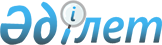 Магистральдық темiр жол желiсiнiң қызметтерiн көрсететiн табиғи монополиялар субъектiлерiнiң кірістерді, шығындар мен тартылған активтерді бөлек есепке алуды жүргізу қағидаларын бекіту туралы
					
			Күшін жойған
			
			
		
					Қазақстан Республикасы Табиғи монополияларды реттеу агенттігі төрағасының 2005 жылғы 30 желтоқсандағы N 384-НҚ Бұйрығы. Қазақстан Республикасының Әділет министрлігінде 2006 жылғы 27 қаңтарда тіркелді. Тіркеу N 4060. Күші жойылды - Қазақстан Республикасы Ұлттық экономика министрінің 2020 жылғы 22 мамырдағы № 42 бұйрығымен
      Ескерту. Күші жойылды – ҚР Ұлттық экономика министрінің 22.05.2020 № 42 (алғашқы ресми жарияланған күнінен кейін күнтізбелік он күн өткен соң қолданысқа енгiзiледi) бұйрығымен.

      Ескерту. Бұйрықтың тақырыбы жаңа редакцияда – ҚР Ұлттық экономика министрінің 16.02.2018 № 50 (алғашқы ресми жарияланған күнінен кейін күнтізбелік он күн өткен соң қолданысқа енгізіледі) бұйрығымен.
      "Табиғи монополиялар туралы" 1998 жылғы 9 шілдедегі Қазақстан Республикасы Заңының 14-бабы 1-тармағының 15) тармақшасына және "Мемлекеттік статистика туралы" 2010 жылғы 19 наурыздағы Қазақстан Республикасы Заңының 16-бабы 3-тармағының 2) тармақшасына сәйкес БҰЙЫРАМЫН:
      Ескерту. Кіріспе жаңа редакцияда – ҚР Ұлттық экономика министрінің 16.02.2018 № 50 (алғашқы ресми жарияланған күнінен кейін күнтізбелік он күн өткен соң қолданысқа енгізіледі) бұйрығымен.


      1. Қоса берiлiп отырған Магистральдық темiр жол желiсiнiң қызметтерiн көрсететiн табиғи монополиялар субъектiлерiнiң кірістерді, шығындар мен тартылған активтерді бөлек есепке алуды жүргізу қағидалары бекітілсін.
      Ескерту. 1-тармақ жаңа редакцияда – ҚР Ұлттық экономика министрінің 16.02.2018 № 50 (алғашқы ресми жарияланған күнінен кейін күнтізбелік он күн өткен соң қолданысқа енгізіледі) бұйрығымен.


      2. Алып тасталды - ҚР Ұлттық экономика министрінің м.а. 30.06.2015  № 472 (алғашқы ресми жарияланған күнінен кейін күнтізбелік он күн өткен соң қолданысқа енгізіледі) бұйрығымен.
      3. Қазақстан Республикасы Табиғи монополияларды реттеу агенттiгiнiң Темiр жол көлiгi және порттар саласындағы реттеу мен бақылау департаментi (А.Қ.Бөкенбаев) заңнамада белгiленген тәртiппен: 
      1) осы бұйрықтың Қазақстан Республикасы Әдiлет министрлiгiнде мемлекеттiк тiркелуiн; 
      2) магистральдық темiр жол желiсiнiң қызметтерiн көрсететiн табиғи монополиялар субъектiлерi ұсынған есепке алу саясаттарының келiсуiн қамтамасыз етсiн. 
      4. Қазақстан Республикасы Табиғи монополияларды реттеу агенттiгiнiң Әкiмшiлiк жұмысы және талдау департаментi (Е.О.Есiркепов) осы бұйрық Қазақстан Республикасы Әдiлет министрлiгiнде мемлекеттiк тiркелгеннен кейiн: 
      1) оны заңнамада белгiленген тәртiппен бұқаралық ақпарат құралдарында ресми жариялауды қамтамасыз етсiн; 
      2) оны Қазақстан Республикасы Табиғи монополияларды реттеу агенттiгiнiң құрылымдық бөлiмшелерi мен аумақтық органдарының, Қазақстан Республикасы Көлiк және коммуникация министрлiгiнiң назарына жеткiзсiн. 
      5. Осы бұйрықтың орындалуын бақылау Қазақстан Республикасы Табиғи монополияларды реттеу агенттiгi төрағасының бiрiншi орынбасары Н.Ш.Алдабергеновке жүктелсiн. 
      6. Осы бұйрық Қазақстан Республикасы Әдiлет министрлiгiнде мемлекеттiк тiркелген күнiнен бастап қолданысқа енгiзiледi. 
      Төраға 
      КЕЛIСIЛГЕН 
Қазақстан Республикасының 
Көлiк және коммуникация министрi
2005 жылғы 5 қаңтар  Магистральдық темiр жол желiсiнiң қызметтерiн көрсететiн табиғи монополиялар субъектiлерiнiң кірістерді, шығындар мен тартылған активтерді бөлек есепке алуды жүргізу қағидалары
      Ескерту. Ереженің тақырыбы жаңа редакцияда – ҚР Ұлттық экономика министрінің 16.02.2018 № 50 (алғашқы ресми жарияланған күнінен кейін күнтізбелік он күн өткен соң қолданысқа енгізіледі) бұйрығымен.
       МАЗМҰНЫ 1-тарау. Жалпы ережелер
      1. Осы Магистральдық темір жол желісінің қызметтерін көрсететін табиғи монополиялар субъектілерінің кірістерді, шығындар мен тартылған активтерді бөлек есепке алуды жүргізу қағидалары (бұдан әрі – Қағидалар) "Табиғи монополиялар туралы" Қазақстан Республикасының Заңына (бұдан әрі – Заң), "Табиғи монополиялар субъектілерінің реттеліп көрсетілетін қызметтеріне (тауарларына, жұмыстарына) тарифтерді (бағаларды, алымдар мөлшерлемелерін) бекіту кезінде қолданылатын шығындарды қалыптастырудың ерекше тәртібін бекіту туралы" (бұдан әрі – Ерекше тәртіп) Қазақстан Республикасы Табиғи монополияларды реттеу агенттігі төрағасының 2013 жылғы 25 сәуірдегі № 130-НҚ бұйрығына (Нормативтік құқықтық актілерді мемлекеттік тіркеу тізілімінде № 8480 болып тiркелген), Қазақстан Республикасының өзге де нормативтік құқықтық актілеріне сәйкес әзірленді және магистральдық темір жол желісінің қызметтерін көрсететін табиғи монополия субъектілеріне (бұдан әрі – Субъект) қолданылады.
      Ескерту. 1-тармақ жаңа редакцияда – ҚР Ұлттық экономика министрінің 16.02.2018 № 50 (алғашқы ресми жарияланған күнінен кейін күнтізбелік он күн өткен соң қолданысқа енгізіледі) бұйрығымен.


      2. Қағидалар реттелiп көрсетiлетiн қызметтер бойынша және жалпы өзге қызмет бойынша кірістерді, шығындарды және тартылған активтердi есепке алудың ашықтығын қамтамасыз ету және уәкiлеттi орган бекiтетiн экономикалық тұрғыдан негiзделген тарифтердi белгiлеу мақсатында Субъектiлердiң бөлек есепке алуды жүргiзуінің негiзгi қағидаттары мен жүзеге асыру тәртiбiн айқындайды.
      Ескерту. 2-тармақ жаңа редакцияда – ҚР Ұлттық экономика министрінің 16.02.2018 № 50 (алғашқы ресми жарияланған күнінен кейін күнтізбелік он күн өткен соң қолданысқа енгізіледі) бұйрығымен.


      3. Ереже мынадай қағидаларды: 
      1) қызмет көрсетулердiң, қызметтер мен операциялардың түрлерiн; 
      2) табыстарды, шығындар мен қолданысқа енгiзiлген активтердi бөлектеп есепке алуды жүргiзу және ұйымдастыру қағидаттарын; 
      3) активтердi, шығындар мен қолданысқа енгiзiлген активтердi есепке алу және бөлу тәртiбiн; 
      4) өндiрiстiк көрсеткiштердi есепке алуды; 
      5) есептiлiк нысандарын қамтиды. 
      4. Осы Ережеде қолданылатын негiзгi ұғымдар:
      абсорбирленген өндiрiстiк шығындар – қызметтiң бiр түрiнiң қызмет көрсетулерiн ұсынуға қажеттi бiрiншi деңгейдегi жауапкершiлiк орталықтарының жалпы өндiрiстiк шығындарының жиынтығы;
      қызмет түрі – пайда алу мақсатында кешенді қызмет көрсетуге, жұмыстар орындауға және тауарлар өндiруге байланысты операциялық қызмет;
      қосылған шығыстар – аймақтық, желiлiк және корпоративтiк деңгейлердегi жауапкершiлiк орталықтарының және орталықтандырылған жабдықтаудың бiрiншi деңгейдегi жауапкершiлiк орталықтарының жалпы және әкiмшiлiк шығыстарын, сондай-ақ орталықтандырылған жабдықтаудың бiрiншi деңгейдегi жауапкершiлiк орталықтарының өндiрiстiк шығындарын қамтитын шығыстар;
      жанама операциялар – қызмет түрлерiнiң көрсетiлетiн қызметтерiнiң (тауарларының, жұмыстарының) өзiндiк құнына енгiзiлетiн бiрнеше негiзгi операцияларды жүзеге асыру yшiн орындалатын операциялар;
      операциялық қызмет – табыс алу бойынша Субъектiнiң негiзгі қызметi және инвестициялық пен қаржылықтан айырмашылығы бар қызмет;
      бөлектеп есепке алу – қызметтiң реттелiп көрсетiлетiн түрлерiнiң өзiндiк құнын, қызметтерге арналған тарифтiк смета мен тарифтер есептеудi талдау мақсатында Субъектiнiң қызметi, қызмет көрсетулерi, операциялары бойынша бөлектеп шығындар, табыстар, қолданысқа енгiзiлген активтер және өндiрiстiк көрсеткiштер туралы ақпаратты жинау және қорытындылау жүйесi;
      қызметтiң реттелiп көрсетiлетiн түрi – Заңда айқындалған табиғи монополиялардың саласы;
      жауапкершiлiк орталығы – Субъектінің дербес құрылымдық бөлiмшесi. Жауапкершiлiк орталықтары Субъектiнiң салалық және географиялық сегменттерi мен ұйымдастыру деңгейлерi бойынша топтастырылады;
      бiрiншi деңгейдегi жауапкершiлiк орталығы – тұтынушыларға өнiмдi өндiрумен, жұмысты орындаумен және қызметтер көрсетумен тiкелей айналысатын жауапкершiлiк орталығы;
      аймақтық деңгейдегi жауапкершiлiк орталығы – бiрiншi деңгейдегi жауапкершiлiк орталықтарының тобын басқаратын жауапкершiлiк орталығы;
      желiлiк деңгейдегi жауапкершiлiк орталығы – аймақтық және бiрiншi деңгейлердегi жауапкершiлiк орталықтарын басқаратын жауапкершiлiк орталығы;
      корпоративтiк деңгейдегi жауапкершiлiк орталығы – желiлiк деңгейдегi жауапкершiлiк орталықтарын басқаратын жауапкершiлiк орталығы;
      уәкілетті орган – табиғи монополиялар салаларындағы басшылықты жүзеге асыратын мемлекеттік органның ведомствосы.
      Ескерту. 4-тармақ жаңа редакцияда - ҚР Ұлттық экономика министрінің м.а. 30.06.2015  № 472 (алғашқы ресми жарияланған күнінен кейін күнтізбелік он күн өткен соң қолданысқа енгізіледі); өзгеріс енгізілді – ҚР Ұлттық экономика министрінің 16.02.2018 № 50 (алғашқы ресми жарияланған күнінен кейін күнтізбелік он күн өткен соң қолданысқа енгізіледі) бұйрықтарымен.

 2-тарау. Қызметтiң, қызмет көрсетулер мен операциялардың түрлерi 
      5. Осы Ереженiң мақсаттары үшiн: 
      1) Субъектiнiң қызметi қызметтердiң реттелiп көрсетiлетiн және реттелiп көрсетiлмейтiн түрлерiнiң топтарына бөлiнедi; 
      2) қызметтiң реттелiп көрсетiлетiн түрлерiнiң арасында негiзгi қызмет ретiнде табиғи монополия саласы - магистральдық темiр жол желiсiнiң қызмет көрсетулерi айқындалады. 
      6. Субъект бөлектеп есепке алуды жүргiзген кезде табиғи монополиялардың реттелiп көрсетiлетiн салалары және реттелiп көрсетiлмейтiн түрлерi ретiнде Заңға сәйкес айқындалатын қызмет түрлерi жеке бөлiнедi: 
      1) магистральдық темiр жол желiсiнiң қызмет көрсетулерi; 
      2) кiрме жолдарды ұсыну; 
      3) электр энергиясын беру және бөлу; 
      4) жылу энергиясын беру және бөлу; 
      5) тасымалдау қызметi; 
      6) табысы Субъектiнiң жиынтық табысындағы бес пайызынан асатын қызметтiң реттелiп көрсетiлмейтiн түрі; 
      7) өзге қызмет. 
      7. Қызметтiң әрбiр реттелiп көрсетiлетiн және реттелiп көрсетiлмейтiн түрi қызмет көрсетулердiң, операциялар мен бизнес-процестердiң белгiлi бiр номенклатурасына бiрiздiлiкпен бөлшектеп байланыстырылады. Бiрқатар қосалқы өндiрiстiк операциялар Субъектi қызметiнiң бiрнеше түрлерi үшiн жалпы болып табылады. 
      8. Бөлектеп есепке алудың мақсаты үшiн табыстар, шығындар мен қолданысқа енгiзiлген активтер қызмет көрсетулердiң және Субъектiнiң негiзгi қызметi операцияларының түрлерi бойынша бөлiнедi: 
      1) тасымалдау процесiнiң операциялары бойынша: 
      жүк және жолаушылар тасымалдарды жүзеге асыру жөнiндегi магистральдық темiр жол желiсiнiң қызмет көрсетулерi; 
      жүк тасымалдарын жүзеге асыру жөнiндегi магистральдық темiр жол желiсiнiң арнаулы қызмет көрсетулердi; 
      жолаушылар тасымалдарын жүзеге асыру жөнiндегi магистральдық темiр жол желісінің арнаулы қызмет көрсетулерін қамтитын магистральдық темiр жол желiсiнiң қызмет көрсетулерi; 
      2) поездарды тарту үшiн электр энергиясын босату жөнiндегi қызмет көрсетулерi; 
      3) жарамсыздығына байланысты ағытылған жүк тиелген вагондарды күзету жөнiндегi қызмет көрсетулер; 
      4) вагондарға ағымдағы ағыту жөндеу жұмыстарын жүргізу жөнiндегi қызмет көрсетулер; 
      5) тасымалдау процесiнiң операцияларынан тыс вагондардың тұрағы бойынша қызмет көрсетулер. 
      9. Субъекттiң негiзгi қызметiне кiретiн қызмет көрсетулерiнiң түрлерi мынадай негiзгi операцияларды қамтиды: 
      1) жүк және жолаушылар тасымалдарын жүзеге асыру жөнiндегi магистральдық темiр жол желiсiнiң қызмет көрсетулерi: 
      магистральдық жолды беру; 
      электрмен жабдықтау жүйелерiн беру; 
      дабыл және байланыс жүйелерiн беру; 
      ақпараттық жүйелердiң бағдарламалық-аппараттық кешенiн пайдалануға беру; 
      өрт сөндiру және қалпына келтiру поездары; 
      жол парктерiнiң, жалғастырушы және арнайы жолдардың арасында вагондарды (құрамдарды) ұсыну (беру және жинау); 
      вагондарды (құрамдарды) қайта өңдеу; 
      поездарды қабылдау және жiберу; 
      вагондарды бiр жолтабаннан екiншiсiне ауыстыру; 
      2) жүк тасымалдарын жүзеге асыру жөнiндегi магистральдық темiр жол желiсiнiң арнайы қызмет көрсетулерi; 
      жүк вагондарына техникалық қызмет көрсету; 
      коммерциялық қызмет көрсету; 
      жүктердi тиеу, түсiру үшiн алаңдар беру; 
      3) жолаушылар тасымалдарын жүзеге асыру жөнiндегi магистральдық темiр жол желiсiнiң арнаулы қызмет көрсетулерi: 
      жолаушылар және қол жүк вагондарына техникалық қызмет көрсету; 
      жолаушылар, қол жүгiн және жүктер мен қол жүктерiн тасымалдаушыларына платформалар беру; 
      жолаушылар тасымалдарын жүзеге асыру үшiн вокзалдар беру; 
      жолаушыларға ақпараттық қызмет көрсету жөнiндегi құрылғылар беру; 
      4) поездарды тарту үшiн электр энергиясын босату жөнiндегi қызмет көрсетулер; 
      поездарды тарту үшiн электрмен жабдықтау; 
      5) жарамсыздығына байланысты ағытылған жүк тиелген вагондарды күзету жөнiндегi қызмет көрсетулер: 
      жөндеуге жiбергенге дейiн жарамсыздығына байланысты ағытылған жүк тиелген вагондарды күзету; 
      6) вагондарға ағымдағы ағыту жөндеу жұмыстарын жүргiзу жөнiндегi қызмет көрсетулер; 
      дөңгелектер жұптарын ауыстыру; 
      вагондардың жарамсыздықтарын жөндеу; 
      7) тасымалдау процесiнiң операцияларынан тыс вагондардың тұрағы жөнiндегi қызмет көрсетулер: 
      тасымалдау процесiнiң операцияларынан тыс вагондардың жылжымалы құрамның тұрағы. 
      10. Субъектi негiзгi қызметтi жүзеге асырған кезде, негiзгi операцияларынан басқа, есептiлiк нысандарында берiлген қосалқы операцияларды атқарады. 
      11. Негiзгi қызметтiң әрбiр негiзгi және қосалқы операциясы бизнес-процестерiнiң белгiлi бiр номенклатурасына бөлшектеп байланыстырады. Бизнес процесс осы Ереженiң мақсаттары үшiн элементтер бойынша өндiрiстiк шығындарды калькуляциялаудың бабы болып табылады. 
      12. Негiзгi қызметтiң қызмет көрсетулерi түрлерiнiң негiзгi және қосалқы операцияларының шығындарын калькуляциялау баптарының тiзбесi осы Ережеде белгiленедi.  3-тарау. Табыстарды, шығындар мен қолданысқа
енгiзiлген активтердi бөлектеп есепке алуды
жүргiзу және ұйымдастыру қағидаттары
3.1 Бөлектеп есепке алуды ұйымдастыру
      13. Субъектiлердiң бөлектеп есепке алуды жүргiзуi Қаржылық Есептiлiктiң Халықаралық Стандарттарына (бұдан әрi - ҚЕХС) сәйкес қабылданған бухгалтерлiк есептi жүргiзу қағидаттарына негiзделуге тиiс. Бөлектеп есепке алудың мақсаттары үшiн ҚЕХС пайымдауы кезiнде ақпараттың бастапқы және неғұрлым шынайы көзi Қаржылық есептiлiктi пайымдау жөнiндегi халықаралық комитеттiң пайымдауы (IFRIС), бухгалтерлiк есеп және аудит мәселелерi жөнiндегi Қазақстан Республикасы Қаржы министрлiгiнiң Сараптама Кеңесiнiң ұсынымы болып табылады. 
      14. Бөлектеп есепке алуды жүргiзу кезiнде Субъектiлер мынадай талаптарды орындауға тиiс: 
      1) қызметтiң белгiлi бiр түрiне жатқызылған барлық өндiрiстiк көрсеткiштер, табыстар мен шығыстар тиiстi есептiк құжаттармен расталады; 
      2) жазбалар олардың шолуын, аудитiн және өзара бақылайтын құжаттар деректерiнiң салыстыруын жеңiлдететiн нысанда ұйымдастырылады; 
      3) егер бухгалтерлiк және статистикалық есептiк құжаттардағы ақпарат толық мөлшерде ұсынылмаған болса, онда ол ақпаратты толықтыратын құжаттарға тоғыспалы сiлтемелермен бекiтiлуге тиiс; 
      4) бөлектеп есепке алуды және қызметтердiң заттай өндiрiстiк көрсеткiштерiн, қызмет көрсетулердiң көлемдiк заттай көрсеткiштерiн есепке алуды және заттай көрсеткiштердiң бiрлiктерiне үлес шығыстары мен табыстардың калькуляцияларын жүргiзу және заңнамада көзделген өзге мақсаттар үшiн осы Ережеге сәйкес пайдаланылатын бухгалтерлiк, статистикалық (өндiрiстiк) және өзге де есептiлiктiң құжаттары, статистикалық деректер, жұмыста пайдаланылатын құжаттар мен есептер олар қолданысқа енгiзiлген сәттен бастап бес жыл бойы сақталуға тиiс.
      15. Осы Ережеде белгiленген нысандар бойынша есептiлiктi Субъектi бiр күнтiзбелiк жылға тең кезеңге жасайды және осы Ереженің 46-тармағының 7) – 15) тармақшаларында және 47-тармақта көзделген, уәкілетті органның сұрауымен ұсынылатын есептілік нысандарды қоспағанда жылсайын есеп жылынан кейін 1 мамырдан кешіктірмей уәкілетті органға ұсынады.
      Ескерту. 15-тармақ жаңа редакцияда - ҚР Ұлттық экономика министрінің м.а. 30.06.2015  № 472 (алғашқы ресми жарияланған күнінен кейін күнтізбелік он күн өткен соң қолданысқа енгізіледі) бұйрығымен.


      16. Субъект уәкілетті органға Қазақстан Республикасының қолданыстағы заңнамасында белгіленген мерзімде ХҚЕС-қа сәйкес жасалған аудиттелген қаржылық есептілікті ұсынады.
      Ескерту. 16-тармақ жаңа редакцияда - ҚР Табиғи монополиялар реттеу агенттігі төрағасының 2010.09.24  N 279-нқ (ресми жарияланғанынан кейін күнтізбелік он күн өткен соң қолданысқа енгізіледі) Бұйрығымен.

 3.2 Бөлектеп есепке алуды жүргiзу қағидаттары
      17. Бөлектеп есепке алудың негiзгi қағидаттары: 
      1) ұсынылған ақпараттан түскен пайдамен және оны алуға арналған шығындар арасындағы теңгерiм; 
      2) есептiлiктiң негiзгi мақсатын орындау үшiн сапалы сипаттамалар арасындағы теңгерiм болып табылады. 
      18. Бөлектеп есепке алу кезiнде шығындарды бөлу өлшемдерi: 
      1) себеп-салдар байланысы; 
      2) әдiлеттiлiк болып табылады. 
      19. Қолданысқа енгiзiлген негiзгi құралдар мен материалдық емес активтер, табыстар мен шығындар олар туындаған орны бойынша және олардың функционалдық мақсаттылығына сәйкес қызметтiң, қызмет көрсетулердiң, операциялардың, бизнес-процестердiң түрлерi бойынша ескерiледi. 
      20. Табыстар қызметтiң реттелiп көрсетiлетiн және реттелiп көрсетiлмейтiн түрлерiнiң барлық көрсетiлген қызмет көрсетулерi (тауарлары, жұмыстары) бойынша жеке-жеке анықталады. 
      21. Қызметтiң функционалдық және экономикалық құрылымына сәйкес шығындарды бөлу объектiлерi қызметтiң, қызмет көрсетулердiң, операцияның реттелiп көрсетiлетiн және реттелiп көрсетiлмейтiн түрлерiмен анықталады. 
      22. Негiзгi қызмет бойынша көрсетiлген қызметтердiң (жұмыстардың, тауарлардың) өзiндiк құнына Ерекше тәртiпке сәйкес ескерiлмейтiн шығындарды қоспағанда, шығындар жатқызылады. 
      23. Көрсетiлген қызметтердiң (жұмыстардың, тауарлардың) өзiндiк құнына жатқызу тәсiлi бойынша шығындар тiкелей, жанама және қосылған шығындарға бөлiнедi. 
      24. Шығындар себеп-салдар өлшемi бойынша, әрбiр операция бойынша, әрбiр калькуляцияланатын бап бойынша мынадай шығындардың элементтерi бойынша: 
      1) еңбекке ақы төлеу қорына кiретiн персоналға арналған төлемдер; 
      2) еңбекке ақы төлеу қорына кiрмейтiн персоналға арналған төлемдер; 
      3) еңбекке ақы төлеуден түсетiн аударымдар; 
      4) материалдар; 
      5) отын; 
      6) электр энергиясы; 
      7) қызметтер; 
      8) жалдау; 
      9) негiзгi құралдардың тозуы, материалдық емес активтердiң амортизациясы; 
      10) шаруашылық тәсiлмен атқарылған ағымды жөндеу; 
      11) мердiгерлiк тәсiлмен атқарылған ағымды жөндеу; 
      12) шаруашылық тәсiлмен атқарылған күрделi жөндеу; 
      13) мердiгерлiк тәсiлмен атқарылған күрделi жөндеу; 
      14) өзге шығыстар жеке-жеке танылады. 
      25. Қосалқы (жанама) операциялар бойынша шығындар: 
      1) операциялық қызметтiң түрлерi қызмет көрсетулерiнiң негiзгi операцияларына; 
      2) жүргiзiлген жұмыстарға, қызметтерге және өзi тұтынатын өнiмге; 
      3) жалпы және әкiмшiлiк шығыстарға; 
      4) инвестициялық қызметтiң жобаларына арналған бөлу базаларына тепе-тең бөлiнедi. 
      26. Табиғи монополия субъектiсi қызметтiң бiрнеше реттелiп көрсетiлетiн түрлерiн жүзеге асырған жағдайда, жалпы және әкiмшiлiк шығыстары, орталықтандырылған жабдықтау бойынша шығындары Табиғи монополия субъектiсiнiң жиынтықты табысында неғұрлым көп үлесi бар табиғи монополия саласы үшiн бөлектеп есепке алу ережесiне сәйкес қызмет көрсетудiң түрлерi бойынша бөлiнедi. 
      27. Бiрiншi деңгейдегi жауапкершiлiк орталығының жалпы және әкiмшiлiк шығыстары барлық қызметтiң реттелiп көрсетiлетiн және реттелiп көрсетiлмейтiн түрлерiнiң барлық қызмет көрсетулерi мен операциялары бойынша қызмет көрсетуге тiкелей жатқызу үшiн шығыстарды бiрдейлендiру ықтимал жағдайларын қоспағанда, қызметтiң, қызмет көрсетулердiң, операцияларының әрбiр түрiнiң өндiрiстiк шығындарының үлес салмағына қарай тепе-тең бөлiнедi. 
      28. Негiзгi қызметке байланысты қосылған шығыстар қызметтiң реттелiп көрсетiлетiн және реттелiп көрсетiлмейтiн түрлерiнiң барлық қызмет көрсетулерi мен операциялары бойынша (субъектi толығымен жүзеге асыратын) қызметтiң, қызмет көрсетулердiң, операциялардың әрбiр түрi шығындарының үлес салмағына қарай тепе-тең бөлiнедi.  4-тарау. Табыстарды, шығындар мен қолданысқа
енгiзiлген активтердi есепке алу мен бөлу тәртiбi 
      29. Қолданысқа енгiзiлген негiзгi құралдар мен материалдық емес активтер осы Ережеде белгiленген қағидаттарға сәйкес ескерiледi. 
      30. Негiзгi құралдар мен материалдық емес активтер қызметтiң түрлерi, қызмет көрсетулер, операциялар, бизнес-процестер бойынша санаттарға бөлiнедi: 
      бiрiншi санат - қызмет көрсетудiң реттелiп көрсетiлетiн және реттелiп көрсетiлмейтiн түрлерiнiң негiзгi операциялардың бизнес-процестерiне тiкелей қатысатын негiзгi құралдар мен материалдық емес активтер. Оларды ұстау және оларға қызмет көрсету бойынша шығындар тiкелей өндiрiстiк шығыстарға жатады; 
      екiншi санат - қосалқы (жанама) операциялардың бизнес-процестерiнде пайдаланылатын негiзгi құралдар мен материалдық емес активтер. Оларды ұстау және оларға қызмет көрсету бойынша шығындар жанама шығындарға жатады; 
      үшiншi санат - 
      әкiмшiлiк және жалпы шаруашылық мақсаттағы операциялардың бизнес-процестерiне қатысатын негiзгi құралдар мен материалдық емес активтер. Оларды ұстау және оларға қызмет көрсету бойынша шығындар жалпы және әкiмшiлiк шығыстарға жатады; 
      орталықтандырылған жабдықтау операцияларының бизнес процестерiне қатысатын негiзгi құралдар мен материалдық емес активтер. Оларды ұстау және оларға қызмет көрсету бойынша шығындар орталықтандырылған жабдықтау бойынша шығындарға жатады; 
      сату бойынша операциялардың бизнес-процестерiне қатысатын негiзгi құралдар мен материалдық емес активтер. Оларды ұстау және оларға қызмет көрсету бойынша шығындар сату бойынша шығыстарға жатады. 
      31. Табыстар осы Ережеде белгiленген қағидаттарға сәйкес ескерiледi. 
      32. Магистральдық темiр жол желiсiнiң қызметтерiн көрсетуден түскен табыстар жолаушылар, жүк, транзиттiк тасымалдар бойынша жеке-жеке ескерiледi. 
      33. Жүк тасымалы бойынша магистральдық темiр жол желiсiнiң қызметтерiн көрсетуден түсетiн табыстар Уәкiлеттi орган белгiлеген жүк номенклатурасы топтарының кодтары бойынша ескерiледi. 
      34. Магистральдық темiр жол желiсiнiң қызметтерi операцияларының өзiндiк құны мыналарды: 
      1) өндiрiстiк шығындарды; 
      2) абсорбирленген өндiрiстiк шығындардың үлесiн; 
      3) орталықтандырылған жабдықтау бойынша шығындардың үлесiн; 
      4) жалпы және әкiмшiлiк шығыстардың үлесiн; 
      5) сату бойынша шығыстардың үлесiн; 
      6) сыйақы бойынша шығыстардың үлесiн қамтиды. 
      35. Өндiрiстiк шығындар магистральдық темiр жол желiсi қызмет көрсетулерiнiң негiзгi операциялары бойынша осы Ережеде белгiленген қағидаттарға сәйкес ескерiледi және тiкелей мен жанама шығындарды қамтиды. 
      36. Магистральдық темiр жол желiсiнiң қызмет көрсетулерi бойынша абсорбирленген өндiрiстiк шығындар осы Ережеде белгiленген қағидаттарға сәйкес ескерiледi және магистральдық темiр жол желiсi қызмет көрсетулерiнiң әрбiр негiзгi операцияларының өндiрiстiк шығындарының үлесiне тепе-тең бөлiнедi. 
      37. Орталықтандырылған жабдықтау бойынша шығындар осы Ережеде белгiленген қағидаттарға сәйкес ескерiледi және субъектiнiң негiзгi қызметiнiң әрбiр қызмет түрiнiң үлесiне тепе-тең бөлiнедi. Магистральдық темiр жол желiсiнiң орталықтандырылған жабдықтау жөнiндегi шығындардың үлесi магистральдық темiр жол желiсiнiң қызмет көрсетулерiнiң әрбiр негiзгi операциясының өндiрiстiк шығындарының үлесiне тепе-тең бөлiнедi. 
      38. Жалпы және әкiмшiлiк шығыстар осы Ережеде белгiленген қағидаттарға сәйкес ескерiледi және бөлiнедi және: 
      қызметтiң түрлерi бойынша тiкелей жатқызу үшiн шығыстарды бiрдейлендiру ықтималы болған кезде бiрiншi деңгейдегi жауапкершiлiк орталықтарының тiкелей жалпы және әкiмшiлiк шығыстарына; 
      бiрiншi деңгейдегi жауапкершiлiк орталықтарының жанама жалпы және әкiмшiлiк шығыстарына; 
      қосылған жалпы және әкiмшiлiк шығыстарына бөлiнедi. 
      Магистральдық темiр жол желiсiнiң қызмет көрсетулерi бойынша жалпы және әкiмшiлiк шығыстарының үлесi магистральдық темiр жол желiсi қызмет көрсетулерiнiң әрбiр негiзгi операциясының өндiрiстiк шығындарының үлестерiне тепе-тең бөлiнедi. 
      39. Магистральдық темiр жол желiсiнiң қызмет көрсетулерiн сату бойынша шығыстар осы Ережеде белгiленген қағидаттарға сәйкес ескерiледi және магистральдық темiр жол желiсi қызмет көрсетулерiнiң әрбiр негiзгi операцияларының өндiрiстiк шығындарының үлесiне тепе-тең бөлiнедi. 
      40. Магистральдық темiр жол желiсiнiң қызмет көрсетулерi жөнiндегi сыйақы бойынша (капиталданбайтын) шығыстар осы Ережеде белгiленген қағидаттарға сәйкес ескерiледi және магистральдық темiр жол желiсi қызмет көрсетулерiнiң әрбiр негiзгi операцияларының өндiрiстiк шығындарының үлесiне тепе-тең бөлiнедi.  5-тарау. Өндiрiстiк көрсеткiштердi есепке алу
      41. Субъект табыстарды, шығындар мен қолданысқа енгiзiлген активтердi бөлу, тарифтер (бағалар, алымдар ставкаларын) және тарифтiк сметаларды есептеу және бекiту үшiн санаулы шығыс және табыс ставкаларын есептеу үшiн пайдаланылатын пайдалану қызметтiң заттай көрсеткiштерiн есепке алуды жүргiзуге тиiс. 
      42. Өндiрiс көрсеткiштерiн есепке алу (статистикалық есеп) ақпараттың бастапқы көздерi бойынша тексеру мүмкiндiгiн қамтамасыз ететiн нысанда ұйымдастырылуға тиiс. 
      43. Осы Ережеге берiлген қосымшаларға сәйкес есептiлiктiң нысандарындағы өндiрiстiк көрсеткiштер үлес шығыстарын, табыстарын есептеу және тарифтердi (бағаларды, алымдар ставкаларын) және тарифтiк сметаларды бекiту мақсатында белгiленедi. 
      44. Статистикалық есеп көрсеткiштерiнiң бөлiгiн бөлектеп есепке алудың мақсатынан айырмашылығы бар мақсатта пайдаланған жағдайда, өндiрiстiк статистиканы қате пайдалануды болдырмау үшiн объектiлердiң және өлшеу тәсiлдерiнiң айырмашылықтары нақты анықталуға тиiс.  6-тарау. Есептiлiк нысандары
      45. Субъектi уәкiлеттi органға ұсынатын есептiлiк: 
      1) табыстар мен шығындар туралы есептi; 
      2) қолданысқа енгiзiлген негiзгi құралдар мен материалдық емес активтер туралы есептi қамтиды. 
      46. Табыстар мен шығындар туралы есеп мынадай нысандарды: 
      1) табыстар мен шығындар туралы есептi - осы Ережеге берiлген  1-қосымша ; 
      2) табыстарды - осы Ережеге берiлген  2-қосымша ; 
      3) магистральдық темiр жол желiсiнiң қызмет көрсетулерi бойынша табыстарды - осы Ережеге берiлген  3-қосымша ; 
      4) магистральдық темiр жол желiсi қызмет көрсетулерiнiң өзiндiк құнын - осы Ережеге берiлген  4-қосымша ; 
      5) өндiрiстiк шығындарды - осы Ережеге берiлген  5-қосымша ; 
      6) магистральдық темiр жол желiсiнiң қызмет көрсетулерi бойынша өндiрiстiк шығындарды - осы Ережеге берiлген  6-қосымша ; 
      7) жанама шығындарды бөлудi - осы Ережеге берiлген  7-қосымша ; 
      8) жанама шығындарды - осы Ережеге берiлген  8-қосымша ; 
      9) орталықтандырылған жабдықтау бойынша шығындарды бөлудi - осы Ережеге берiлген  9-қосымша ; 
      10) орталықтандырылған жабдықтау бойынша шығындарды - осы Ережеге берiлген  10-қосымша ; 
      11) жалпы және әкiмшiлiк шығыстарды бөлудi - осы Ережеге берiлген  11-қосымша ; 
      12) жалпы және әкiмшiлiк шығыстарды - осы Ережеге берiлген  12-қосымша ; 
      13) магистральдық темiр жол желiсiнiң қызмет көрсетулерiн сату бойынша шығыстарды - осы Ережеге берiлген  13-қосымша ; 
      14) магистральдық темiр жол желiсiнiң қызмет көрсетулерi бойынша сыйақы бойынша шығыстарды - осы Ережеге берiлген  14-қосымша ; 
      15) инвестициялық қызметтi - осы Ережеге берiлген  15-қосымша қамтиды. 
      47. Қолданысқа енгiзiлген негiзгi құралдар мен материалдық емес активтер туралы есеп мынадай нысандарды: 
      1) негiзгi құралдар мен материалдық емес активтердiң болуы туралы есептi - осы Ережеге берiлген  16-қосымша ; 
      2) магистральдық темiр жол желiсiнiң қызмет көрсетулерi бойынша қолданысқа енгізілген негiзгi құралдар туралы есептi - осы Ережеге берiлген  17-қосымша ; 
      3) магистральдық темiр жол желiсiнiң қызмет көрсетулерi бойынша қолданысқа енгiзiлген материалдық емес активтер туралы есептi - осы Ережеге берiлген  18-қосымша қамтиды. 
      48. Есептiлiктi жасаған кезде пайдаланылатын өлшем бiрлiгi мың теңгеде белгiленедi. 
      49. Есептiлiк нысандары оларда көзделген көрсеткiштерге дәлме-дәл сәйкестендiрiлiп толтырылады. Бекiтiлген нысандарға қосымша көрсеткiштер мен кодтарды енгiзуге жол берiлмейдi. 
      50. Субъект есептiлiктi электрондық және қағаз жеткiзгiшi түрiнде ұсынады. 
      51. Қағаз жеткiзгiшi түрiндегi есептiлiкке басшы немесе бухгалтерлік есеп пен қаржылық есептілік мәселелеріне жетекшілік ететін басшының орынбасары, бас бухгалтер қол қояды және ол мөрмен расталады.
      Ескерту. 51-тармақ жаңа редакцияда - ҚР Ұлттық экономика министрінің м.а. 30.06.2015  № 472 (алғашқы ресми жарияланған күнінен кейін күнтізбелік он күн өткен соң қолданысқа енгізіледі) бұйрығымен.


      52. Субъектi қағаз жеткiзгiшi түрiндегi есептiлiктi тiгiлген түрде, беттерiн нөмiрлеп ұсынады және соңғы бетiне басшы немесе бухгалтерлік есеп пен қаржылық есептілік мәселелеріне жетекшілік ететін басшының орынбасары, бас бухгалтердiң қолдары болуға тиiс және Субъектiнiң мөрiмен расталады.
      Ескерту. 52-тармақ жаңа редакцияда - ҚР Ұлттық экономика министрінің м.а. 30.06.2015  № 472 (алғашқы ресми жарияланған күнінен кейін күнтізбелік он күн өткен соң қолданысқа енгізіледі) бұйрығымен.


      53. Электрондық жеткiзгiш түрiндегi есептiлiк қағаз жеткiзгiшi түрiндегi есептiлiкке сәйкес келуге тиiс. 
      Табыстар мен шығындар туралы есеп 
                     _____________________________________ 
                                      кезең 
      Табиғи монополия субъектісінің атауы 
      Басшы          _______________ 
                          қолы                            М.О. 
      Бас бухгалтер  _______________ 
                          қолы 
      Табыстар 
                                                              мың теңге 
      Магистральдық темір жол желісінің 
      қызметтері бойынша табыс 
      кестенің жалғасы     
                                                             мың теңге 
        кестенің жалғасы 
      Магистральдық темір жол желісі қызметтерінің 
      өзіндік құны 
                                                             мың теңге 
      * 1-жол бойынша 5, 6, 7, 8, 9, 10-бағандарының деректерін 
      операциялар бойынша бөлу үшін пайдаланылады 
      Өндірістік шығындар 
                                                              мың теңге 
      * қызмет түрлері бойынша орталықтандырылған жабдықтау бойынша шығындар қосылған шығыстарды бөлу үшін пайдаланылады 
      Магистральдық темір жол желісі бойынша 
      өндірістік шығындар 
                                                      мың теңге 
      кестенің жалғасы 
      кестенің жалғасы 
      Жанама шығындарды бөлу 
                                                          мың теңге 
      кестенің жалғасы 
      кестенің жалғасы 
      кестенің жалғасы 
      кестенің жалғасы 
        кестенің жалғасы 
      Жанама шығындарды ажыратып жазу 
                                                       мың теңге 
      кестенің жалғасы 
      кестенің жалғасы 
      Орталықтандырылған жабдықтау бойынша 
      шығындарды бөлу 
                                                           мың теңге 
      * Үлес салмағы 1.2 "Өндірістік шығындар" нысанында 
      айқындалады, N 5 қосымша 
      Өндірістік шығындарды орталықтандырылған 
      жабдықтау бойынша ажыратып жазу 
                                                     мың теңге 
      кестенің жалғасы 
        кестенің жалғасы 
      Жалпы және әкімшілік шығыстарды бөлу 
                                                       мың теңге 
        кестенің жалғасы 
      * Жанама жалпы және әкімшілік шығыстар бірінші деңгейдегі жауапкершілік орталығының қызмет түрлерінің шығындарына тепе-тең бөлінеді (жиынтық нысанда 2-баған "Үлес салмағы" толтырылмайды) 
      ** Үлес салмағы 1.2 "Өндірістік шығындар" нысанда айқындалады, N 5 қосымша. Үлес салмағы қызмет түрлері бойынша 1-жолдағы 6, 7, 8, 9-бағандардың деректерін бөлу үшін пайдаланылады 
      Жалпы және әкімшілік шығыстар 
                                                              мың теңге 
      кестенің жалғасы 
      кестенің жалғасы 
      Магистральдық темір жол желісінің қызметтерін 
      сату бойынша шығыстар 
                                                        мың теңге 
      кестенің жалғасы 
        кестенің жалғасы 
      * Жанама шығыстар (өндірістік және әкімшілік) сату бойынша шығыстарға бөлінбейтін 
      Магистральдық темiр жол желiсiнiң қызметтерi бойынша 
      сыйақы бойынша шығыстар 
                                                         мың теңге 
        кестенің жалғасы 
      Инвестициялық қызмет 
                                                          мың теңге 
        кестенің жалғасы 
        кестенің жалғасы 
      Есепті жылдың аяғындағы жағдай бойынша негізгі 
      құралдар мен материалдық емес активтердің 
      болуы туралы есеп: 200__жылғы 01 қаңтар 
      Табиғи монополия субъектісінің атауы________________________________ 
      Ұйымдық-құқықтық нысаны_____________________________________________ 
      Ұйымның заңды мекен-жайы____________________________________________ 
        кестенің жалғасы 
         Басшы                 _________________ 
                                  қолы 
      Бас бухгалтер         _________________ 
                                   қолы               МО 
      Магистральдық темір жол желісінің қызметтері бойынша 
      қолданысқа енгізілген негізгі құралдар туралы есеп 
                                                                 мың теңге 
        кестенің жалғасы 
        кестенің жалғасы 
      Магистральдық темір жол желісінің қызметтері 
      бойынша қолданысқа енгізілген материалдық емес 
      активтер туралы есеп 
                                                        мың теңге 
        кестенің жалғасы 
        кестенің жалғасы 
					© 2012. Қазақстан Республикасы Әділет министрлігінің «Қазақстан Республикасының Заңнама және құқықтық ақпарат институты» ШЖҚ РМК
				Қазақстан Республикасы Табиғи
монополияларды реттеу агенттiгi
төрағасының
2005 жылғы 30 желтоқсандағы
№ 384-НҚ бұйрығымен
бекiтiлген Магистральдық темір жол желісінің
қызметтерін көрсететін табиғи
монополиялар субъектілерінің
табыстарды, шығындар мен
қолданысқа енгізілген
активтерді бөлектеп есепке
алуды жүргізу ережесіне
1-қосымша
Ұйымдық-құқықтық нысаны 
Ұйымдық-құқықтық нысаны 
Ұйымдық-құқықтық нысаны 
Ұйымдық-құқықтық нысаны 
Ұйымдық-құқықтық нысаны 
Ұйымдық-құқықтық нысаны 
Ұйымдық-құқықтық нысаны 
Ұйымның заңды мекен-жайы 
Ұйымның заңды мекен-жайы 
Ұйымның заңды мекен-жайы 
Ұйымның заңды мекен-жайы 
Ұйымның заңды мекен-жайы 
Ұйымның заңды мекен-жайы 
Ұйымның заңды мекен-жайы 
                                                      мың теңге 
                                                      мың теңге 
                                                      мың теңге 
                                                      мың теңге 
                                                      мың теңге 
                                                      мың теңге 
                                                      мың теңге 
Ны- 
сан 
ко- 
ды 
Көрсет- 
кіштің 
коды 
Бөлектеп 
есепке 
алуды 
жүргізу 
мақса- 
тында 
қызмет 
көрсет- 
кішінің 
коды 
Көрсеткіштердің атауы 
Жол 
N 
Шы- 
ғыс- 
тар 
Та- 
быс- 
тар 
1 
1 
1 
Қызметтің реттеліп 
көрсетілетін түрлері 
бойынша табыс 
1 
Қызметтің реттеліп 
көрсетілетін түрлері 
бойынша өзіндік құны: 
2 
1 
2 
1 
Өндірістік шығындар 
3 
1 
3 
1 
Орталықтандырылған 
жабдықтау 
4 
1 
4 
1 
Жалпы және әкімшілік 
шығыстар 
5 
1 
5 
1 
Сату бойынша шығыстар 
6 
1 
6 
1 
Сыйақы бойынша шығыстар 
7 
Қызметтің реттеліп 
көрсетілетін түрлері 
бойынша табыс (залал) 
8 
1 
1 
2 
Қызметтің реттеліп 
көрсетілмейтін түрлері 
бойынша табыс 
9 
Қызметтің реттеліп 
көрсетілмейтін түрлері 
бойынша өзіндік құны: 
1 
2 
2 
Өндірістік шығындар 
11 
1 
3 
2 
Орталықтандырылған 
жабдықтау 
12 
1 
4 
2 
Жалпы және әкімшілік 
шығыстар 
13 
1 
5 
2 
Сату бойынша шығыстар 
14 
1 
6 
2 
Сыйақы бойынша шығыстар 
15 
Қызметтің реттеліп 
көрсетілмейтін түрлері 
бойынша табыс (залал) 
16 
1 
2 
3 
Тарифтерді қалыптастыру кезінде ескерілмейтін өндірістік шығындар 
17 
1 
2k 
3 
Тарифтерді қалыптастыру 
кезінде ескерілмейтін 
жанама өндірістік шығындар 
18 
1 
3 
3 
Тарифтерді қалыптастыру 
кезінде ескерілмейтін 
орталықтандырылған 
жабдықтау бойынша шығындар 
19 
1 
4 
3 
Тарифтерді қалыптастыру 
кезінде ескерілмейтін жалпы және әкімшілік 
шығыстар 
20 
1 
5 
3 
Тарифті қалыптастырған 
кезде ескерілмейтін сату 
бойынша шығыстар 
21 
1 
6 
3 
Тарифтерді қалыптастыру 
кезінде ескерілмейтін 
сыйақы бойынша шығыстар 
22 
Негізгі қызметтен түсетін 
табыс (залал) 
23 
1 
1 
4 
Негізгі емес қызмет бойынша табыстар 
24 
1 
2 
4 
Негізгі емес қызмет бойынша шығыстар 
25 
Негізгі емес қызметтен 
түсетін табыс (залал) 
26 
Салық салынғанға дейін 
қарапайым қызметтен түсетін табыс (залал) 
27 
1 
7 
5 
Корпоративтік табыс салығы 
28 
Салық салынғаннан кейінгі 
қарапайым қызметтен түсетін табыс (залал) 
29 
1 
8 
6 
Төтенше жағдайлардан 
түсетін табыс (залал) 
30 
Таза табыс (залал) 
31  Магистральдық темір жол желісінің
қызметтерін көрсететін табиғи
монополиялар субъектілерінің
табыстарды, шығындар мен
қолданысқа енгізілген
активтерді бөлектеп есепке
алуды жүргізу ережесіне
2-қосымша
Ны- 
сан 
ко- 
ды 
Көрсет- 
кіштің 
коды 
Бөлектеп 
есепке 
алуды 
жүргізу 
мақса- 
тында 
қызмет 
көрсет- 
кішінің 
коды 
Қызмет түрінің коды 
Көрсеткіштердің атауы 
Жол 
N 
Есепті 
кезең 
ішінде 
1 
1 
1 
Қызметтің реттеліп көрсетілетін 
түрлері 
Қызметтің реттеліп көрсетілетін 
түрлері 
1 
01 
магистральдық темір жол желісінің қызметтері 
2 
1 
2 
1 
02 
кірме жолдарды ұсыну 
3 
03 
электр энергиясын беру және (немесе) бөлу жөніндегі қызметтер 
4 
04 
жылу энергиясын беру және (немесе) бөлу жөніндегі қызметтер 
5 
05 
....... 
6 
1 
1 
2 
Қызметтің реттеліп 
көрсетілмейтін түрлері 
Қызметтің реттеліп 
көрсетілмейтін түрлері 
7 
21 
тасымалдау 
8 
22 
.....( > 5%) 
9 
өзге қызмет 
10 
Негізгі қызмет бойынша жиыны 
Негізгі қызмет бойынша жиыны 
Негізгі қызмет бойынша жиыны 
Негізгі қызмет бойынша жиыны 
Негізгі қызмет бойынша жиыны 
11 
1 
1 
4 
81 
..... 
12 
1 
1 
4 
N 
..... 
13 
1 
1 
4 
99 
..... 
14 
1 
1 
4 
Негізгі емес қызмет бойынша 
жиыны 
Негізгі емес қызмет бойынша 
жиыны 
15  Магистральдық темір жол желісінің
қызметтерін көрсететін табиғи
монополиялар субъектілерінің
табыстарды, шығындар мен
қолданысқа енгізілген
активтерді бөлектеп есепке
алуды жүргізу ережесіне
3-қосымша
Ны- 
сан 
ко- 
ды 
Көрсет- 
кіштің 
коды 
Бөлектеп 
есепке 
алуды 
жүргізу 
мақса- 
тында 
қызмет 
көрсет- 
кішінің 
коды 
Қызмет 
түрінің 
коды 
Қатынас 
Жол 
N 
А 
А 
А 
А 
А 
1 
1 
1 
01 
Магистральдық темір жол желісі бойынша табыс, 
барлығы 
1 
ҚР ішінде 
2 
Экспорт 
3 
Импорт 
4 
Транзит 
5 
    Бар- 
лығы 
Тасымалдар 
Тасымалдар 
Тасымалдар 
Тасымалдар 
Тасымалдар 
    Бар- 
лығы 
Топтық 
тасымалдаулар 
бойынша барлығы 
             Жүк тасымалдары 
             Жүк тасымалдары 
             Жүк тасымалдары 
             Жүк тасымалдары 
    Бар- 
лығы 
Топтық 
тасымалдаулар 
бойынша барлығы 
Жүктің түрлері 
Жүктің түрлері 
Жүктің түрлері 
Жүктің түрлері 
    Бар- 
лығы 
Топтық 
тасымалдаулар 
бойынша барлығы 
мұнай 
мұнай өнімдері 
түсті металдар 
мен олардың 
прокаты 
қара 
металдар 
мен олардың 
прокаты 
1 
2 
3 
4 
5 
6 
Тасымалдар 
Тасымалдар 
Тасымалдар 
Тасымалдар 
Тасымалдар 
Тасымалдар 
Жүк тасымалдары 
Жүк тасымалдары 
Жүк тасымалдары 
Жүк тасымалдары 
Жүк тасымалдары 
Жүк тасымалдары 
(Уәкілетті орган белгілеген жүк номеклатурасының кодтары 
бойынша топтастыру) 
(Уәкілетті орган белгілеген жүк номеклатурасының кодтары 
бойынша топтастыру) 
(Уәкілетті орган белгілеген жүк номеклатурасының кодтары 
бойынша топтастыру) 
(Уәкілетті орган белгілеген жүк номеклатурасының кодтары 
бойынша топтастыру) 
(Уәкілетті орган белгілеген жүк номеклатурасының кодтары 
бойынша топтастыру) 
(Уәкілетті орган белгілеген жүк номеклатурасының кодтары 
бойынша топтастыру) 
түсті 
метал- 
дардың 
сынық- 
тары 
қара 
метал- 
дардың 
сынық- 
тары 
глинозем 
темекі 
және 
махорка 
шикізаты, 
олардан 
жасалған 
бұйымдар 
спирт, сыра, 
алкогольды ішімдіктер 
мақта 
талшығы 
  7 
  8 
9 
  10 
  11 
  12 
жолаушылар 
тасымалда- 
ры 
бос 
вагон- 
дар 
жолаушылар 
тасымалда- 
ры 
сұйы- 
тыл- 
ған 
газ 
тас 
көмір 
басқа 
жүктер 
Контей- 
нерлер- 
дегі 
түсті 
метал- 
дар 
Контейнерлердегі 
үй зат- 
тары 
Контейнер- 
лердегі 
басқа 
жүктер 
бос 
вагон- 
дар 
жолаушылар 
тасымалда- 
ры 
13 
14 
15 
16 
17 
18 
19 
20  Магистральдық темір жол желісінің
қызметтерін көрсететін табиғи
монополиялар субъектілерінің
табыстарды, шығындар мен
қолданысқа енгізілген
активтерді бөлектеп есепке
алуды жүргізу ережесіне
4-қосымша
Ны- 
сан 
ко- 
ды 
Бөлек- 
теп 
есепке 
алуды 
жүргі- 
зу 
мақса- 
тында 
қызмет 
көр- 
сет- 
кіші- 
нің 
коды 
Қыз- 
мет 
тү- 
рі- 
нің 
коды 
Қызмет- 
тің коды 
Операцияның 
коды 
Бизнес- 
процесс 
Жол 
N 
Бар- 
лығы 
  А 
  А 
  А 
  А 
  А 
  А 
  А 
  1 
1 
1 
01 
Магистральдық темір жол желісі 
бойынша шығындар 
Магистральдық темір жол желісі 
бойынша шығындар 
Магистральдық темір жол желісі 
бойынша шығындар 
1 
А 
Тасымалдау процесінің 
операциялары бойынша МТЖ 
қызметтері, барлығы 
Тасымалдау процесінің 
операциялары бойынша МТЖ 
қызметтері, барлығы 
2 
01 
Магистралдық 
жолды беру 
3 
02 
Электрмен 
жабдықтар 
жүйелерін беру 
4 
03 
Белгі беру және 
байланыс 
жүйелерін беру 
5 
04 
Ақпараттық 
жүйелердің 
бағдарламалық- 
аппараттық кешенін 
пайдалануға 
беру 
6 
05 
Өрт сөндіру және қалпына 
келтіру 
поездары 
7 
06 
Жол 
парктерінің, 
жалғастырушы 
және арнаулы 
жолдардың 
арасында 
вагондарды 
(құрамдарды) 
беру (әкелу 
және шығару) 
8 
07 
Вагондарды 
(құрамдарды) 
өңдеу 
9 
08 
Поездарды 
қабылдау 
және жөнелту 
10 
09 
Вагондарды бір 
жолтабаннан 
екіншісіне 
ауыстыру 
11 
10 
Жүк 
вагондарына 
техникалық 
қызмет көрсету 
12 
11 
Коммерциялық 
қызмет көрсету 
13 
12 
Жүктерді тиеу, 
түсіру үшін 
алаңшалар беру 
14 
13 
Жолаушылар 
және қол 
жүк вагондарына 
техникалық 
қызмет көрсету 
15 
14 
Жолаушыларды, 
қол жүк пен 
ауыр қол жүкті 
тасымалдаушы- 
ларға 
платформалар 
беру 
16 
15 
Жолаушылар 
тасымалдарын 
жүзеге асыру 
үшін вокзалдар 
беру 
17 
16 
Жолаушыларға 
ақпараттық қызмет көрсету 
бойынша 
құрылғылар 
беру 
18 
В 
Поездарды тартуға электр 
энергиясын босату, барлығы 
Поездарды тартуға электр 
энергиясын босату, барлығы 
19 
17 
Поездарды 
тартуға 
электрмен 
жабдықтау 
20 
С 
Ақаулығы бойынша ағытылған 
жүк вагондарын күзету, 
барлығы 
Ақаулығы бойынша ағытылған 
жүк вагондарын күзету, 
барлығы 
21 
18 
Ақаулығы 
бойынша 
ағытылған жүк 
вагондарын 
жөндеуге 
жібергенге 
дейін күзету 
22 
D 
Ағымдағы ағыту жөндеу, 
барлығы 
Ағымдағы ағыту жөндеу, 
барлығы 
23 
19 
Дөңгелек 
жұптарын 
ауыстыру 
24 
20 
Вагондардың 
ақауларын жөндеу 
25 
Е 
Тасымалдау процесінің 
операцияларынан тыс 
вагондардың тұруы, барлығы 
Тасымалдау процесінің 
операцияларынан тыс 
вагондардың тұруы, барлығы 
26 
21 
1 тасымалдау 
процесінің 
операцияларынан 
тыс вагондардың 
тұруы 
27 
Жол 
N 
Өндірістік 
шығындар 
Өндірістік 
шығындар 
Абсор- 
бирлен- 
ген өнді- 
рістік 
шығын- 
дар 
Орта- 
лықтан- 
дырыл- 
ған 
жабдық- 
тау 
Тікелей 
жалпы 
және 
әкім- 
шілік 
шығыс- 
тар 
Жанама 
жалпы 
және 
әкім- 
шілік 
шығыс- 
тар 
Сату 
бойынша 
шығыс- 
тар 
Сыйақы 
бойынша 
шығыс- 
тар 
сома, 
мың теңге 
Үлес 
салма- 
ғы 
%* 
3 
4 
5 
6 
7 
8 
9 
10 
1 
100% 
2 
Х 
3 
4 
5 
6 
7 
8 
9 
10 
11 
12 
13 
14 
15 
16 
17 
18 
19 
Х 
20 
21 
Х 
22 
23 
Х 
24 
25 
26 
Х 
27  Магистральдық темір жол желісінің
қызметтерін көрсететін табиғи
монополиялар субъектілерінің
табыстарды, шығындар мен
қолданысқа енгізілген
активтерді бөлектеп есепке
алуды жүргізу ережесіне
5-қосымша
Ны- 
сан 
ко- 
ды 
Көр- 
сет- 
кіш- 
тің 
коды 
Бөлек- 
теп 
есепке 
алуды 
жүргі- 
зу 
мақса- 
тында 
қызмет 
көр- 
сет- 
кіші- 
нің 
коды 
Қызмет- 
түрінің коды 
Көрсеткіштердің 
атауы 
Жол 
N 
Есепті 
кезең 
ішінде 
Үлес 
сал- 
ма- 
ғы, 
%* 
1 
2 
1 
Қызметтің реттеліп 
көрсетілетін түрлері 
Қызметтің реттеліп 
көрсетілетін түрлері 
1 
Х 
01 
магистральдық темір 
жол желісінің 
қызметтері 
2 
02 
кірме жолдарды беру 
3 
03 
электр энергиясын 
беру және (немесе) 
бөлу жөніндегі 
қызметтер 
4 
04 
жылу энергиясын беру 
және (немесе) бөлу 
жөніндегі қызметтер 
5 
05 
..... 
6 
1 
2 
2 
Қызметтің реттеліп 
көрсетілмейтін түрлері 
Қызметтің реттеліп 
көрсетілмейтін түрлері 
7 
Х 
21 
тасымалдау 
8 
22 
.....( > 5%) 
9 
өзге қызмет 
10 
Негізгі қызмет бойынша жиыны 
Негізгі қызмет бойынша жиыны 
Негізгі қызмет бойынша жиыны 
Негізгі қызмет бойынша жиыны 
Негізгі қызмет бойынша жиыны 
11 
100% 
  1 
2  
  4  
81 
..... 
12 
Х 
  1 
2  
  4  
N 
..... 
13 
Х 
  1 
2  
  4  
99 
..... 
14 
Х 
  1 
2  
  4  
Негізгі емес қызмет бойынша 
Негізгі емес қызмет бойынша 
15 
Х  Магистральдық темір жол желісінің
қызметтерін көрсететін табиғи
монополиялар субъектілерінің
табыстарды, шығындар мен
қолданысқа енгізілген
активтерді бөлектеп есепке
алуды жүргізу ережесіне
6-қосымша
Ны- 
сан 
ко- 
ды 
Көр- 
сет- 
кіш- 
тің 
коды 
Бөлек- 
теп 
есепке 
алуды 
жүргі- 
зу 
мақса- 
тында 
қызмет 
көр- 
сет- 
кіші- 
нің 
коды 
Қыз- 
мет- 
тү- 
рі- 
нің 
коды 
Қыз- 
мет- 
тер- 
дің 
коды 
Ар- 
най- 
лан- 
ды- 
рыл- 
ған 
қыз- 
мет- 
тер- 
дің 
коды 
Опе- 
ра- 
ция- 
ның 
коды 
Жа- 
уап- 
кер- 
шілік 
орта- 
лы- 
ғының 
коды 
Б 
а 
п 
т 
ы 
ң 
к 
о 
д 
ы 
Бап- 
тың 
атауы 
А 
А 
А 
А 
А 
А 
А 
А 
А 
А 
1 
2 
1 
01 
Өзіндік құнға қосылатын өндірістік шығындар, барлығы 
Өзіндік құнға қосылатын өндірістік шығындар, барлығы 
Өзіндік құнға қосылатын өндірістік шығындар, барлығы 
Өзіндік құнға қосылатын өндірістік шығындар, барлығы 
Өзіндік құнға қосылатын өндірістік шығындар, барлығы 
Өзіндік құнға қосылатын өндірістік шығындар, барлығы 
А 
Тасымалдау процесінің операциялары бойынша МТЖ қызметтері, барлығы 
Тасымалдау процесінің операциялары бойынша МТЖ қызметтері, барлығы 
Тасымалдау процесінің операциялары бойынша МТЖ қызметтері, барлығы 
Тасымалдау процесінің операциялары бойынша МТЖ қызметтері, барлығы 
Тасымалдау процесінің операциялары бойынша МТЖ қызметтері, барлығы 
I 
Жүк және жолаушылар тасымалдарын жүзеге асыру бойынша МТЖ қызметтері, барлығы 
Жүк және жолаушылар тасымалдарын жүзеге асыру бойынша МТЖ қызметтері, барлығы 
Жүк және жолаушылар тасымалдарын жүзеге асыру бойынша МТЖ қызметтері, барлығы 
Жүк және жолаушылар тасымалдарын жүзеге асыру бойынша МТЖ қызметтері, барлығы 
01 
Магистральдық жолды беру, барлығы 
Магистральдық жолды беру, барлығы 
Магистральдық жолды беру, барлығы 
А 
А 
А 
А 
А 
А 
А 
А 
А 
А 
A 
A 
A 
A 
ХХХ 
Жол дистанциясы, барлығы 
Жол дистанциясы, барлығы 
1 
Бас жолды, қосжолды қосындыларды, ұстағыш тұйықтарды, бағыттамалы бұрмаларды және тұрақты құрылғыларды ұстау мен оларға қызмет көрсету 
2 
Жасанды 
құрылыстарды 
ұстау мен 
оларға қызмет 
көрсету  
3 
I санаттағы өндірістік ғимараттарды және олардың шаруашылық құрал-сайманын ұстау мен оларға қызмет көрсету 
Операция бойынша 
жанама шығындар 
Операция бойынша 
жанама шығындар 
ХХХ 
Қорғаушы екпе ағаштар дистанциясы, барлығы 
Қорғаушы екпе ағаштар дистанциясы, барлығы 
4 
Қорғаушы екпе 
ағаштарды ұстау мен оларға қызмет 
көрсету 
Операция бойынша 
жанама шығындар 
Операция бойынша 
жанама шығындар 
02 
Электрмен жабдықтау 
жүйелерін беру, барлығы 
Электрмен жабдықтау 
жүйелерін беру, барлығы 
Электрмен жабдықтау 
жүйелерін беру, барлығы 
ХХХ 
Электрмен жабдықтау дистанциясы, барлығы 
Электрмен жабдықтау дистанциясы, барлығы 
5 
Түйіспе торабы мен тұрақты құрылғыларды ұстау мен оларға қызмет 
көрсету 
6 
Секциялау постарын және қосарласқан қосу пункттарын 
ұстау мен оларға қызмет көрсету 
7 
Автоблокиров- 
калар мен диспетчерлік 
орталықтандырудың жоғарғы вольтты желілерін ұстау мен оларға қызмет 
көрсету 
8 
I санаттағы МТЖ объекті- 
лерінің сыртқы жарық беру құрылғыларын ұстау мен оларға қызмет көрсету 
9 
I санаттағы өндірістік 
ғимараттарды және олардың шаруашылық 
құрал-сайманын ұстау мен оларға қызмет көрсету 
Операция бойынша 
жанама шығындар 
Операция бойынша 
жанама шығындар 
03 
Белгі беру және байланыс жүйелерін беру, барлығы 
Белгі беру және байланыс жүйелерін беру, барлығы 
Белгі беру және байланыс жүйелерін беру, барлығы 
ХХХ 
Белгі беру және байланыс дистанциясы, барлығы 
Белгі беру және байланыс дистанциясы, барлығы 
10 
Автоматты және жартылай автоматты блокировкалары мен құрылғыларын және диспетчерлік орталықтандыруды ұстау мен оларға қызмет 
көрсету 
11 
Стрелкалар мен белгілердің электрлік орталықтандыруларын ұстау мен оларға қызмет көрсету 
12 
Белгі беру аспаптары мен петардаларды ұстау мен оларға қызмет көрсету 
13 
ПОНАБ құрылғыларын ұстау мен оларға қызмет көрсету 
14 
Радиобайланыс жүйелерінің жабдықтары мен құрылғыларды ұстау мен оларға қызмет көрсету, радиожиіліктерді пайдалану бойынша шығыстар 
15 
Жерсеріктік байланысы жүйелерінің жабдықтары мен құрылғыларын ұстау мен оларға қызмет көрсету, байланыс арналарын пайдалану бойынша шығыстар 
17 
Парктік байланыс жабдықтары мен құрылғыларын ұстау мен оларға қызмет көрсету 
18 
I санаттағы өндірістік ғимараттарды және олардың шаруашылық құрал-сайманын ұстау мен оларға қызмет 
көрсету 
Операция бойынша жанама шығындар 
Операция бойынша жанама шығындар 
04 
Ақпараттық жүйелердің бағдарламалық-аппараттық кешенін пайдалануға беру, барлығы 
Ақпараттық жүйелердің бағдарламалық-аппараттық кешенін пайдалануға беру, барлығы 
Ақпараттық жүйелердің бағдарламалық-аппараттық кешенін пайдалануға беру, барлығы 
ХХХ 
Есептеу орталықтары, барлығы 
Есептеу орталықтары, барлығы 
19 
Ақпараттық жүйелердің бағдарламалық қамтамасыз етілуін пайдалану мен сүйемелдеу және лицензиялық келісімдер 
20 
Ақпараттық құралдардың аппараттық кешенін ұстау мен оларға қызмет көрсету 
Операция 
бойынша жанама 
шығындары 
05 
Өрт сөндіру және қалпына келтіру поездары, барлығы 
Өрт сөндіру және қалпына келтіру поездары, барлығы 
Өрт сөндіру және қалпына келтіру поездары, барлығы 
XXX 
Өрт сөндіру поездары, барлығы 
Өрт сөндіру поездары, барлығы 
21 
Өрт сөндіру бойынша жылжымалы құрамды, жабдықтарды, аспаптарды және 
шаруашылық құрал-сайманды ұстау, оларға қызмет көрсету мен пайдалану 
Операция бойынша жанама шығындар 
Операция бойынша жанама шығындар 
XXX 
Қалпына келтіру поездары, барлығы 
Қалпына келтіру поездары, барлығы 
22 
Крандарды, қалпына келтіру техникасын, жылжымалы құрамды, аспаптарды және шаруашылық құрал-сайманды ұстау мен оларға қызмет көрсету 
Операция бойынша жанама шығындар 
Операция бойынша жанама шығындар 
XXX 
Жол дистанциясы, барлығы 
Жол дистанциясы, барлығы 
23 
Өрт сөндіру және қалпына келтіру поездардың тұруына арналған жолды ұстау мен оларға қызмет көрсету 
Операция бойынша жанама шығындар 
Операция бойынша жанама шығындар 
06 
Жол парктерінің, жалғастырушы және арнаулы жолдардың арасында вагондарды (құрамдарды) беру (әкелу және шығару), барлығы 
Жол парктерінің, жалғастырушы және арнаулы жолдардың арасында вагондарды (құрамдарды) беру (әкелу және шығару), барлығы 
Жол парктерінің, жалғастырушы және арнаулы жолдардың арасында вагондарды (құрамдарды) беру (әкелу және шығару), барлығы 
XXX 
Станциялар, барлығы 
Станциялар, барлығы 
24 
Вагондарды, вагондар мен құрамдардың топтарын беруге (әкелуге және шығаруға) арналған маневрлік жұмыстар 
Операция бойынша жанама шығындар 
Операция бойынша жанама шығындар 
XXX 
Жол дистанциясы, барлығы 
Жол дистанциясы, барлығы 
25 
Арнаулы және жалғастырушы жолдарды (сұрыптау платформаларына, тазалау пункттарына, жууға, дезинфекциялауға, жылжымалы құрамның жөндеуіне, тиеу-түсіру пункттарына және кірме жолдарға алып келетін станцияның жекеленген парктерін қосатын) тұрақты құрылғылар мен бағыттамалы бұрманы ұстау мен оларға қызмет көрсету 
Операция бойынша жанама шығындар 
Операция бойынша жанама шығындар 
07 
Вагондарды (құрамдарды) өңдеу, барлығы 
Вагондарды (құрамдарды) өңдеу, барлығы 
Вагондарды (құрамдарды) өңдеу, барлығы 
XXX 
Станциялар, барлығы 
Станциялар, барлығы 
26 
Құрамдарды құру, тарату, вагондарды іріктеу, жалғау және ағыту бойынша маневрлік жұмыстар 
Операция бойынша жанама шығындар 
Операция бойынша жанама шығындар 
XXX 
Жол дистанциясы, барлығы 
Жол дистанциясы, барлығы 
27 
Сұрыптаушы және тартымды жолдарды (дөңестерді қоса), тұрақты құрылғылар мен бағыттамалы бұрмаларды ұстау мен оларға қызмет көрсету 
Операция бойынша жанама шығындар 
Операция бойынша жанама шығындар 
Белгі беру және байланыс дистанциясы, барлығы 
Белгі беру және байланыс дистанциясы, барлығы 
28 
Дөңес автоматты орталықтандырудың құрылғыларын ұстау мен оларға қызмет көрсету 
Операция бойынша жанама шығындар 
Операция бойынша жанама шығындар 
08 
Поездарды қабылдау және жөнелту, барлығы 
Поездарды қабылдау және жөнелту, барлығы 
Поездарды қабылдау және жөнелту, барлығы 
XXX 
Станциялар, барлығы 
Станциялар, барлығы 
29 
Поездарды қабылдау және жөнелту 
30 
Тасымалдау құжаттарын өңдеу 
Операция бойынша жанама шығындар 
Операция бойынша жанама шығындар 
XXX 
Жол дистанциясы, барлығы 
Жол дистанциясы, барлығы 
31 
Қабылдау-жөнелту жолдарын және сақтандырғыш тұйықтарды, тұрақты құрылғылар мен бағыттамалы бұрмаларды ұстау мен оларға қызмет көрсету 
Операция бойынша жанама шығындар 
Операция бойынша жанама шығындар 
09 
Вагондарды бір жолтабаннан екіншісіне ауыстыру, барлығы 
Вагондарды бір жолтабаннан екіншісіне ауыстыру, барлығы 
Вагондарды бір жолтабаннан екіншісіне ауыстыру, барлығы 
ХХХ 
Вагондар депосы, барлығы 
Вагондар депосы, барлығы 
32 
Вагондарды бір жолтабаннан екіншісіне ауыстыру 
Операция бойынша жанама шығындар 
Операция бойынша жанама шығындар 
ІІ 
Жүк тасымалдарын жүзеге асыру бойынша МТЖ-ның арнаулы қызметтері, барлығы 
Жүк тасымалдарын жүзеге асыру бойынша МТЖ-ның арнаулы қызметтері, барлығы 
Жүк тасымалдарын жүзеге асыру бойынша МТЖ-ның арнаулы қызметтері, барлығы 
Жүк тасымалдарын жүзеге асыру бойынша МТЖ-ның арнаулы қызметтері, барлығы 
10 
Жүк вагондарына техникалық қызмет көрсету, барлығы 
Жүк вагондарына техникалық қызмет көрсету, барлығы 
Жүк вагондарына техникалық қызмет көрсету, барлығы 
ХХХ 
Вагондар депосы, барлығы 
Вагондар депосы, барлығы 
33 
Станциялардағы жүк вагондарын техникалық қарау 
34 
Жүк вагондарын ағымдағы ағытпай жөндеу 
Операция бойынша жанама шығындар 
Операция бойынша жанама шығындар 
11 
Коммерциялық қызмет көрсету, барлығы 
Коммерциялық қызмет көрсету, барлығы 
Коммерциялық қызмет көрсету, барлығы 
ХХХ 
Станциялар, барлығы 
Станциялар, барлығы 
35 
Өтетін поездар жүктерінің дұрыс тиелуін және бекітілуін тексеру 
Операция бойынша жанама шығындар 
Операция бойынша жанама шығындар 
12 
Жүктерді тиеу, түсіру үшін алаңшаларды беру, барлығы 
Жүктерді тиеу, түсіру үшін алаңшаларды беру, барлығы 
Жүктерді тиеу, түсіру үшін алаңшаларды беру, барлығы 
ХХХ 
Станциялар, барлығы 
Станциялар, барлығы 
36 
Алаңшаларды ұстау мен пайдалану 
Операция бойынша жанама шығындар 
Операция бойынша жанама шығындар 
ХХХ 
Жол дистанциясы, барлығы 
Жол дистанциясы, барлығы 
37 
Алаңшаларды ұстау мен пайдалану 
Операция бойынша жанама шығындар 
Операция бойынша жанама шығындар 
ІІІ 
Жолаушылар тасымалдарын жүзеге асыру бойынша МТЖ-ның арнаулы қызметтері, барлығы 
Жолаушылар тасымалдарын жүзеге асыру бойынша МТЖ-ның арнаулы қызметтері, барлығы 
Жолаушылар тасымалдарын жүзеге асыру бойынша МТЖ-ның арнаулы қызметтері, барлығы 
Жолаушылар тасымалдарын жүзеге асыру бойынша МТЖ-ның арнаулы қызметтері, барлығы 
13 
Жолаушылар және жүк вагондарына техникалық қызмет көрсету, барлығы 
Жолаушылар және жүк вагондарына техникалық қызмет көрсету, барлығы 
Жолаушылар және жүк вагондарына техникалық қызмет көрсету, барлығы 
ХХХ 
Вагондар депосы, барлығы 
Вагондар депосы, барлығы 
38 
Жолаушылар және жүк вагондарын техникалық тексеру 
39 
Жолаушылар және жүк вагондарын ағымдағы ағытпай жөндеу 
Операция бойынша жанама шығындар 
Операция бойынша жанама шығындар 
14 
Жолаушылар, қол жүк және ауыр қол жүк тасымалдаушыларына платформалар беру, барлығы 
Жолаушылар, қол жүк және ауыр қол жүк тасымалдаушыларына платформалар беру, барлығы 
Жолаушылар, қол жүк және ауыр қол жүк тасымалдаушыларына платформалар беру, барлығы 
ХХХ 
Жол дистанциясы, барлығы 
Жол дистанциясы, барлығы 
40 
Платформаларды ұстау мен оларға қызмет көрсету 
Операция бойынша жанама шығындар 
Операция бойынша жанама шығындар 
ХХХ 
Станция, барлығы 
Станция, барлығы 
41 
Платформаларды ұстау мен оларға қызмет көрсету 
Операция бойынша жанама шығындар 
Операция бойынша жанама шығындар 
15 
Жолаушылар тасымалдарын жүзеге асыру үшін вокзалдар беру, барлығы 
Жолаушылар тасымалдарын жүзеге асыру үшін вокзалдар беру, барлығы 
Жолаушылар тасымалдарын жүзеге асыру үшін вокзалдар беру, барлығы 
ХХХ 
Станциялар, барлығы 
Станциялар, барлығы 
42 
Вокзалдарды ұстау мен пайдалану 
16 
Жолаушыларға ақпараттық қызмет көрсету бойынша құрылғылар беру, барлығы 
Жолаушыларға ақпараттық қызмет көрсету бойынша құрылғылар беру, барлығы 
Жолаушыларға ақпараттық қызмет көрсету бойынша құрылғылар беру, барлығы 
ХХХ 
Белгі беру және байланыс дистанциясы, барлығы 
Белгі беру және байланыс дистанциясы, барлығы 
43 
Жолаушыларға ақпараттық қызмет көрсету құрылғыларын ұстау мен оларға техникалық қызмет көрсету 
Операция бойынша жанама шығындар 
Операция бойынша жанама шығындар 
В 
Поездарды тартуға электр энергиясын босату, барлығы 
Поездарды тартуға электр энергиясын босату, барлығы 
Поездарды тартуға электр энергиясын босату, барлығы 
Поездарды тартуға электр энергиясын босату, барлығы 
Поездарды тартуға электр энергиясын босату, барлығы 
IV 
Жүк және жолаушылар тасымалын іске асырған кезде электр энергиясын босату, барлығы 
Жүк және жолаушылар тасымалын іске асырған кезде электр энергиясын босату, барлығы 
Жүк және жолаушылар тасымалын іске асырған кезде электр энергиясын босату, барлығы 
Жүк және жолаушылар тасымалын іске асырған кезде электр энергиясын босату, барлығы 
17 
Поездарды тартуға электрмен жабдықтау, барлығы 
Поездарды тартуға электрмен жабдықтау, барлығы 
Поездарды тартуға электрмен жабдықтау, барлығы 
ХХХ 
Электрмен жабдықтау дистанциясы, барлығы 
Электрмен жабдықтау дистанциясы, барлығы 
44 
Электр энергиясының сатып алу құны 
45 
Электр энергиясын жеткізушіден электрмен жабдықтау дистанциясының желілеріне дейін тасымалдау 
46 
Электрмен жабдықтау дистанциясының түйіспе желілерінің нормативтік ысырабы 
47 
Нормативтік ысыраптарды есептеу 
Операция бойынша жанама шығындар 
Операция бойынша жанама шығындар 
С 
Ақаулығы бойынша ағытылған жүк вагондарын күзету, барлығы 
Ақаулығы бойынша ағытылған жүк вагондарын күзету, барлығы 
Ақаулығы бойынша ағытылған жүк вагондарын күзету, барлығы 
Ақаулығы бойынша ағытылған жүк вагондарын күзету, барлығы 
Ақаулығы бойынша ағытылған жүк вагондарын күзету, барлығы 
V 
Жүк вагондарын күзету, барлығы 
Жүк вагондарын күзету, барлығы 
Жүк вагондарын күзету, барлығы 
Жүк вагондарын күзету, барлығы 
18 
Ақаулығы бойынша ағытылған жүк вагондарын жөндеуге жібергенге дейін күзету, барлығы 
Ақаулығы бойынша ағытылған жүк вагондарын жөндеуге жібергенге дейін күзету, барлығы 
Ақаулығы бойынша ағытылған жүк вагондарын жөндеуге жібергенге дейін күзету, барлығы 
ХХХ 
Станциялар, барлығы 
Станциялар, барлығы 
48 
Ақаулығы бойынша ағытылған жүк вагондарын жөндеуге жібергенге дейін күзету 
Операция бойынша жанама шығындар 
Операция бойынша жанама шығындар 
D 
Ағымдағы ағыту жөндеуі, барлығы 
Ағымдағы ағыту жөндеуі, барлығы 
Ағымдағы ағыту жөндеуі, барлығы 
Ағымдағы ағыту жөндеуі, барлығы 
Ағымдағы ағыту жөндеуі, барлығы 
VI 
Жүк вагондарының ағымдағы ағыту жөндеуі, барлығы 
Жүк вагондарының ағымдағы ағыту жөндеуі, барлығы 
Жүк вагондарының ағымдағы ағыту жөндеуі, барлығы 
Жүк вагондарының ағымдағы ағыту жөндеуі, барлығы 
19 
Дөңгелек жұптарын ауыстыру 
Дөңгелек жұптарын ауыстыру 
Дөңгелек жұптарын ауыстыру 
ХХХ 
Вагондар депосы, барлығы 
Вагондар депосы, барлығы 
49 
Дөңгелек жұптарын ауыстыру 
Операция бойынша жанама шығындар 
Операция бойынша жанама шығындар 
20 
Вагондардың ақаулықтарын жөндеу 
Вагондардың ақаулықтарын жөндеу 
Вагондардың ақаулықтарын жөндеу 
ХХХ 
Вагондар депосы, барлығы 
Вагондар депосы, барлығы 
50 
Вагондардың ақаулықтарын (ағымдағы ағыту жөндеуінде көзделген ерекшеліктерге (циклдарға) сәйкес) жөндеу 
Операция бойынша жанама шығындар 
Операция бойынша жанама шығындар 
Е 
Тасымалдау процесінің операцияларынан тыс вагондардың тұруы, барлығы 
Тасымалдау процесінің операцияларынан тыс вагондардың тұруы, барлығы 
Тасымалдау процесінің операцияларынан тыс вагондардың тұруы, барлығы 
Тасымалдау процесінің операцияларынан тыс вагондардың тұруы, барлығы 
Тасымалдау процесінің операцияларынан тыс вагондардың тұруы, барлығы 
VІІ 
Жүк және жолаушылар вагондарының тұруы, барлығы 
Жүк және жолаушылар вагондарының тұруы, барлығы 
Жүк және жолаушылар вагондарының тұруы, барлығы 
Жүк және жолаушылар вагондарының тұруы, барлығы 
21 
Тасымалдау процесінің операцияларынан тыс вагондардың тұруы, барлығы 
Тасымалдау процесінің операцияларынан тыс вагондардың тұруы, барлығы 
Тасымалдау процесінің операцияларынан тыс вагондардың тұруы, барлығы 
ХХХ 
Жол дистанциясы, барлығы 
Жол дистанциясы, барлығы 
51 
Жылжымалы құрамның тұруына арналған жолдарды, тұрақты құрылғыларды ұстау мен пайдалану 
Операция бойынша жанама шығындар 
Операция бойынша жанама шығындар 
F 
Абсорбирленген өндірістік шығындар, барлығы 
Абсорбирленген өндірістік шығындар, барлығы 
Абсорбирленген өндірістік шығындар, барлығы 
Абсорбирленген өндірістік шығындар, барлығы 
Абсорбирленген өндірістік шығындар, барлығы 
VІІІ 
Жүк және жолаушылар тасымалдарын жүзеге асырған кезде абсорбирленген өндірістік шығындар, барлығы 
Жүк және жолаушылар тасымалдарын жүзеге асырған кезде абсорбирленген өндірістік шығындар, барлығы 
Жүк және жолаушылар тасымалдарын жүзеге асырған кезде абсорбирленген өндірістік шығындар, барлығы 
Жүк және жолаушылар тасымалдарын жүзеге асырған кезде абсорбирленген өндірістік шығындар, барлығы 
22 
МТЖ-ның қызметтері бойынша абсорбацияланған өндірістік шығындар, барлығы 
МТЖ-ның қызметтері бойынша абсорбацияланған өндірістік шығындар, барлығы 
МТЖ-ның қызметтері бойынша абсорбацияланған өндірістік шығындар, барлығы 
ХХХ 
52 
Жолаушылар көпірлерін, жолөткелдерді, шлагбаумдарды, жолбағандарды, бағандарды және өтпелерді ұстау мен пайдалану 
53 
Вагондарды, ақаутапқыларды, жолөлшегіш вагондарды, қызметтік және шаруашылық мақсаттағы басқа да құрамды тұрызуға арналған жолдарды ұстау мен пайдалану 
54 
Профильдер мен бөлінген алқапты тексеру, бөлінген алқаптың геодезиялық жоспарларын тексеру мен ресімдеу, тиісті жолдарды паспорттандыру, жерді пайдалану актілерін ресімдеу 
55 
Тасымалданған сумен қамтамасыз ету 
56 
Поездар қозғалысының қауіпсіздігін қамтамасыз ету бойынша алдын ала қолданылатын шараларға арналған шығындар 
57 
МТЖ мұқтажы үшін хоппер-мөлшерлегіштердің вагондарын пайдалану 
Операция бойынша жанама шығындар 
Операция бойынша жанама шығындар 
1 
2 
3 
01 
Тарифті қалыптастыру кезінде ескерілмейтін өндірістік шығындар, барлығы 
Тарифті қалыптастыру кезінде ескерілмейтін өндірістік шығындар, барлығы 
Тарифті қалыптастыру кезінде ескерілмейтін өндірістік шығындар, барлығы 
Тарифті қалыптастыру кезінде ескерілмейтін өндірістік шығындар, барлығы 
Тарифті қалыптастыру кезінде ескерілмейтін өндірістік шығындар, барлығы 
Тарифті қалыптастыру кезінде ескерілмейтін өндірістік шығындар, барлығы 
G 
Есепке алынбайтын өндірістік шығындар, барлығы 
Есепке алынбайтын өндірістік шығындар, барлығы 
Есепке алынбайтын өндірістік шығындар, барлығы 
Есепке алынбайтын өндірістік шығындар, барлығы 
Есепке алынбайтын өндірістік шығындар, барлығы 
ІХ 
Есепке алынбайтын шығындар 
Есепке алынбайтын шығындар 
Есепке алынбайтын шығындар 
Есепке алынбайтын шығындар 
63 
Тарифті қалыптастыру кезінде ескерлімейтін өндірістік шығындар, барлығы 
Тарифті қалыптастыру кезінде ескерлімейтін өндірістік шығындар, барлығы 
Тарифті қалыптастыру кезінде ескерлімейтін өндірістік шығындар, барлығы 
ХХХ 
ХХХ 
221 
Еңбек заңнамасына сәйкес еңбекке ақы төлеу жүйесінде көзделмеген еңбек жағдайларына қосымша ақы және үстеме ақы 
ХХХ 
222 
Білім беру ұйымдарында оқитын қызметкерлердің демалыстарына ақы төлеу 
ХХХ 
223 
Жұмыс қорытындылары бойынша сыйлық беру және сыйақының басқа да нысандары 
ХХХ 
224 
Қызметкерлерге (заңнамада белгіленгеннен тыс) қосымша ұсынылатын демалыстарына ақы төлеу 
ХХХ 
225 
Пайдаланылмаған демалысына өтемақы 
ХХХ 
226 
Өндірістік жарақат бойынша төлемақы 
ХХХ 
227 
Рационализаторлық ұсыныстар үшін төлемді қоса, өндірістің өнертапқыштығы мен рационализаторлығына байланысты шығыстар 
ХХХ 
228 
Әлеуметтік сипаттағы төлем 
ХХХ 
229 
Персоналдың тұруы үшін тұрғын үйді жалдау бойынша шығыстар 
ХХХ 
230 
Мерекелік, мәдени-бұқаралық және спорттық іс-шараларды өткізуге арналған шығыстар 
ХХХ 
235 
НИОКР, жобалық және технологиялық жұмыстарды қаржыландыру шығындары 
ХХХ 
237 
(Қызметтерді) көрсеткен, ұсынған кезде қолданылмайтын негізгі құралдарды ұстау мен оларға қызмет көрсету 
ХХХ 
238 
(Қызметтерді) көрсеткен, ұсынған кезде қолданылмайтын материалдық емес активтер 
ХХХ 
239 
Мүлікті сақтандыру 
ХХХ 
240 
Персоналды сақтандыру 
ХХХ 
241 
Тәуекелдерді хеджирлеу 
ХХХ 
242 
БАҚ-ғы жарнама, жарнамалық басылым, плакаттық және баспалық өнім бойынша шығыстар 
ХХХ 
243 
Лекцияларды, көрмелерді, пікірталастарды, ғылым мен мәдениет қайраткерлерімен кездесуді, ғылыми-техникалық конференцияларды өткізу және ұйымдастыру 
ХХХ 
244 
Қоғамдық ұйымдар мен қауымдастыққа мүшелік жарналар 
ХХХ 
245 
Қаланы көріктендіру, ауыл шаруашылығына көмек көрсету және басқа да соған ұқсас жұмыстарды орындау 
ХХХ 
246 
Бау бақша серіктестіктерін көріктендіру (оның ішінде жол салу, энергия және сумен жабдықтау, жалпы сипаттағы басқа да шығыстарды жүзеге асыру) 
ХХХ 
247 
Персоналға денсаулық сақтау ұйымдарымен жасалған шарттар бойынша көрсетілетін медициналық қызметтер 
ХХХ 
248 
Нормативтен тыс техникалық және коммерциялық ысыраптар 
ХХХ 
249 
Ақаулықтардың нәтижесіндегі ысыраптар мен шығыстар 
ХХХ 
250 
Өндірістік емес шығыстар мен ысыраптар 
ХХХ 
254 
Ұрлықтан, өрттен, өзге құндылықтарынан түсетін залал 
ХХХ 
263 
Қоршаған ортаны ластайтын тастандылар (лақтырындылар) үшін төлем 
ХХХ 
264 
Тікелей өндіріске және қызметтер көрсетуге жатпайтын шығыстардың басқа да түрлері 
Жол 
N 
са- 
ны 
өлшем 
бір- 
лігі 
Тікелей шығындар 
Тікелей шығындар 
Тікелей шығындар 
Тікелей шығындар 
Тікелей шығындар 
Тікелей шығындар 
Тікелей шығындар 
Тікелей шығындар 
Тікелей шығындар 
Жол 
N 
са- 
ны 
өлшем 
бір- 
лігі 
Өндірістік персоналға 
төлем 
Өндірістік персоналға 
төлем 
Ең- 
бек 
ақы 
тө- 
леу- 
ден 
ау- 
да- 
рым- 
дар 
Ма- 
те- 
ри- 
ал- 
дар 
От- 
ын 
Эле- 
ктр 
энер- 
гия- 
сы 
Қыз- 
мет- 
тер 
Жал- 
ға 
беру 
НҚ 
то- 
зуы, 
МЕА 
амор- 
тиза- 
ция- 
сы 
Жол 
N 
са- 
ны 
өлшем 
бір- 
лігі 
ЕАҚ 
-ға 
кі- 
ре- 
тін 
ЕАҚ 
-ға 
кір- 
мей- 
тін 
Ең- 
бек 
ақы 
тө- 
леу- 
ден 
ау- 
да- 
рым- 
дар 
Ма- 
те- 
ри- 
ал- 
дар 
От- 
ын 
Эле- 
ктр 
энер- 
гия- 
сы 
Қыз- 
мет- 
тер 
Жал- 
ға 
беру 
НҚ 
то- 
зуы, 
МЕА 
амор- 
тиза- 
ция- 
сы 
Жол 
N 
са- 
ны 
өлшем 
бір- 
лігі 
1 
2 
3 
4 
5 
6 
7 
8 
9 
1 
2 
3 
4 
5 
6 
7 
8 
9 
10 
11 
1 
Х 
Х 
2 
Х 
Х 
3 
Х 
Х 
4 
т-км 
брутто 
5 
Х 
Х 
6 
бас жол- 
дағы 
т-км 
брут- 
то 
7 
1 
объ- 
ект 
8 
м 2 
9 
Х 
Х 
Х 
Х 
Х 
Х 
Х 
Х 
Х 
Х 
Х 
10 
Х 
Х 
11 
га 
12 
Х 
Х 
Х 
Х 
Х 
Х 
Х 
Х 
Х 
Х 
Х 
13 
поезд- 
км 
14 
Х 
Х 
15 
по- 
езд- 
км 
16 
1 
объ- 
ект 
17 
поезд- 
км 
18 
га 
19 
м 2 
20 
Х 
Х 
Х 
Х 
Х 
Х 
Х 
Х 
Х 
Х 
Х 
21 
поезд- 
км 
22 
Х 
Х 
23 
поезд- 
км 
24 
поезд- 
км 
25 
поезд- 
км 
26 
1 құ- 
рылғы 
27 
1 ра- 
дио- 
стан- 
ция 
28 
Мбит/с 
29 
1 
стан- 
ция 
30 
м 2 
31 
Х 
Х 
Х 
Х 
Х 
Х 
Х 
Х 
Х 
Х 
Х 
32 
поезд- 
км 
33 
Х 
Х 
34 
1 жұ- 
мыс 
орны 
35 
1 құ- 
рылғы 
36 
Х 
Х 
Х 
Х 
Х 
Х 
Х 
Х 
Х 
Х 
Х 
37 
поезд- 
км 
38 
Х 
Х 
39 
1 поезд 
40 
Х 
Х 
Х 
Х 
Х 
Х 
Х 
Х 
Х 
Х 
Х 
41 
Х 
Х 
42 
1 поезд 
43 
Х 
Х 
Х 
Х 
Х 
Х 
Х 
Х 
Х 
Х 
Х 
44 
Х 
Х 
45 
вагон- 
сағ 
46 
Х 
Х 
Х 
Х 
Х 
Х 
Х 
Х 
Х 
Х 
Х 
47 
вагон- 
км 
48 
Х 
Х 
49 
1000 лок- 
сағат 
50 
Х 
Х 
Х 
Х 
Х 
Х 
Х 
Х 
Х 
Х 
Х 
51 
Х 
Х 
52 
ар- 
наулы 
және 
жал- 
ғасты- 
рушы 
жол- 
дар- 
дағы 
т-км 
брутто 
53 
Х 
Х 
Х 
Х 
Х 
Х 
Х 
Х 
Х 
Х 
Х 
54 
вагон 
55 
Х 
Х 
56 
1000 лок- 
сағат 
57 
Х 
Х 
Х 
Х 
Х 
Х 
Х 
Х 
Х 
Х 
Х 
58 
Х 
Х 
59 
сұрып- 
таушы 
және 
тар- 
тымды 
жол- 
дар- 
дағы 
т-км 
брутто 
60 
Х 
Х 
Х 
Х 
Х 
Х 
Х 
Х 
Х 
Х 
Х 
61 
Х 
Х 
62 
1 объект 
63 
Х 
Х 
Х 
Х 
Х 
Х 
Х 
Х 
Х 
Х 
Х 
64 
поезд 
65 
Х 
Х 
66 
поезд 
67 
поезд 
68 
Х 
Х 
Х 
Х 
Х 
Х 
Х 
Х 
Х 
Х 
Х 
69 
Х 
Х 
70 
қабыл- 
дау- 
жө- 
нелту 
жол- 
дарын- 
дағы 
т-км брутто 
71 
Х 
Х 
Х 
Х 
Х 
Х 
Х 
Х 
Х 
Х 
Х 
72 
вагон 
73 
Х 
Х 
74 
вагон 
75 
Х 
Х 
Х 
Х 
Х 
Х 
Х 
Х 
Х 
Х 
Х 
76 
Х 
Х 
77 
вагон 
78 
Х 
Х 
79 
вагон тексеру 
80 
ағы- 
тылмай 
жөн- 
делген 
вагон 
81 
Х 
Х 
Х 
Х 
Х 
Х 
Х 
Х 
Х 
Х 
Х 
82 
вагон 
83 
Х 
Х 
84 
вагон 
85 
Х 
Х 
Х 
Х 
Х 
Х 
Х 
Х 
Х 
Х 
Х 
86 
вагон 
87 
Х 
Х 
88 
1 алаңша 
89 
Х 
Х 
Х 
Х 
Х 
Х 
Х 
Х 
Х 
Х 
Х 
90 
91 
1 алаңша 
92 
Х 
Х 
Х 
Х 
Х 
Х 
Х 
Х 
Х 
Х 
Х 
93 
Х 
Х 
94 
вагон 
95 
Х 
Х 
96 
вагон тексеру 
97 
ағы- 
тылмай 
жөн- 
делген 
вагон 
98 
Х 
Х 
Х 
Х 
Х 
Х 
Х 
Х 
Х 
Х 
Х 
99 
поезд 
100 
Х 
Х 
101 
1 
плат- 
форма 
102 
Х 
Х 
Х 
Х 
Х 
Х 
Х 
Х 
Х 
Х 
Х 
103 
Х 
Х 
104 
1 
плат- 
форма 
105 
Х 
Х 
Х 
Х 
Х 
Х 
Х 
Х 
Х 
Х 
Х 
106 
поезд 
Х 
Х 
Х 
Х 
Х 
Х 
Х 
Х 
Х 
107 
Х 
Х 
Х 
Х 
Х 
Х 
Х 
Х 
Х 
Х 
Х 
108 
1 объект 
Х 
Х 
Х 
Х 
Х 
Х 
Х 
Х 
Х 
109 
поезд 
110 
Х 
Х 
111 
1 құ- 
рылғы 
112 
Х 
Х 
Х 
Х 
Х 
Х 
Х 
Х 
Х 
Х 
Х 
113 
Х 
Х 
114 
Х 
Х 
115 
кВт- 
сағ 
116 
Х 
Х 
117 
кВт- 
сағ 
118 
кВт- 
сағ 
119 
кВт- 
сағ 
120 
км 
121 
Х 
Х 
Х 
Х 
Х 
Х 
Х 
Х 
Х 
Х 
Х 
122 
Х 
Х 
123 
Х 
Х 
124 
вагон 
125 
Х 
Х 
126 
ақау- 
ланып 
ағы- 
тылған 
жүк 
вагоны 
127 
Х 
Х 
Х 
Х 
Х 
Х 
Х 
Х 
Х 
Х 
Х 
128 
Х 
Х 
129 
Х 
Х 
130 
1 
дөңге- 
лектер 
жұбы 
131 
Х 
Х 
132 
1 
дөңге- 
лектер 
жұбы 
133 
Х 
Х 
Х 
Х 
Х 
Х 
Х 
Х 
Х 
Х 
Х 
134 
1 жөн- 
делген 
вагон 
135 
Х 
Х 
136 
1 жөн- 
делген 
вагон 
137 
Х 
Х 
Х 
Х 
Х 
Х 
Х 
Х 
Х 
Х 
Х 
138 
Х 
Х 
139 
Х 
Х 
140 
вагон- 
сағ 
141 
Х 
Х 
142 
вагон- 
сағ 
143 
Х 
Х 
Х 
Х 
Х 
Х 
Х 
Х 
Х 
Х 
Х 
144 
Х 
Х 
145 
Х 
Х 
146 
Х 
Х 
147 
Х 
Х 
148 
пайда- 
лану 
ұзын- 
дығы км 
149 
пайда- 
лану 
ұзын- 
дығы км 
150 
пайда- 
лану 
ұзын- 
дығы км 
151 
пайда- 
лану 
ұзын- 
дығы км 
152 
поезд 
-км 
153 
Х 
Х 
Х 
Х 
Х 
Х 
Х 
Х 
Х 
Х 
Х 
154 
Х 
Х 
Х 
Х 
Х 
Х 
Х 
Х 
Х 
Х 
Х 
155 
Х 
Х 
156 
Х 
Х 
157 
Х 
Х 
158 
Х 
Х 
159 
Х 
Х 
160 
Х 
Х 
161 
Х 
Х 
162 
Х 
Х 
163 
Х 
Х 
164 
Х 
Х 
165 
Х 
Х 
166 
Х 
Х 
167 
Х 
Х 
168 
Х 
Х 
169 
Х 
Х 
170 
Х 
Х 
171 
Х 
Х 
172 
Х 
Х 
173 
Х 
Х 
174 
Х 
Х 
175 
Х 
Х 
176 
Х 
Х 
177 
Х 
Х 
178 
Х 
Х 
179 
Х 
Х 
180 
Х 
Х 
181 
Х 
Х 
182 
Х 
Х 
183 
Х 
Х 
184 
Х 
Х 
185 
Х 
Х 
186 
Х 
Х 
187 
Х 
Х 
Жол 
N 
Тікелей шығындар 
Тікелей шығындар 
Тікелей шығындар 
Тікелей шығындар 
Тікелей шығындар 
Тікелей шығындар 
Тікелей шығындар 
Опера- 
циялар 
бойынша 
жанама 
шығын- 
дар 
Есепті 
кезеңі 
ішінде 
барлығы 
Жол 
N 
Жөндеу 
Жөндеу 
Жөндеу 
Жөндеу 
Жөндеу 
Жөндеу 
Өзге 
Опера- 
циялар 
бойынша 
жанама 
шығын- 
дар 
Есепті 
кезеңі 
ішінде 
барлығы 
Жол 
N 
ағымдағы 
ағымдағы 
ағымдағы 
күрделі 
күрделі 
күрделі 
Өзге 
Опера- 
циялар 
бойынша 
жанама 
шығын- 
дар 
Есепті 
кезеңі 
ішінде 
барлығы 
Жол 
N 
шар- 
уа- 
шы- 
лық 
тә- 
сіл- 
мен 
мердігерлік 
тәсілмен 
мердігерлік 
тәсілмен 
шар- 
уа- 
шы- 
лық 
тә- 
сіл- 
мен 
мердігерлік 
тәсілмен 
мердігерлік 
тәсілмен 
Өзге 
Опера- 
циялар 
бойынша 
жанама 
шығын- 
дар 
Есепті 
кезеңі 
ішінде 
барлығы 
Жол 
N 
шар- 
уа- 
шы- 
лық 
тә- 
сіл- 
мен 
бар- 
лығы 
оның 
ішінде 
алыс 
беріс 
мате- 
риалдар 
шар- 
уа- 
шы- 
лық 
тә- 
сіл- 
мен 
бар- 
лығы 
оның 
ішінде 
алыс 
беріс 
мате- 
риалдар 
Өзге 
Опера- 
циялар 
бойынша 
жанама 
шығын- 
дар 
Есепті 
кезеңі 
ішінде 
барлығы 
10 
11 
12 
13 
14 
15 
Есепті 
кезеңі 
ішінде 
барлығы 
12 
13 
14 
15 
16 
17 
18 
19 
20 
1 
2 
3 
4 
5 
6 
Х 
7 
Х 
8 
Х 
9 
Х 
Х 
Х 
Х 
Х 
Х 
Х 
10 
11 
Х 
12 
Х 
Х 
Х 
Х 
Х 
Х 
Х 
13 
14 
15 
Х 
16 
Х 
17 
Х 
18 
Х 
19 
Х 
20 
Х 
Х 
Х 
Х 
Х 
Х 
Х 
21 
22 
23 
Х 
24 
Х 
25 
Х 
26 
Х 
27 
Х 
28 
Х 
29 
Х 
30 
Х 
31 
Х 
Х 
Х 
Х 
Х 
Х 
Х 
32 
33 
34 
Х 
35 
Х 
36 
Х 
Х 
Х 
Х 
Х 
Х 
Х 
37 
38 
39 
Х 
40 
Х 
Х 
Х 
Х 
Х 
Х 
Х 
41 
42 
Х 
43 
Х 
Х 
Х 
Х 
Х 
Х 
Х 
44 
45 
Х 
46 
Х 
Х 
Х 
Х 
Х 
Х 
Х 
47 
48 
49 
Х 
50 
Х 
Х 
Х 
Х 
Х 
Х 
Х 
51 
52 
Х 
53 
Х 
Х 
Х 
Х 
Х 
Х 
Х 
54 
55 
56 
Х 
57 
Х 
Х 
Х 
Х 
Х 
Х 
Х 
58 
59 
Х 
60 
Х 
Х 
Х 
Х 
Х 
Х 
Х 
61 
62 
Х 
63 
Х 
Х 
Х 
Х 
Х 
Х 
Х 
64 
65 
66 
Х 
67 
Х 
68 
Х 
Х 
Х 
Х 
Х 
Х 
Х 
69 
70 
Х 
71 
Х 
Х 
Х 
Х 
Х 
Х 
Х 
72 
73 
74 
Х 
75 
Х 
Х 
Х 
Х 
Х 
Х 
Х 
76 
77 
78 
79 
Х 
80 
Х 
81 
Х 
Х 
Х 
Х 
Х 
Х 
Х 
82 
83 
84 
Х 
85 
Х 
Х 
Х 
Х 
Х 
Х 
Х 
86 
87 
88 
Х 
89 
Х 
Х 
Х 
Х 
Х 
Х 
Х 
90 
91 
Х 
92 
Х 
Х 
Х 
Х 
Х 
Х 
Х 
93 
94 
95 
96 
Х 
97 
Х 
98 
Х 
Х 
Х 
Х 
Х 
Х 
Х 
99 
100 
101 
Х 
102 
Х 
Х 
Х 
Х 
Х 
Х 
Х 
103 
104 
Х 
105 
Х 
Х 
Х 
Х 
Х 
Х 
Х 
106 
Х 
Х 
Х 
Х 
Х 
Х 
Х 
107 
Х 
Х 
Х 
Х 
Х 
Х 
Х 
108 
Х 
Х 
Х 
Х 
Х 
Х 
Х 
109 
110 
111 
Х 
112 
Х 
Х 
Х 
Х 
Х 
Х 
Х 
113 
114 
115 
116 
117 
Х 
118 
Х 
119 
Х 
120 
Х 
121 
Х 
Х 
Х 
Х 
Х 
Х 
Х 
122 
123 
124 
125 
126 
Х 
127 
Х 
Х 
Х 
Х 
Х 
Х 
Х 
128 
129 
130 
131 
132 
Х 
133 
Х 
Х 
Х 
Х 
Х 
Х 
Х 
134 
135 
136 
Х 
137 
Х 
Х 
Х 
Х 
Х 
Х 
Х 
138 
139 
140 
141 
142 
Х 
143 
Х 
Х 
Х 
Х 
Х 
Х 
Х 
144 
Х 
145 
Х 
146 
Х 
147 
Х 
148 
Х 
149 
Х 
150 
Х 
151 
Х 
152 
Х 
153 
Х 
Х 
Х 
Х 
Х 
Х 
Х 
154 
Х 
Х 
Х 
Х 
Х 
Х 
Х 
155 
Х 
156 
Х 
157 
Х 
158 
Х 
159 
Х 
160 
Х 
161 
Х 
162 
Х 
163 
Х 
164 
Х 
165 
Х 
166 
Х 
167 
Х 
168 
Х 
169 
Х 
170 
Х 
171 
Х 
172 
Х 
173 
Х 
174 
Х 
175 
Х 
176 
Х 
177 
Х 
178 
Х 
179 
Х 
180 
Х 
181 
Х 
182 
Х 
183 
Х 
184 
Х 
185 
Х 
186 
Х 
187 
Х  Магистральдық темір жол желісінің
қызметтерін көрсететін табиғи
монополиялар субъектілерінің
табыстарды, шығындар мен
қолданысқа енгізілген
активтерді бөлектеп есепке
алуды жүргізу ережесіне
7-қосымша
Ны- 
сан 
коды 
көр- 
сет- 
кіш- 
тің 
коды 
Кә- 
сіп- 
орын 
коды 
Опе- 
ра- 
ция 
коды 
Баптың атауы 
Жол N 
Бөлу 
базасы 
А 
А 
А 
А 
А 
А 
А 
1 
2k 
Өзіндік құнға қосылатын жанама шығында 
Өзіндік құнға қосылатын жанама шығында 
Өзіндік құнға қосылатын жанама шығында 
1 
ХХХ 
Жол дистанциясы, барлығы 
Жол дистанциясы, барлығы 
2 
Х 
23 
Машина-көлік кешенін 
пайдалану 
3 
маши- 
на-сағ 
24 
Жөндеу шеберханалары 
4 
ППР 
25 
Материалдық қамтамасыз ету 
5 
ППР 
26 
Моторлы вагонды және 
өздігінен жүретін жылжымалы 
құрамды пайдалану 
6 
маши- 
на-сағ 
27 
Хоппер-мөлшерлегіш 
вагондарды пайдалану 
7 
вагон- 
сағ 
28 
Қызметтік-техникалық 
вагондарды пайдалану 
8 
вагон- 
сағ 
29 
Қоршаған ортаны қорғау 
9 
ППР 
30 
Өндіріс персоналдың жол 
жүруі 
10 
ППР 
31 
Метрология 
11 
ППР 
32 
Жылумен жабдықтау (жол 
дистанциясының объектілерін 
ғана жылумен жабдықтаған 
жағдайда) 
12 
Гкал 
33 
Қауіпсіздік техникасы мен 
еңбекті қорғау 
13 
ППР 
34 
Өндірістік процеске 
өзгедей қызмет көрсету 
14 
ППР 
35 
Өндірістік персоналдың 
іссапарлары 
15 
ППР 
36 
Өндірістік персонал 
қызметкерлерінің 
біліктілігін арттыру және 
оларды қайта даярлау 
16 
ППР 
ХХХ 
Қорғаушы екпе ағаштар 
дистанциясы, барлығы 
Қорғаушы екпе ағаштар 
дистанциясы, барлығы 
17 
Х 
23 
Машина-көлік кешенін 
пайдалану 
18 
маши- 
на-сағ 
24 
Жөндеу шеберханалары 
19 
ППР 
25 
Материалдық қамтамасыз ету 
20 
ППР 
29 
Қоршаған ортаны қорғау 
21 
ППР 
30 
Өндірістік персоналдың жол 
жүруі 
22 
ППР 
31 
Метрология 
23 
ППР 
33 
Қауіпсіздік техникасы мен 
еңбекті қорғау 
24 
ППР 
34 
Өндірістік процеске өзгедей 
қызмет көрсету 
25 
ППР 
35 
Өндірістік персоналдың 
іссапарлары 
26 
ППР 
36 
Өндірістік персонал 
қызметкерлерінің 
біліктілігін арттыру және 
оларды қайта даярлау 
27 
ППР 
ХХХ 
Электрмен жабдықтау дистанциясы, 
барлығы 
Электрмен жабдықтау дистанциясы, 
барлығы 
28 
Х 
37 
Тартымды қосалқы 
станцияларды пайдалану 
29 
кВт- 
сағ 
38 
ЭЧ кіреберіс шекарасындағы 
трансформаторлық қосалқы 
станцияларды пайдалану 
30 
кВт- 
сағ 
39 
ЭЧ кіреберіс шекарасындағы 
әуе желілерін пайдалану  
31 
кВт- 
сағ 
40 
ЭЧ кіреберіс шекарасындағы 
кабель желілерін пайдалану 
32 
кВт- 
сағ 
41 
Резервті электрмен 
жабдықтау 
33 
кВт- 
сағ 
23 
Машина-көлік кешенін 
пайдалану 
34 
маши- 
на-сағ 
24 
Жөндеу шеберханалары 
35 
ППР 
25 
Материалдық қамтамасыз ету 
36 
ППР 
26 
Моторлы вагонды және 
өздігінен жүретін 
жылжымалы құрамды пайдалану 
37 
маши- 
на-сағ 
28 
Қызметтік-техникалық 
вагондарды пайдалану 
38 
вагон- 
сағ 
29 
Қоршаған ортаны қорғау 
39 
ППР 
30 
Өндірістік персоналдың жол 
жүруі 
40 
ППР 
31 
Метрология 
41 
ППР 
33 
Қауіпсіздік техникасы мен 
еңбекті қорғау 
42 
ППР 
34 
Өндірістік процеске 
өзгедей қызмет көрсету 
43 
ППР 
35 
Өндірістік персоналдың 
іссапарлары 
44 
ППР 
36 
Өндірістік персонал 
қызметкерлерінің 
біліктілігін арттыру және 
оларды қайта даярлау 
45 
ППР 
ХХХ 
Белгі беру және байланыс 
дистанциясы, барлығы 
Белгі беру және байланыс 
дистанциясы, барлығы 
46 
Х 
23 
Машина-көлік кешенін 
пайдалану 
47 
маши- 
на-сағ 
24 
Жөндеу шеберханалары 
48 
ППР 
25 
Материалдық қамтамасыз ету 
49 
ППР 
26 
Моторлы вагонды және 
өздігінен жүретін жылжымалы 
құрамды пайдалану 
50 
маши- 
на-сағ 
28 
Қызметтік-техникалық 
вагондарды пайдалану 
51 
вагон- 
сағ 
29 
Қоршаған ортаны қорғау 
52 
ППР 
30 
Өндірістік персоналдың жол жүруі 
53 
ППР 
31 
Метрология 
54 
ППР 
33 
Қауіпсіздік техникасы мен 
еңбеті қорғау 
55 
ППР 
34 
Өндірістік процеске өзгедей 
қызмет көрсету 
56 
ППР 
35 
Өндірістік персоналдың 
іссапарлары 
57 
ППР 
36 
Өндірістік персонал 
қызметкерлерінің 
біліктілігін арттыру және 
оларды қайта даярлау 
58 
ППР 
ХХХ 
Есептеу орталықтары, барлығы 
Есептеу орталықтары, барлығы 
23 
Машина-көлік кешенін 
пайдалану 
60 
маши- 
на-сағ 
24 
Жөндеу шеберханалары 
61 
ППР 
25 
Материалдық қамтамасыз ету 
62 
ППР 
29 
Қоршаған ортаны қорғау 
63 
ППР 
30 
Өндіріс персоналдың жол 
жүруі 
64 
ППР 
31 
Метрология 
65 
ППР 
42 
Әкімшілік-өндіріс 
ғимараттарын пайдалану 
66 
м 2 
33 
Қауіпсіздік техникасы мен 
еңбекті қорғау 
67 
ППР 
34 
Өндірістік процеске өзгедей 
қызмет көрсету 
68 
ППР 
35 
Өндірістік персоналдың 
іссапарлары 
69 
ППР 
36 
Өндірістік персонал 
қызметкерлерінің 
біліктілігін арттыру және 
оларды қайта даярлау 
70 
ППР 
ХХХ 
Санциялар, барлығы 
Санциялар, барлығы 
71 
Х 
23 
Машина-көлік кешенін 
пайдалану 
72 
маши- 
на-сағ 
24 
Жөндеу шеберханалары 
73 
ППР 
25 
Материалдық қамтамасыз ету 
74 
ППР 
26 
Моторлы вагонды және 
өздігінен жүретін жылжымалы 
құрамды пайдалану 
75 
маши- 
на-сағ 
28 
Қызметтік-техникалық 
вагондарды пайдалану 
76 
вагон- 
сағ 
29 
Қоршаған ортаны қорғау 
77 
ППР 
30 
Өндірістік персоналдың жол 
жүруі 
78 
ППР 
31 
Метрология 
79 
ППР 
42 
Әкімшілік-өндірістік 
ғимараттарды пайдалану 
80 
м 2 
32 
Жылумен жабдықтау 
(станцияның объектілерін 
ғана жылумен жабдықтаған 
жағдайда) 
81 
Гкал 
33 
Қауіпсіздік техникасы мен 
еңбекті қорғау 
82 
ППР 
34 
Өндірістік процеске өзгедей 
қызмет көрсету 
83 
ППР 
35 
Өндіріс персоналдың 
іссапарлары 
84 
ППР 
36 
Өндірістік персонал 
қызметкерлерінің 
біліктілігін арттыру және 
оларды қайта даярлау 
85 
ППР 
ХХХ 
Вагондар депосы, барлығы 
Вагондар депосы, барлығы 
86 
Х 
23 
Машина-көлік кешенін 
пайдалану 
87 
маши- 
на сағ 
24 
Жөндеу шеберханалары 
88 
ППР 
25 
Материалдық қамтамасыз ету 
89 
ППР 
26 
Моторлы вагонды және 
өздігінен жүретін жылжымалы 
құрамды пайдалану 
90 
маши- 
на сағ 
28 
Қызметтік-техникалық 
вагондарды пайдалану 
91 
вагон- 
сағ 
29 
Қоршаған ортаны қорғау 
92 
ППР 
30 
Өндірістік песоналдың жол 
жүруі 
93 
ППР 
31 
Метрология 
94 
ППР 
32 
Жылумен жабдықтау (вагон 
депосының объектілерін ғана 
жылумен жабдықтаған 
жағдайда) 
95 
Гкал 
33 
Қауіпсіздік техникасы мен 
еңбекті қорғау 
96 
ППР 
34 
Өндірістік процеске өзгедей 
қызмет көрсету 
97 
ППР 
35 
Өндірістік персоналдың 
іссапарлары 
98 
ППР 
36 
Өндірістік персонал 
қызметкерлерінің 
біліктілігін арттыру және 
оларды қайта даярлау 
99 
ППР 
Жол N 
Өзіндік 
құнға 
қосылатын 
барлық 
жанама 
шығыстар 
Магист- 
ральдық 
жолды 
беру 
Негізгі қызмет 
Негізгі қызмет 
Негізгі қызмет 
Негізгі қызмет 
Жол N 
Өзіндік 
құнға 
қосылатын 
барлық 
жанама 
шығыстар 
Магист- 
ральдық 
жолды 
беру 
Магистральдық темір 
жол желісінің қызметтері 
Магистральдық темір 
жол желісінің қызметтері 
Магистральдық темір 
жол желісінің қызметтері 
Магистральдық темір 
жол желісінің қызметтері 
Жол N 
Өзіндік 
құнға 
қосылатын 
барлық 
жанама 
шығыстар 
Магист- 
ральдық 
жолды 
беру 
Электрмен 
жабдықтау 
жүйелерін 
беру 
Байла- 
ныс жүйе- 
лерін 
беру 
Ақпараттық жүйелердің бағдарлама- 
лық-ақпа- 
раттық 
кешенін 
пайдалануға 
беру 
Өрт 
сөндіру 
және 
қалпына 
келтіру 
поездары 
Жол N 
Өзіндік 
құнға 
қосылатын 
барлық 
жанама 
шығыстар 
1 
2 
3 
4 
5 
Жол N 
1 
2 
3 
4 
5 
6 
1 
2 
Х 
Х 
Х 
3 
Х 
Х 
Х 
4 
Х 
Х 
Х 
5 
Х 
Х 
Х 
6 
Х 
Х 
Х 
7 
Х 
Х 
Х 
Х 
Х 
8 
Х 
Х 
Х 
9 
Х 
Х 
Х 
10 
Х 
Х 
Х 
11 
Х 
Х 
Х 
12 
Х 
Х 
Х 
13 
Х 
Х 
Х 
14 
Х 
Х 
Х 
15 
Х 
Х 
Х 
16 
Х 
Х 
Х 
17 
Х 
Х 
Х 
Х 
18 
Х 
Х 
Х 
Х 
19 
Х 
Х 
Х 
Х 
20 
Х 
Х 
Х 
Х 
21 
Х 
Х 
Х 
Х 
22 
Х 
Х 
Х 
Х 
23 
Х 
Х 
Х 
Х 
24 
Х 
Х 
Х 
Х 
25 
Х 
Х 
Х 
Х 
26 
Х 
Х 
Х 
Х 
27 
Х 
Х 
Х 
Х 
28 
Х 
Х 
Х 
Х 
29 
Х 
Х 
Х 
Х 
30 
Х 
Х 
Х 
Х 
31 
Х 
Х 
Х 
Х 
32 
Х 
Х 
Х 
Х 
33 
Х 
Х 
Х 
Х 
34 
Х 
Х 
Х 
Х 
35 
Х 
Х 
Х 
Х 
36 
Х 
Х 
Х 
Х 
37 
Х 
Х 
Х 
Х 
38 
Х 
Х 
Х 
Х 
39 
Х 
Х 
Х 
Х 
40 
Х 
Х 
Х 
Х 
41 
Х 
Х 
Х 
Х 
42 
Х 
Х 
Х 
Х 
43 
Х 
Х 
Х 
Х 
44 
Х 
Х 
Х 
Х 
45 
Х 
Х 
Х 
Х 
46 
Х 
Х 
Х 
Х 
47 
Х 
Х 
Х 
Х 
48 
Х 
Х 
Х 
Х 
49 
Х 
Х 
Х 
Х 
50 
Х 
Х 
Х 
Х 
51 
Х 
Х 
Х 
Х 
52 
Х 
Х 
Х 
Х 
53 
Х 
Х 
Х 
Х 
54 
Х 
Х 
Х 
Х 
55 
Х 
Х 
Х 
Х 
56 
Х 
Х 
Х 
Х 
57 
Х 
Х 
Х 
Х 
58 
Х 
Х 
Х 
Х 
59 
Х 
Х 
Х 
Х 
60 
Х 
Х 
Х 
Х 
61 
Х 
Х 
Х 
Х 
62 
Х 
Х 
Х 
Х 
63 
Х 
Х 
Х 
Х 
64 
Х 
Х 
Х 
Х 
65 
Х 
Х 
Х 
Х 
66 
Х 
Х 
Х 
Х 
67 
Х 
Х 
Х 
Х 
68 
Х 
Х 
Х 
Х 
69 
Х 
Х 
Х 
Х 
70 
Х 
Х 
Х 
Х 
71 
Х 
Х 
Х 
Х 
Х 
Х 
72 
Х 
Х 
Х 
Х 
Х 
73 
Х 
Х 
Х 
Х 
Х 
74 
Х 
Х 
Х 
Х 
Х 
75 
Х 
Х 
Х 
Х 
Х 
76 
Х 
Х 
Х 
Х 
Х 
77 
Х 
Х 
Х 
Х 
Х 
78 
Х 
Х 
Х 
Х 
Х 
79 
Х 
Х 
Х 
Х 
ХХ 
80 
Х 
Х 
Х 
Х 
Х 
81 
Х 
Х 
Х 
Х 
Х 
82 
Х 
Х 
Х 
Х 
Х 
83 
Х 
Х 
Х 
Х 
Х 
84 
Х 
Х 
Х 
Х 
Х 
85 
Х 
Х 
Х 
Х 
Х 
86 
Х 
Х 
Х 
Х 
Х 
87 
Х 
Х 
Х 
Х 
Х 
88 
Х 
Х 
Х 
Х 
Х 
89 
Х 
Х 
Х 
Х 
Х 
90 
Х 
Х 
Х 
Х 
Х 
91 
Х 
Х 
Х 
Х 
Х 
92 
Х 
Х 
Х 
Х 
Х 
93 
Х 
Х 
Х 
Х 
Х 
94 
Х 
Х 
Х 
Х 
Х 
95 
Х 
Х 
Х 
Х 
Х 
96 
Х 
Х 
Х 
Х 
Х 
97 
Х 
Х 
Х 
Х 
Х 
98 
Х 
Х 
Х 
Х 
Х 
99 
Х 
Х 
Х 
Х 
Х 
Негізгі қызмет 
Негізгі қызмет 
Негізгі қызмет 
Негізгі қызмет 
Негізгі қызмет 
Негізгі қызмет 
Негізгі қызмет 
Магистральдық темір жол желісінің қызметтері 
Магистральдық темір жол желісінің қызметтері 
Магистральдық темір жол желісінің қызметтері 
Магистральдық темір жол желісінің қызметтері 
Магистральдық темір жол желісінің қызметтері 
Магистральдық темір жол желісінің қызметтері 
Магистральдық темір жол желісінің қызметтері 
Жол 
N 
Жол 
парктерінің, 
жалғастырушы 
және арнаулы 
жолдардың 
арасында 
вагондарды 
(құрамдарды) 
беру (әкелу 
және шығару) 
Вагон- 
дарды 
(құрам- 
дарды) 
өңдеу 
Поездар- 
ды қабыл- 
дау және 
жөнелту 
Вагон- 
дарды 
бір 
жолта- 
баннан 
екінші- 
сіне 
ауыс- 
тыру 
Жүк 
вагон- 
дарына 
техни- 
калық 
қызмет 
көрсету 
Коммер- 
циялық 
қызмет 
көрсету 
Жол 
N 
6 
7 
8 
9 
10 
11 
Жол 
N 
7 
8 
9 
10 
11 
12 
1 
2 
Х 
Х 
Х 
3 
Х 
Х 
Х 
4 
Х 
Х 
Х 
5 
Х 
Х 
Х 
6 
Х 
Х 
Х 
7 
Х 
Х 
Х 
Х 
Х 
Х 
8 
Х 
Х 
Х 
9 
Х 
Х 
Х 
10 
Х 
Х 
Х 
11 
Х 
Х 
Х 
12 
Х 
Х 
Х 
13 
Х 
Х 
Х 
14 
Х 
Х 
Х 
15 
Х 
Х 
Х 
16 
Х 
Х 
Х 
17 
Х 
Х 
Х 
Х 
Х 
Х 
18 
Х 
Х 
Х 
Х 
Х 
Х 
19 
Х 
Х 
Х 
Х 
Х 
Х 
20 
Х 
Х 
Х 
Х 
Х 
Х 
21 
Х 
Х 
Х 
Х 
Х 
Х 
22 
Х 
Х 
Х 
Х 
Х 
Х 
23 
Х 
Х 
Х 
Х 
Х 
Х 
24 
Х 
Х 
Х 
Х 
Х 
Х 
25 
Х 
Х 
Х 
Х 
Х 
Х 
26 
Х 
Х 
Х 
Х 
Х 
Х 
27 
Х 
Х 
Х 
Х 
Х 
Х 
28 
Х 
Х 
Х 
Х 
Х 
Х 
29 
Х 
Х 
Х 
Х 
Х 
Х 
30 
Х 
Х 
Х 
Х 
Х 
Х 
31 
Х 
Х 
Х 
Х 
Х 
Х 
32 
Х 
Х 
Х 
Х 
Х 
Х 
33 
Х 
Х 
Х 
Х 
Х 
Х 
34 
Х 
Х 
Х 
Х 
Х 
Х 
35 
Х 
Х 
Х 
Х 
Х 
Х 
36 
Х 
Х 
Х 
Х 
Х 
Х 
37 
Х 
Х 
Х 
Х 
Х 
Х 
38 
Х 
Х 
Х 
Х 
Х 
Х 
39 
Х 
Х 
Х 
Х 
Х 
Х 
40 
Х 
Х 
Х 
Х 
Х 
Х 
41 
Х 
Х 
Х 
Х 
Х 
Х 
42 
Х 
Х 
Х 
Х 
Х 
Х 
43 
Х 
Х 
Х 
Х 
Х 
Х 
44 
Х 
Х 
Х 
Х 
Х 
Х 
45 
Х 
Х 
Х 
Х 
Х 
Х 
46 
Х 
Х 
Х 
Х 
Х 
47 
Х 
Х 
Х 
Х 
Х 
48 
Х 
Х 
Х 
Х 
Х 
49 
Х 
Х 
Х 
Х 
Х 
50 
Х 
Х 
Х 
Х 
Х 
51 
Х 
Х 
Х 
Х 
Х 
52 
Х 
Х 
Х 
Х 
Х 
53 
Х 
Х 
Х 
Х 
Х 
54 
Х 
Х 
Х 
Х 
Х 
55 
Х 
Х 
Х 
Х 
Х 
56 
Х 
Х 
Х 
Х 
Х 
57 
Х 
Х 
Х 
Х 
Х 
58 
Х 
Х 
Х 
Х 
Х 
59 
Х 
Х 
Х 
Х 
Х 
Х 
60 
Х 
Х 
Х 
Х 
Х 
Х 
61 
Х 
Х 
Х 
Х 
Х 
Х 
62 
Х 
Х 
Х 
Х 
Х 
Х 
63 
Х 
Х 
Х 
Х 
Х 
Х 
64 
Х 
Х 
Х 
Х 
Х 
Х 
65 
Х 
Х 
Х 
Х 
Х 
Х 
66 
Х 
Х 
Х 
Х 
Х 
Х 
67 
Х 
Х 
Х 
Х 
Х 
Х 
68 
Х 
Х 
Х 
Х 
Х 
Х 
69 
Х 
Х 
Х 
Х 
Х 
Х 
70 
Х 
Х 
Х 
Х 
Х 
Х 
71 
Х 
Х 
Х 
72 
Х 
Х 
Х 
73 
Х 
Х 
Х 
74 
Х 
Х 
Х 
75 
Х 
Х 
Х 
76 
Х 
Х 
Х 
77 
Х 
Х 
Х 
78 
Х 
Х 
Х 
79 
Х 
Х 
Х 
80 
Х 
Х 
Х 
81 
Х 
Х 
Х 
82 
Х 
Х 
Х 
83 
Х 
Х 
Х 
84 
Х 
Х 
Х 
85 
Х 
Х 
Х 
86 
Х 
Х 
Х 
Х 
87 
Х 
Х 
Х 
Х 
88 
Х 
Х 
Х 
Х 
89 
Х 
Х 
Х 
Х 
90 
Х 
Х 
Х 
Х 
91 
Х 
Х 
Х 
Х 
92 
Х 
Х 
Х 
Х 
93 
Х 
Х 
Х 
Х 
94 
Х 
Х 
Х 
Х 
95 
Х 
Х 
Х 
Х 
96 
Х 
Х 
Х 
Х 
97 
Х 
Х 
Х 
Х 
98 
Х 
Х 
Х 
Х 
99 
Х 
Х 
Х 
Х 
Негізгі қызмет 
Негізгі қызмет 
Негізгі қызмет 
Негізгі қызмет 
Негізгі қызмет 
Негізгі қызмет 
Магистральдық темір жол желісінің қызметтері 
Магистральдық темір жол желісінің қызметтері 
Магистральдық темір жол желісінің қызметтері 
Магистральдық темір жол желісінің қызметтері 
Магистральдық темір жол желісінің қызметтері 
Магистральдық темір жол желісінің қызметтері 
Жол N 
Жүктерді тиеу, түсіру 
үшін алаң. 
шалар беру  
Жолаушылар және жүк вагондарына техникалық қызмет көрсету  
Жолаушыларды, қол жүк пен ауыр қол жүкті тасымал. 
даушыларға 
платформалар беру 
Жолаушылар тасымал. 
дарын жүзеге асыру үшін вокзалдар беру   
Жолаушыларға ақпараттық қызмет көрсету бойынша құрылғылар беру 
Жол N 
12 
13 
14 
15 
16 
Жол N 
13 
14 
15 
16 
17 
1 
Х 
Х 
Х 
2 
Х 
Х 
Х 
3 
Х 
Х 
Х 
4 
Х 
Х 
Х 
5 
Х 
Х 
Х 
6 
Х 
Х 
Х 
7 
Х 
Х 
Х 
Х 
Х 
8 
Х 
Х 
Х 
9 
Х 
Х 
Х 
10 
Х 
Х 
Х 
11 
Х 
Х 
Х 
12 
Х 
Х 
Х 
13 
Х 
Х 
Х 
14 
Х 
Х 
Х 
15 
Х 
Х 
Х 
16 
Х 
Х 
Х 
17 
Х 
Х 
Х 
Х 
Х 
18 
Х 
Х 
Х 
Х 
Х 
19 
Х 
Х 
Х 
Х 
Х 
20 
Х 
Х 
Х 
Х 
Х 
21 
Х 
Х 
Х 
Х 
Х 
22 
Х 
Х 
Х 
Х 
Х 
23 
Х 
Х 
Х 
Х 
Х 
24 
Х 
Х 
Х 
Х 
Х 
25 
Х 
Х 
Х 
Х 
Х 
26 
Х 
Х 
Х 
Х 
Х 
27 
Х 
Х 
Х 
Х 
Х 
28 
Х 
Х 
Х 
Х 
Х 
29 
Х 
Х 
Х 
Х 
Х 
30 
Х 
Х 
Х 
Х 
Х 
31 
Х 
Х 
Х 
Х 
Х 
32 
Х 
Х 
Х 
Х 
Х 
33 
Х 
Х 
Х 
Х 
Х 
34 
Х 
Х 
Х 
Х 
Х 
35 
Х 
Х 
Х 
Х 
Х 
36 
Х 
Х 
Х 
Х 
Х 
37 
Х 
Х 
Х 
Х 
Х 
38 
Х 
Х 
Х 
Х 
Х 
39 
Х 
Х 
Х 
Х 
Х 
40 
Х 
Х 
Х 
Х 
Х 
41 
Х 
Х 
Х 
Х 
Х 
42 
Х 
Х 
Х 
Х 
Х 
43 
Х 
Х 
Х 
Х 
Х 
44 
Х 
Х 
Х 
Х 
Х 
45 
Х 
Х 
Х 
Х 
Х 
46 
Х 
Х 
Х 
Х 
47 
Х 
Х 
Х 
Х 
48 
Х 
Х 
Х 
Х 
49 
Х 
Х 
Х 
Х 
50 
Х 
Х 
Х 
Х 
51 
Х 
Х 
Х 
Х 
52 
Х 
Х 
Х 
Х 
53 
Х 
Х 
Х 
Х 
54 
Х 
Х 
Х 
Х 
55 
Х 
Х 
Х 
Х 
56 
Х 
Х 
Х 
Х 
57 
Х 
Х 
Х 
Х 
58 
Х 
Х 
Х 
Х 
59 
Х 
Х 
Х 
Х 
Х 
60 
Х 
Х 
Х 
Х 
Х 
61 
Х 
Х 
Х 
Х 
Х 
62 
Х 
Х 
Х 
Х 
Х 
63 
Х 
Х 
Х 
Х 
Х 
64 
Х 
Х 
Х 
Х 
Х 
65 
Х 
Х 
Х 
Х 
Х 
66 
Х 
Х 
Х 
Х 
Х 
67 
Х 
Х 
Х 
Х 
Х 
68 
Х 
Х 
Х 
Х 
Х 
69 
Х 
Х 
Х 
Х 
Х 
70 
Х 
Х 
Х 
Х 
Х 
71 
Х 
Х 
72 
Х 
Х 
73 
Х 
Х 
74 
Х 
Х 
75 
Х 
Х 
76 
Х 
Х 
77 
Х 
Х 
78 
Х 
Х 
79 
Х 
Х 
80 
Х 
Х 
81 
Х 
Х 
82 
Х 
Х 
83 
Х 
Х 
84 
Х 
Х 
85 
Х 
Х 
86 
Х 
Х 
Х 
Х 
87 
Х 
Х 
Х 
Х 
88 
Х 
Х 
Х 
Х 
89 
Х 
Х 
Х 
Х 
90 
Х 
Х 
Х 
Х 
91 
Х 
Х 
Х 
Х 
92 
Х 
Х 
Х 
Х 
93 
Х 
Х 
Х 
Х 
94 
Х 
Х 
Х 
Х 
95 
Х 
Х 
Х 
Х 
96 
Х 
Х 
Х 
Х 
97 
Х 
Х 
Х 
Х 
98 
Х 
Х 
Х 
Х 
99 
Х 
Х 
Х 
Х 
    Жол 
N 
    Жол 
N 
Инвес- 
тиция- 
лық 
қызмет 
    Жол 
N 
Поез- 
дарды 
тартуға 
электр- 
мен 
жабдық- 
тау 
Ақаулы- 
ғы 
бойынша 
ағытыл- 
ған жүк 
вагон- 
дарын 
жөндеу- 
ге 
жібер- 
генге 
дейін 
күзету 
Дөңгелек 
жұптарын 
ауыстыру 
Вагон- 
дардың 
ақаула- 
рын 
жөндеу 
Тасы- 
малдау 
проце- 
сінің 
опера- 
цияла- 
рын тыс 
вагон- 
дардың 
тұруы 
МТЖ 
қызмет- 
терін 
жүзеге 
асырған 
кезде 
абсор- 
бирлен- 
ген 
өнді- 
рістік 
шығын- 
дар 
Инвес- 
тиция- 
лық 
қызмет 
    Жол 
N 
17 
18 
19 
20 
21 
22 
Инвес- 
тиция- 
лық 
қызмет 
    Жол 
N 
18 
19 
20 
21 
22 
23 
24 
1 
2 
Х 
Х 
Х 
Х 
3 
Х 
Х 
Х 
Х 
Х 
4 
Х 
Х 
Х 
Х 
Х 
5 
Х 
Х 
Х 
Х 
Х 
6 
Х 
Х 
Х 
Х 
Х 
7 
Х 
Х 
Х 
Х 
Х 
8 
Х 
Х 
Х 
Х 
Х 
9 
Х 
Х 
Х 
Х 
Х 
10 
Х 
Х 
Х 
Х 
Х 
11 
Х 
Х 
Х 
Х 
Х 
12 
Х 
Х 
Х 
Х 
Х 
13 
Х 
Х 
Х 
Х 
Х 
14 
Х 
Х 
Х 
Х 
Х 
15 
Х 
Х 
Х 
Х 
Х 
16 
Х 
Х 
Х 
Х 
Х 
17 
Х 
Х 
Х 
Х 
Х 
Х 
18 
Х 
Х 
Х 
Х 
Х 
Х 
19 
Х 
Х 
Х 
Х 
Х 
Х 
20 
Х 
Х 
Х 
Х 
Х 
Х 
21 
Х 
Х 
Х 
Х 
Х 
Х 
22 
Х 
Х 
Х 
Х 
Х 
Х 
23 
Х 
Х 
Х 
Х 
Х 
Х 
24 
Х 
Х 
Х 
Х 
Х 
Х 
25 
Х 
Х 
Х 
Х 
Х 
Х 
26 
Х 
Х 
Х 
Х 
Х 
Х 
27 
Х 
Х 
Х 
Х 
Х 
Х 
28 
Х 
Х 
Х 
Х 
Х 
Х 
29 
Х 
Х 
Х 
Х 
Х 
Х 
30 
Х 
Х 
Х 
Х 
Х 
Х 
31 
Х 
Х 
Х 
Х 
Х 
Х 
32 
Х 
Х 
Х 
Х 
Х 
Х 
33 
Х 
Х 
Х 
Х 
Х 
Х 
34 
Х 
Х 
Х 
Х 
Х 
Х 
35 
Х 
Х 
Х 
Х 
Х 
Х 
36 
Х 
Х 
Х 
Х 
Х 
Х 
37 
Х 
Х 
Х 
Х 
Х 
Х 
38 
Х 
Х 
Х 
Х 
Х 
Х 
39 
Х 
Х 
Х 
Х 
Х 
Х 
40 
Х 
Х 
Х 
Х 
Х 
Х 
41 
Х 
Х 
Х 
Х 
Х 
Х 
42 
Х 
Х 
Х 
Х 
Х 
Х 
43 
Х 
Х 
Х 
Х 
Х 
Х 
44 
Х 
Х 
Х 
Х 
Х 
Х 
45 
Х 
Х 
Х 
Х 
Х 
Х 
46 
Х 
Х 
Х 
Х 
Х 
Х 
47 
Х 
Х 
Х 
Х 
Х 
Х 
48 
Х 
Х 
Х 
Х 
Х 
Х 
49 
Х 
Х 
Х 
Х 
Х 
Х 
50 
Х 
Х 
Х 
Х 
Х 
Х 
51 
Х 
Х 
Х 
Х 
Х 
Х 
52 
Х 
Х 
Х 
Х 
Х 
Х 
53 
Х 
Х 
Х 
Х 
Х 
Х 
54 
Х 
Х 
Х 
Х 
Х 
Х 
55 
Х 
Х 
Х 
Х 
Х 
Х 
56 
Х 
Х 
Х 
Х 
Х 
Х 
57 
Х 
Х 
Х 
Х 
Х 
Х 
58 
Х 
Х 
Х 
Х 
Х 
Х 
59 
Х 
Х 
Х 
Х 
Х 
Х 
60 
Х 
Х 
Х 
Х 
Х 
Х 
61 
Х 
Х 
Х 
Х 
Х 
Х 
62 
Х 
Х 
Х 
Х 
Х 
Х 
63 
Х 
Х 
Х 
Х 
Х 
Х 
64 
Х 
Х 
Х 
Х 
Х 
Х 
65 
Х 
Х 
Х 
Х 
Х 
Х 
66 
Х 
Х 
Х 
Х 
Х 
Х 
67 
Х 
Х 
Х 
Х 
Х 
Х 
68 
Х 
Х 
Х 
Х 
Х 
Х 
69 
Х 
Х 
Х 
Х 
Х 
Х 
70 
Х 
Х 
Х 
Х 
Х 
Х 
71 
Х 
Х 
Х 
Х 
Х 
72 
Х 
Х 
Х 
Х 
Х 
73 
Х 
Х 
Х 
Х 
Х 
74 
Х 
Х 
Х 
Х 
Х 
75 
Х 
Х 
Х 
Х 
Х 
76 
Х 
Х 
Х 
Х 
Х 
77 
Х 
Х 
Х 
Х 
Х 
78 
Х 
Х 
Х 
Х 
Х 
79 
Х 
Х 
Х 
Х 
Х 
80 
Х 
Х 
Х 
Х 
Х 
81 
Х 
Х 
Х 
Х 
Х 
82 
Х 
Х 
Х 
Х 
Х 
83 
Х 
Х 
Х 
Х 
Х 
84 
Х 
Х 
Х 
Х 
Х 
85 
Х 
Х 
Х 
Х 
Х 
86 
Х 
Х 
Х 
Х 
87 
Х 
Х 
Х 
Х 
88 
Х 
Х 
Х 
Х 
89 
Х 
Х 
Х 
Х 
90 
Х 
Х 
Х 
Х 
91 
Х 
Х 
Х 
Х 
92 
Х 
Х 
Х 
Х 
93 
Х 
Х 
Х 
Х 
94 
Х 
Х 
Х 
Х 
95 
Х 
Х 
Х 
Х 
96 
Х 
Х 
Х 
Х 
97 
Х 
Х 
Х 
Х 
98 
Х 
Х 
Х 
Х 
99 
Х 
Х 
Х 
Х 
Жол 
N 
Қызметтің 
басқа да 
реттеліп 
көрсетілетін 
түрлері 
Қызметтің 
басқа да 
реттеліп 
көрсетілетін 
түрлері 
Қызметтің реттеліп 
көрсетілмейтін түрлері 
Қызметтің реттеліп 
көрсетілмейтін түрлері 
Қызметтің реттеліп 
көрсетілмейтін түрлері 
Жалпы және 
әкімшілік 
шығындар 
Жалпы және 
әкімшілік 
шығындар 
Жол 
N 
Пайда- 
лану 
қызметі 
Инвес- 
тиция- 
лық 
қызмет 
Пайда- 
лану 
қызметі 
Инвес- 
тиция- 
лық 
қызмет 
Өзінің 
тұтыну- 
ына 
арнал- 
ған 
жұмыс- 
тар, 
қызмет- 
тер мен өнім 
Пайда- 
лану 
қыз- 
меті 
Инвес- 
тиция- 
лар 
25 
26 
27 
28 
29 
30 
31 
1 
2 
3 
Х 
Х 
4 
Х 
Х 
5 
Х 
Х 
6 
Х 
Х 
7 
Х 
Х 
8 
Х 
Х 
9 
Х 
Х 
10 
Х 
Х 
11 
Х 
Х 
12 
13 
Х 
Х 
14 
Х 
Х 
15 
Х 
Х 
16 
Х 
Х 
17 
Х 
Х 
18 
Х 
Х 
19 
Х 
Х 
20 
Х 
Х 
21 
Х 
Х 
22 
Х 
Х 
23 
Х 
Х 
24 
Х 
Х 
25 
Х 
Х 
26 
Х 
Х 
27 
Х 
Х 
28 
29 
Х 
Х 
30 
Х 
Х 
31 
Х 
Х 
32 
Х 
Х 
33 
Х 
Х 
34 
Х 
Х 
35 
Х 
Х 
36 
Х 
Х 
37 
Х 
Х 
38 
Х 
Х 
39 
Х 
Х 
40 
Х 
Х 
41 
Х 
Х 
42 
Х 
Х 
43 
Х 
Х 
44 
Х 
Х 
45 
Х 
Х 
46 
47 
Х 
Х 
48 
Х 
Х 
49 
Х 
Х 
50 
Х 
Х 
51 
Х 
Х 
52 
Х 
Х 
53 
Х 
Х 
54 
Х 
Х 
55 
Х 
Х 
56 
Х 
Х 
57 
Х 
Х 
58 
Х 
Х 
59 
60 
Х 
Х 
61 
Х 
Х 
62 
Х 
Х 
63 
Х 
Х 
64 
Х 
Х 
65 
Х 
Х 
66 
67 
Х 
Х 
68 
Х 
Х 
69 
Х 
Х 
70 
Х 
Х 
71 
72 
Х 
Х 
73 
Х 
Х 
74 
Х 
Х 
75 
Х 
Х 
76 
Х 
Х 
77 
Х 
Х 
78 
Х 
Х 
79 
Х 
Х 
80 
81 
82 
Х 
Х 
83 
Х 
Х 
84 
Х 
Х 
85 
Х 
Х 
86 
87 
Х 
Х 
88 
Х 
Х 
89 
Х 
Х 
90 
Х 
Х 
91 
Х 
Х 
92 
Х 
Х 
93 
Х 
Х 
94 
Х 
Х 
95 
96 
Х 
Х 
97 
Х 
Х 
98 
Х 
Х 
99 
Х 
Х  Магистральдық темір жол желісінің
қызметтерін көрсететін табиғи
монополиялар субъектілерінің
табыстарды, шығындар мен
қолданысқа енгізілген
активтерді бөлектеп есепке
алуды жүргізу ережесіне
8-қосымша
Ны- 
сан 
коды 
Көр- 
сет- 
кіш- 
тің 
коды 
Кә- 
сіп- 
орын 
коды 
Опе- 
ра- 
ция 
коды 
Бап- 
тың 
коды 
Баптың атауы 
Жол N 
А 
А 
А 
А 
А 
А 
А 
1 
2k 
Өзіндік құнға қосылатын жанама шығындар 
Өзіндік құнға қосылатын жанама шығындар 
Өзіндік құнға қосылатын жанама шығындар 
Өзіндік құнға қосылатын жанама шығындар 
1 
ХХХ 
Жол дистанциясы, барлығы 
Жол дистанциясы, барлығы 
Жол дистанциясы, барлығы 
2 
23 
Машина-көлік кешенін 
пайдалану 
Машина-көлік кешенін 
пайдалану 
3 
23 
58 
Гараждар мен көлік кешенінің 
басқа да негізгі құралдарын 
(көлік құралдарын қоспағанда) 
ұстау мен оларға қызмет 
көрсету 
4 
23 
59 
Тракторларды, олардың аспалы 
жабдықтарын және басқа да 
машиналарды ұстау мен оларға 
қызмет көрсету 
5 
23 
60 
Жүк автопаркін ұстау мен 
оларға қызмет көрсету 
6 
23 
61 
Жеңіл автопаркін ұстау мен 
оларға қызмет көрсету 
7 
23 
62 
Автобус паркін ұстау мен 
оларға қызмет көрсету 
8 
23 
63 
Жүк көлігін ұстау мен оларға 
қызмет көрсету 
9 
23 
64 
Өзге де көлік құралдарын 
ұстау мен оларға қызмет 
көрсету 
10 
23 
65 
Автокөлік құралдары иелерінің 
ГПО бойынша міндетті 
сақтандырылуы 
11 
23 
66 
Диспетчерлік басқару 
12 
23 
67 
Автокөлік кешенінің аумағын 
көріктендіру 
13 
24 
Жөндеу шеберханалары 
Жөндеу шеберханалары 
14 
68 
Жөндеу шеберханаларының 
негізгі құралдарын ұстау мен 
пайдалану 
15 
25 
Материалдық қамтамасыз ету 
Материалдық қамтамасыз ету 
16 
69 
Шарттарға отыру мен олардың 
орындалуын қамтамасыз ететін 
операциялар 
17 
70 
Кедендік операцияларды 
ресімдеу 
18 
71 
Жиып қою және сақтау 
19 
72 
Қойма үй-жайлары мен ашық 
алаңшаларын және жабдықтау 
процесінде пайдаланылатын 
басқа да негізгі құралдарды 
ұстау мен оларға қызмет 
көрсету 
20 
73 
Тиеу-түсіру жұмыстары 
21 
74 
Кәсіпорынның қызмет көрсету 
шекарасының ішінде 
тасымалдаған кезде көлік 
(сатып алынатын) құралдары 
22 
75 
Жүк вагондарын ұстау мен 
оларға қызмет көрсету 
23 
26 
Моторлы вагонды және өздігінен 
жүретін жылжымалы құрамды пайдалану 
Моторлы вагонды және өздігінен 
жүретін жылжымалы құрамды пайдалану 
24 
76 
Тұрақ орындарын ұстау мен 
оларға қызмет көрсету 
25 
77 
Моторлы вагонды (жабдық пен 
құрал-сайманды қоса) және 
өздігінен жүретін жылжымалы 
құрамды ұстау мен оларға 
қызмет көрсету 
26 
78 
Локомотивтерді ұстау мен 
оларға қызмет көрсету 
27 
27 
Хоппер-мөлшерлегіш вагондарды 
пайдалану 
Хоппер-мөлшерлегіш вагондарды 
пайдалану 
28 
79 
Хоппер-мөлшерлегіш вагондарды 
ұстау мен оларға қызмет 
көрсету 
29 
28 
Қызметтік-техникалық вагондарды 
пайдалану 
Қызметтік-техникалық вагондарды 
пайдалану 
30 
80 
Жолды өлшейтін вагондарды 
және жолды өлшейтін 
арбашықтарды (жабдық пен 
құрал-сайманды қоса) ұстау 
мен оларға қызмет көрсету 
31 
81 
Ақаутапқы вагондарды және 
ақаутапқы арбашықтарды 
(жабдық пен құрал-сайманды 
қоса) ұстау мен оларға қызмет 
көрсету 
32 
82 
Динамометриялық вагондарды 
(жабдық пен құрал-сайманды 
қоса) ұстау мен оларға қызмет 
көрсету 
33 
83 
Қызметтік вагондарды (жабдық 
пен құрал-сайманды қоса) 
ұстау мен оларға қызмет 
көрсету 
34 
29 
Қоршаған ортаны қорғау 
Қоршаған ортаны қорғау 
35 
84 
Тазалау құрылыстары мен басқа 
да негізгі құралдарды ұстау 
мен оларға қызмет көрсету 
36 
85 
Экологиялық қауіпті 
қалдықтарды көму 
37 
86 
Люминисценттік шамдарды 
демеркуризациялау 
38 
87 
ПДВ, ПДС жобаларын, 
экологиялық паспорттарын 
әзірлеу 
39 
88 
Қоршаған ортаны ластағаны 
үшін төлем 
40 
30 
Өндірістік персоналдың жол жүруі 
Өндірістік персоналдың жол жүруі 
41 
89 
Қызметкерлерді жұмыс орнына 
және кері жұмысшы поездармен 
жеткізу 
42 
90 
Қызметкерлердің қызмет 
көрсету шекарасынан тыс 
жолаушылар поездарымен жол 
жүруі 
43 
91 
Қызметкерлердің қалалық 
қоғамдық көлігімен жол 
билеттері бойынша жол жүруі 
44 
92 
Қызметкерлердің жолаушылар 
поездарында 3, 3К нысандар 
бойынша жол жүруі 
45 
31 
Метрология 
Метрология 
46 
93 
СИ-ді тексеру 
47 
94 
СИ-ді калибрлеу 
48 
95 
СИ-ді пломбалау және сертификаттау 
49 
96 
Градуировка 
50 
32 
Жылумен жабдықтау (жол 
дистанциясының объектілерін ғана 
жылумен жабдықтаған жағдайда) 
Жылумен жабдықтау (жол 
дистанциясының объектілерін ғана 
жылумен жабдықтаған жағдайда) 
51 
97 
Қазандықты ұстау мен 
пайдалану 
52 
98 
Жылу желілерін ұстау мен 
оларға техникалық қызмет 
көрсету 
53 
33 
Қауіпсіздік техникасы мен еңбекті 
қорғау 
Қауіпсіздік техникасы мен еңбекті 
қорғау 
54 
99 
Өрт сөндіргіштерді жөндеу, 
толтыру, қайта зарядтау 
55 
100 
Жұмыс орындарын аттестаттау 
56 
101 
ҚТ мен ЕҚ жатқызылған ТМҚ 
(арнайы киімдер, аяқкиімдер, 
жеке қорғау құралдары, сүт, 
медициналық дәрі қобдишалары 
және басқалар) 
57 
102 
Негізгі құралдарды (қазандық 
қадағалау, энергия қадағалау 
объектілері, (крандарды) 
техникалық тексеру және 
басқалар) 
58 
103 
Қауіпсіздік белгілері, 
қауіпсіздік белгілерін салу 
59 
104 
Міндетті медициналық тексеру 
60 
34 
Өндірістік процеске өзгедей қызмет 
көрсету 
Өндірістік процеске өзгедей қызмет 
көрсету 
61 
105 
Дозиметриялық жұмыстар 
62 
106 
НТД және әдебиеттерді 
әзірлеу, сатып алу және 
оларға жазылу 
63 
107 
Гидрометеоқызметі 
64 
108 
Кәсіпорынның өндірістік 
объектілерін күзету 
65 
109 
Өзіндік құнға қосылатын 
Ресейдің салығы 
66 
110 
Жалпы телефондар бойынша байланыс қызметтері 
67 
111 
Өндірістік процеске қызмет 
көрсету мен оларды 
ұйымдастыру бойынша басқа 
шығыстар 
68 
35 
Өндірістік персоналдың іссапарлары 
Өндірістік персоналдың іссапарлары 
69 
112 
Ел ішіндегі тәуліктік ақы 
70 
113 
Елден тыс тәуліктік ақы 
71 
265 
Визаны ресімдеу 
72 
114 
Жол жүру 
73 
115 
Тұру 
74 
36 
Өндірістік персонал 
қызметкерлерінің біліктілігін 
арттыру және оларды қайта даярлау 
Өндірістік персонал 
қызметкерлерінің біліктілігін 
арттыру және оларды қайта даярлау 
75 
116 
Оқыту құны 
76 
117 
Оқытуды жүргізу кезінде 
үй-жайларды жалдау 
77 
112 
Ел ішіндегі тәуліктік ақы 
78 
113 
Елден тыс тәуліктік төлем 
79 
265 
Визаны ресімдеу 
80 
114 
Жол жүру 
81 
115 
Тұру 
82 
ХХХ 
Қорғаушы екпе ағаштар дистанциясы, 
барлығы 
Қорғаушы екпе ағаштар дистанциясы, 
барлығы 
Қорғаушы екпе ағаштар дистанциясы, 
барлығы 
83 
23 
Машина-көлік кешенін пайдалану 
Машина-көлік кешенін пайдалану 
84 
58 
Гараждар мен көлік кешенінің 
басқа да негізгі құралдарын 
(көлік құралдарын қоспағанда) 
ұстау мен оларға қызмет 
көрсету 
85 
59 
Тракторларды, олардың аспалы 
жабдықтарын және басқа да 
машиналарды ұстау мен оларға 
қызмет көрсету 
86 
60 
Жүк автопаркін ұстау мен 
оларға қызмет көрсету 
87 
61 
Жеңіл автопаркін үстау мен 
оларға қызмет көрсету 
88 
62 
Автобус паркін ұстау мен 
оларға қызмет көрсету 
89 
64 
Басқа да көлік құралдарын 
ұстау мен оларға қызмет 
көрсету 
90 
65 
Автокөлік құралдары иелерінің 
ГПО бойынша міндетті 
сақтандырылуы 
91 
66 
Диспетчерлік басқару 
92 
67 
Автокөлік кешенінің аумағын 
көріктендіру 
93 
24 
Жөндеу шеберханалары 
Жөндеу шеберханалары 
94 
68 
Жөндеу шеберханаларының 
негізгі құралдарын ұстау мен 
пайдалану 
95 
25 
Материалдық қамтамасыз ету 
Материалдық қамтамасыз ету 
96 
69 
Шарттарға отыруды және 
олардың орындалуын қамтамасыз 
ететін операциялар 
97 
70 
Кедендік операцияларды 
ресімдеу 
98 
71 
Жиып қою және сақтау 
99 
72 
Қойма үй-жайларды және ашық 
алаңшаларды және жабдықтау 
процесінде пайдаланылатын 
басқа да негізгі құралдарды 
ұстау мен оларға қызмет 
көрсету 
100 
73 
Тиеу-түсіру жұмыстары 
101 
74 
Кәсіпорынның қызмет көрсету 
шекарасының ішінде 
тасымалдаған кезде көлік 
(сатып алынатын) құралдары 
102 
75 
Жүк вагондарын ұстау мен 
оларға қызмет көрсету 
103 
29 
Қоршаған ортаны қорғау 
Қоршаған ортаны қорғау 
104 
84 
Тазалау құрылыстары мен басқа 
да негізгі құралдарды ұстау 
мен оларға қызмет көрсету 
105 
85 
Экологиялық қауіпті 
қалдықтарды көму 
106 
86 
Люминисценттік шамдарды 
демеркуризациялау 
107 
87 
ПДВ, ПДС жобаларын, 
экологиялық паспорттарын 
әзірлеу 
108 
88 
Қоршаған ортаны ластағаны 
үшін төлем 
109 
30 
Өндірістік персоналдың жол жүруі 
Өндірістік персоналдың жол жүруі 
110 
89 
Қызметкерлерді жұмыс орнына 
және кері жұмысшы поездармен 
жеткізу 
111 
90 
Қызметкерлердің қызмет ету 
шекарасынан тыс жолаушылар 
поездарымен жол жүруі 
112 
91 
Қызметкерлердің қалалық 
қоғамдық көліктерінде жол 
жүруі 
113 
92 
Қызметкерлердің жолаушылар 
поездарында 3, 3к нысаны 
бойынша жол жүруі 
114 
31 
Метрология 
Метрология 
115 
93 
СИ-ді тексеру 
116 
94 
СИ-ді калибрлеу 
117 
95 
СИ-ді пломбалау және 
сертификаттау 
118 
96 
Градуировка 
119 
33 
Қауіпсіздік техникасы мен еңбекті 
қорғау 
Қауіпсіздік техникасы мен еңбекті 
қорғау 
120 
99 
Өрт сөндіргіштерді жөндеу, 
толтыру, қайта зарядтау 
121 
100 
Жұмыс орындарын аттестаттау 
122 
101 
ҚТ мен ЕҚ жататын ТМҚ 
(арнайы киімдер, аяқкиімдер, 
жеке қоғау құралдары, сүт, 
медициналық дәрі қобдишалары 
және басқалар) 
123 
102 
Негізгі құралдарды тексеру 
(қазандық қадағалау, энергия 
қадағалау объектілері, 
(крандарды) техникалық 
тексеру және басқалар) 
124 
103 
Қауіпсіздік белгілері, 
қауіпсіздік белгілерін салу 
125 
104 
Міндетті медициналық тексеру 
126 
34 
Өндірістік процеске өзгедей қызмет 
көрсету 
Өндірістік процеске өзгедей қызмет 
көрсету 
127 
105 
Дозиметриялық жұмыстар 
128 
106 
НТД және әдебиеттерді 
әзірлеу, сатып алу және 
оларға жазылу 
129 
107 
Гидрометеоқызметі 
130 
108 
Кәсіпорынның өндірістік 
объектілерін күзету 
131 
109 
Өзіндік қүнға қосылатын Ресейдің салығы 
132 
110 
Жалпы телефондар бойынша 
байланыс қызметтері 
133 
111 
Өндірістік процеске қызмет 
көрсету мен оларды 
ұйымдастыру бойынша басқа да 
шығыстар 
134 
35 
Өндірістік персоналдың іссапарлары 
Өндірістік персоналдың іссапарлары 
135 
112 
Ел ішіндегі тәуліктік ақы 
136 
113 
Елден тыс тәуліктік ақы 
137 
265 
Визаны ресімдеу 
138 
114 
Жол жүру 
139 
115 
Тұру 
140 
36 
Өндірістік персонал 
қызметкерлерінің біліктілігін 
арттыру және оларды қайта даярлау 
Өндірістік персонал 
қызметкерлерінің біліктілігін 
арттыру және оларды қайта даярлау 
141 
116 
Оқыту құны 
142 
117 
Оқытуды өткізу кезінде 
үй-жайларды жалдау 
143 
112 
Ел ішіндегі тәуліктік ақы 
144 
113 
Елден тыс тәуліктік ақы 
145 
265 
Визаны ресімдеу 
146 
114 
Жол жүру 
147 
115 
Тұру 
148 
ХХХ 
Электрмен жабдықтау дистанциясы, барлығы 
Электрмен жабдықтау дистанциясы, барлығы 
Электрмен жабдықтау дистанциясы, барлығы 
149 
37 
Тартымды қосалқы станцияларын 
пайдалану 
Тартымды қосалқы станцияларын 
пайдалану 
150 
118 
Тартымды қосалқы 
станциялардың негізгі 
құралдарын (персоналды, 
ғимаратты қоса) ұстау мен 
пайдалану 
151 
38 
ЭЧ кіреберіс шекарасындағы 
трансформаторлық қосалқы 
станцияларды пайдалану 
ЭЧ кіреберіс шекарасындағы 
трансформаторлық қосалқы 
станцияларды пайдалану 
152 
119 
ЭЧ кіреберіс шекарасындағы 
трансформаторлық қосалқы 
станциялардың (персоналды, 
ғимаратты қоса) негізгі 
құралдарын ұстау мен 
пайдалану 
153 
39 
ЭЧ кіреберіс шекарасындағы әуе 
желілерін пайдалану 
ЭЧ кіреберіс шекарасындағы әуе 
желілерін пайдалану 
154 
120 
ЭЧ кіреберіс шекарасындағы 
электрберілістердің әуе 
желілерін (2-санат) ұстау 
мен оларға қызмет көрсету 
155 
40 
ЭЧ кіреберіс шекарасындағы кабель 
желілерін пайдалану 
ЭЧ кіреберіс шекарасындағы кабель 
желілерін пайдалану 
156 
121 
ЭЧ кіреберіс шекарасындағы 
электрберілестерінің кабель 
желілерін (2-санат) ұстау мен 
оларға қызмет көрсету 
157 
41 
Резервті электрмен жабдықтау 
Резервті электрмен жабдықтау 
158 
122 
Электр энергиясын өндіру 
159 
123 
Резервті электрмен 
жабдықтауға арналған негізгі 
құралдарды ұстау мен оларға 
қызмет көрсету 
160 
23 
Машина-көлік кешенін пайдалану 
Машина-көлік кешенін пайдалану 
161 
58 
Гараждар мен көлік кешенінің 
басқа да негізгі құралдарын 
(көлік құралдарын қоспағанда) 
ұстау мен оларға қызмет 
көрсету 
162 
59 
Тракторларды, олардың аспалы 
жабдықтарын және басқа да 
машиналарды ұстау мен оларға 
қызмет көрсету 
163 
60 
Жүк автопаркін ұстау мен 
оларға қызмет көрсету 
164 
61 
Жеңіл автопаркін ұстау мен 
оларға қызмет көрсету 
165 
62 
Автобус паркін ұстау мен 
оларға қызмет көрсету 
166 
63 
Жүк көлігін ұстау мен оларға 
қызмет көрсету 
167 
64 
Басқа да көлік құралдарын 
ұстау мен оларға қызмет 
көрсету 
168 
65 
Автокөлік құралдары иелерінің 
ГПО бойынша міндетті 
сақтандырылуы 
169 
66 
Диспетчерлік басқару 
170 
67 
Автокөлік кешенінің аумағын 
көріктендіру 
171 
24 
Жөндеу шеберханалары 
Жөндеу шеберханалары 
172 
124 
Қолданыстағы автомотристерді 
қоса, жөндеу-тексеру 
учаскелерін ұстау мен 
пайдалану 
173 
68 
Жөндеу шеберханаларының 
негізгі құралдарын ұстау мен 
пайдалану 
174 
25 
Материалдық қамтамасыз ету 
Материалдық қамтамасыз ету 
175 
69 
Шарттарға отыруды және 
олардың орындалуын қамтамасыз 
ететін операциялар 
176 
70 
Кедендік операцияларды 
ресімдеу 
177 
71 
Жиып қою және сақтау 
178 
72 
Қойма үй-жайларын, ашық 
алаңшаларды және жабдықтау 
процесінде пайдаланылатын 
басқа да негізгі құралдарды 
ұстау мен оларға қызмет 
көрсету 
179 
73 
Тиеу-түсіру жүмыстары 
180 
74 
Кәсіпорынның қызмет көрсету 
шекарасының ішінде 
тасымалдаған кезде көлік 
(сатып алынатын) құралдары 
181 
75 
Жүк вагондарын ұстау мен оларға қызмет көрсету 
182 
26 
Моторлы вагонды және өздігінен 
жүретін жылжымалы құрамды пайдалану 
Моторлы вагонды және өздігінен 
жүретін жылжымалы құрамды пайдалану 
183 
76 
Тұрақ орындарын ұстау мен 
оларға қызмет көрсету 
184 
77 
Моторлы вагонды (жабдық пен 
құрал-сайманды қоса) және 
өздігінен жүретін жылжымалы 
құрамды ұстау мен оларға 
қызмет көрсету 
185 
28 
Қызметтік-техникалық вагондарды 
пайдалану 
Қызметтік-техникалық вагондарды 
пайдалану 
186 
83 
Қызметтік вагондарды (жабдық 
пен құрал-сайманды қоса) 
ұстау мен оларға қызмет 
көрсету 
187 
29 
Қоршаған ортаны қорғау 
Қоршаған ортаны қорғау 
188 
84 
Тазалау құрылыстарын және 
басқа да негізгі құралдарды 
ұстау мен оларға қызмет 
көрсету 
189 
85 
Экологиялық қауіпті 
қалдықтарды көму 
190 
86 
Люминисценттік шамдарды 
демеркуризациялау 
191 
87 
ПДВ, ПДС жобаларын, 
экологиялық паспорттарын 
әзірлеу 
192 
88 
Қоршаған ортаны ластағаны 
үшін төлем 
192 
30 
Өндірістік персоналдың жол жүруі 
Өндірістік персоналдың жол жүруі 
193 
89 
Қызметкерлерді жұмыс орнына 
және кері жұмысшы поездармен 
жеткізу 
194 
90 
Қызметкерлердің қызмет ету 
шекарасынан тыс жолаушылар 
поездарымен жол жүруі 
195 
91 
Қызметкерлердің қалалық 
қоғамдық көліктерінде жол 
жүруі 
196 
92 
Қызметкерлердің жолаушылар 
поездарында 3, 3к нысаны 
бойынша жол жүруі 
197 
31 
Метрология 
Метрология 
198 
93 
СИ-ді тексеру 
199 
94 
СИ-ді калибрлеу 
200 
95 
СИ-ді пломбалау және 
сертификаттау 
201 
96 
Градуировка 
202 
33 
Қауіпсіздік техникасы мен еңбекті 
қорғау 
Қауіпсіздік техникасы мен еңбекті 
қорғау 
203 
99 
Өртсөндіргіштерді жөндеу, 
толтыру, қайта зарядтау 
204 
100 
Жұмыс орындарын аттестаттау 
205 
101 
ҚТ мен ЕҚ жатқызылған ТМҚ 
(арнайы киімдер, аяқкиімдер, 
жеке қорғау құралдары, сүт, 
медициналық дәрі қобдишалары 
және басқалар) 
206 
102 
Негізгі құралдарды тексеру 
(қазандық қадағалау, энергия 
қадағалау объектілері, 
(крандарды) техникалық 
тексеру және басқалар) 
207 
103 
Қауіпсіздік белгілері, 
қауіпсіздік белгілерін салу 
208 
104 
Міндетті медициналық тексеру 
209 
34 
Өндірістік процеске өзгедей қызмет 
көрсету 
Өндірістік процеске өзгедей қызмет 
көрсету 
210 
105 
Дозиметриялық жұмыстар 
211 
106 
НТД және әдебиеттерді 
әзірлеу, сатып алу және 
оларға жазылу 
212 
107 
Гидрометеоқызметі 
213 
108 
Кәсіпорынның өндірістік 
объектілерін күзету 
214 
109 
Өзіндік құнға қосылатын 
Ресейдің салығы 
215 
110 
Жалпы телефондар бойынша 
байланыс қызметтері 
216 
111 
Өндірістік процеске қызмет 
көрсету мен оларды 
ұйымдастыру бойынша басқа 
шығыстар 
217 
35 
Өндірістік персоналдың іссапарлары 
Өндірістік персоналдың іссапарлары 
218 
112 
Ел ішіндегі тәуліктік ақы 
219 
113 
Елден тыс тәуліктік ақы 
220 
265 
Визаны ресімдеу 
221 
114 
Жол жүру 
222 
115 
Тұру 
223 
36 
Өндірістік персонал 
қызметкерлерінің біліктілігін 
арттыру және оларды қайта даярлау 
Өндірістік персонал 
қызметкерлерінің біліктілігін 
арттыру және оларды қайта даярлау 
224 
116 
Оқыту құны 
225 
117 
Оқытуды өткізу кезінде 
үй-жайларды жалдау 
226 
112 
Ел ішіндегі тәуліктік ақы 
227 
113 
Елден тыс тәуліктік ақы 
228 
265 
Визаны ресімдеу 
229 
114 
Жол жүру 
230 
115 
Тұру 
231 
ХХХ 
Белгі беру және байланыс дистанциясы, 
барлығы 
Белгі беру және байланыс дистанциясы, 
барлығы 
Белгі беру және байланыс дистанциясы, 
барлығы 
232 
23 
Машина-көлік кешенін пайдалану 
Машина-көлік кешенін пайдалану 
233 
58 
Гараждар мен көлік кешенінің 
басқа да негізгі құралдарын 
(көлік құралдарын қоспағанда) 
ұстау мен оларға қызмет 
көрсету 
234 
59 
Тракторларды, олардың аспалы 
жабдықтарын және басқа да 
машиналарды ұстау мен оларға 
қызмет көрсету 
235 
60 
Жүк автопаркін ұстау мен 
оларға қызмет көрсету 
236 
61 
Жеңіл автопаркін ұстау мен 
оларға қызмет көрсету 
237 
62 
Автобус паркін ұстау мен 
оларға қызмет көрсету 
238 
63 
Жүк көлігін ұстау мен оларға 
қызмет көрсету 
239 
64 
Өзге де көлік құралдарын 
ұстау мен оларға қызмет 
көрсету 
240 
65 
Автокөлік құралдары 
иелерінің ГПО бойынша 
міндетті сақтандырылуы 
241 
66 
Диспетчерлік басқару 
242 
67 
Автокөлік кешенінің аумағын 
көріктендіру 
243 
24 
Жөндеу шеберханалары 
Жөндеу шеберханалары 
244 
68 
Жөндеу шеберханаларының 
негізгі құралдарын ұстау мен 
пайдалануы 
245 
25 
Материалдық қамтамасыз ету 
Материалдық қамтамасыз ету 
246 
69 
Шарттарға отыруды және 
олардың орындалуын қамтамасыз 
ететін операциялар 
247 
70 
Кедендік операцияларды 
ресімдеу 
248 
71 
Жиып қою және сақтау 
249 
72 
Қойма үй-жайлары мен ашық 
алаңшаларды және жабдықтау 
процесінде пайдаланылатын 
басқа негізгі құралдарды 
ұстау мен оларға қызмет 
көрсету 
250 
73 
Тиеу-түсіру жұмыстары 
251 
74 
Кәсіпорынның қызмет көрсету 
шекарасының ішінде 
тасымалдаған кезде көлік 
(сатып алынатын) құралдары  
252 
75 
Жүк вагондарын ұстау мен 
оларға қызмет көрсету  
253 
26 
Моторлы вагонды және өздігінен 
жүретін жылжымалы құрамды пайдалану 
Моторлы вагонды және өздігінен 
жүретін жылжымалы құрамды пайдалану 
254 
76 
Тұрақ орындарын ұстау мен 
оларға қызмет көрсету 
255 
77 
Моторлы вагонды (жабдық пен 
құрал-сайманды қоса) және 
өздігінен жүретін жылжымалы 
құрамды ұстау мен оларға қызмет көрсету 
256 
28 
Қызметтік-техникалық вагондарды 
пайдалану 
Қызметтік-техникалық вагондарды 
пайдалану 
257 
83 
Қызметтік вагондарды (жабдық 
пен құрал-сайманды қоса) 
ұстау мен оларға қызмет 
көрсету 
258 
29 
Қоршаған ортаны қорғау 
Қоршаған ортаны қорғау 
259 
84 
Тазалау құрылыстарын және 
басқа да негізгі құралдарды 
ұстау мен оларға қызмет 
көрсету 
260 
85 
Экологиялық қауіпті 
қалдықтарды көму 
261 
86 
Люминисценттік шамдарды 
демеркуризациялау 
262 
87 
ПДВ, ПДС жобаларын, 
экологиялық паспорттарын 
әзірлеу 
263 
88 
Қоршаған ортаны ластағаны 
үшін төлем 
264 
30 
Өндірістік персоналдың жол жүруі 
Өндірістік персоналдың жол жүруі 
265 
89 
Қызметкерлерді жұмыс орнына 
және кері жұмысшы поездармен 
жеткізу 
266 
90 
Қызметкерлердің қызмет ету 
шекарасының шегінде 
жолаушылар поездарында жол 
жүруі 
267 
91 
Қызметкерлердің қалалық 
қоғамдық көліктерінде жол 
билеті бойынша жол жүруі 
268 
92 
Қызметкерлердің жолаушылар 
поездарымен 3, 3к нысаны 
бойынша жол жүруі 
269 
31 
Метрология 
Метрология 
270 
93 
СИ-ді тексеру 
271 
94 
СИ-ді калибрлеу 
272 
95 
СИ-ді пломбалау және 
сертификаттау 
273 
96 
Градуировка 
274 
33 
Қауіпсіздік техникасы мен еңбекті 
қорғау 
Қауіпсіздік техникасы мен еңбекті 
қорғау 
275 
99 
Өртсөндіргіштерді жөндеу, 
толтыру, қайта зарядтау 
276 
100 
Жұмыс орындарын аттестаттау 
277 
101 
ҚТ мен ЕҚ жатқызылған ТМҚ 
(арнайы киімдер, аяқкиімдер, 
жеке қорғау құралдары, сүт, 
медициналық дәрі қобдишалары 
және басқалар) 
278 
102 
Негізгі құралдарды (қазандық 
қадағалау, энергия қадағалау 
объектілері, (крандарды) 
техникалық тексеру және 
басқалар) тексеру 
279 
103 
Қауіпсіздік белгілері, 
қауіпсіздік белгілерін салу 
280 
104 
Міндетті медициналық тексеру 
281 
34 
Өндірістік процеске өзгедей қызмет 
көрсету 
Өндірістік процеске өзгедей қызмет 
көрсету 
282 
105 
Дозиметриялық жұмыстар 
283 
106 
НТД және әдебиеттерді 
әзірлеу, сатып алу және 
оларға жазылу 
284 
107 
Гидрометеоқызметі 
285 
108 
Кәсіпорынның өндірістік 
объектілерін күзету 
286 
109 
Өзіндік қүнға қосылатын 
Ресейдің салығы 
287 
110 
Жалпы телефондар бойынша 
байланыс қызметтері 
289 
111 
Өндірістік процеске қызмет 
көрсету мен оларды 
ұйымдастыру бойынша басқа 
шығыстар 
290 
35 
Өндірістік персоналдың іссапарлары 
Өндірістік персоналдың іссапарлары 
291 
112 
Ел ішіндегі тәуліктік ақы 
292 
113 
Елден тыс тәуліктік ақы 
293 
265 
Визаны ресімдеу 
294 
114 
Жол жүру 
295 
115 
Тұру 
296 
36 
Өндірістік персонал 
қызметкерлерінің біліктілігін 
арттыру және оларды қайта даярлау 
Өндірістік персонал 
қызметкерлерінің біліктілігін 
арттыру және оларды қайта даярлау 
297 
116 
Оқыту құны 
298 
117 
Оқытуды өткізу кезінде 
үй-жайларды жалдау 
299 
112 
Ел ішіндегі тәуліктік ақы 
300 
113 
Елден тыс тәуліктік ақы 
301 
265 
Визаны ресімдеу 
302 
114 
Жол жүру 
303 
115 
Тұру 
304 
ХХХ 
Есептеу орталықтары, барлығы 
Есептеу орталықтары, барлығы 
Есептеу орталықтары, барлығы 
305 
23 
Машина-көлік кешенін пайдалану 
Машина-көлік кешенін пайдалану 
306 
58 
Гараждарды және көлік 
кешенің (көлік кешенін 
қоспағанда) басқа да негізгі 
құралдарын ұстау мен оларға 
қызмет көрсету 
307 
59 
Тракторларды, олардың аспалы 
жабдықтарын және басқа да 
машиналарды ұстау мен оларға 
қызмет көрсету 
308 
60 
Жүк автопаркін ұстау мен 
оларға қызмет көрсету 
309 
61 
Жеңіл автопаркін ұстау мен 
оларға қызмет көрсету 
310 
62 
Автобус паркін ұстау мен 
оларға қызмет көрсету 
311 
64 
Өзге де көлік құралдарын 
ұстау мен оларға қызмет 
көрсету 
312 
65 
Автокөлік құралдары 
иелерінің ГПО бойынша 
міндетті сақтандыру 
313 
66 
Диспетчерлік басқару 
314 
67 
Автокөлік кешенінің аумағын 
көріктендіру 
315 
24 
Жөндеу шеберханалары 
Жөндеу шеберханалары 
316 
68 
Жөндеу шеберханаларының 
негізгі құралдарын ұстау мен 
пайдалану 
317 
25 
Материалдық қамтамасыз ету 
Материалдық қамтамасыз ету 
318 
69 
Шарттарға отыруды және 
олардың орындалуын қамтамасыз 
ететін операциялар 
319 
70 
Кедендік операцияларды 
ресімдеу 
320 
71 
Жиып қою және сақтау 
321 
72 
Қойма үй-жайлары мен ашық 
алаңшаларды және жабдықтау 
процесінде пайдаланылатын 
басқа да негізгі құралдарды 
ұстау мен оларға қызмет 
көрсету 
322 
73 
Тиеу-түсіру жұжыстары 
323 
74 
Кәсіпорынның қызмет көрсету 
шекарасының ішінде 
тасымалдаған кезде көлік 
(сатып алынатын) құралдары 
324 
29 
Қоршаған ортаны қорғау 
Қоршаған ортаны қорғау 
325 
84 
Тазалау қүрылыстарын және 
басқа да негізгі құралдарды 
ұстау мен оларға қызмет 
көрсету 
326 
85 
Экологиялық қауіпті 
қалдықтарды көму 
327 
86 
Люминисценттік шамдарды 
демеркуризациялау 
328 
87 
ПДВ, ПДС жобаларын, 
экологиялық паспорттарын 
әзірлеу 
329 
88 
Қоршаған ортаны ластағаны 
үшін төлем 
330 
30 
Өндірістік персоналдың жол жүруі 
Өндірістік персоналдың жол жүруі 
331 
91 
Қызметкерлердің қалалық 
қоғамдық көліктерінде жол 
билеті бойынша жол жүруі 
332 
92 
Қызметкерлердің жолаушылар 
поездарында 3, 3к нысаны 
бойынша жол жүруі 
333 
31 
Метрология 
Метрология 
334 
93 
СИ-ді тексеру 
335 
94 
СИ-ді калибрлеу 
336 
95 
СИ-ді пломбалау және 
сертификаттау 
337 
96 
Градуировка 
338 
42 
Әкімшілік-өндірістік ғимараттарды 
пайдалану 
Әкімшілік-өндірістік ғимараттарды 
пайдалану 
339 
125 
Әкімшілік-өндірістік 
ғимараттардың негізгі 
құралдарын пайдалану 
340 
33 
Қауіпсіздік техникасы мен еңбекті 
қорғау 
Қауіпсіздік техникасы мен еңбекті 
қорғау 
341 
99 
Өртсөндіргіштерді жөндеу, 
толтыру, қайта зарядтау 
342 
100 
Жұмыс орындарын аттестаттау 
343 
101 
ҚТ мен ЕҚ жатқызылған ТМҚ 
(арнайы киімдер, аяқкиімдер, 
жеке қорғау құралдары, сүт, 
медициналық дәрі қобдишалары 
және басқалар) 
344 
102 
Негізгі құралдарды (қазандық 
қадағалау, энергия қадағалау 
объектілері, (крандарды) 
техникалық тексеру және 
басқалар) тексеру 
345 
103 
Қауіпсіздік белгілері, 
қауіпсіздік белгілерін салу 
346 
104 
Міндетті медициналық тексеру 
347 
34 
Өндірістік процеске өзгедей қызмет 
көрсету 
Өндірістік процеске өзгедей қызмет 
көрсету 
348 
105 
Дозиметриялық жүмыстар 
349 
106 
НТД және әдебиеттерді 
әзірлеу, сатып алу және 
оларға жазылу 
350 
107 
Гидрометеоқызметі 
351 
108 
Кәсіпорынның өндірістік 
объектілерін күзету 
352 
109 
Өзіндік құнға қосылатын 
Ресейдің салығы 
353 
110 
Жалпы телефондар бойынша 
байланыс қызметтері 
354 
111 
Өндірістік процеске қызмет 
көрсету мен оларды 
ұйымдастыру бойынша басқа 
шығыстар 
355 
35 
Өндіріс персоналдың іссапарлары 
Өндіріс персоналдың іссапарлары 
356 
112 
Ел ішіндегі тәуліктік ақы 
357 
113 
Елден тыс тәуліктік ақы 
358 
265 
Визаны ресімдеу 
359 
114 
Жол жүру 
360 
115 
Тұру 
361 
36 
Өндірістік персонал 
қызметкерлерінің біліктілігін 
арттыру және оларды қайта даярлау 
Өндірістік персонал 
қызметкерлерінің біліктілігін 
арттыру және оларды қайта даярлау 
362 
116 
Оқыту құны 
363 
117 
Оқытуды өткізу кезінде 
үй-жайларды жалдау 
364 
112 
Ел ішіндегі тәуліктік ақы 
365 
113 
Елден тыс тәуліктік ақы 
366 
265 
Визаны ресімдеу 
367 
114 
Жол жүру 
368 
115 
Тұру 
369 
ХХХ 
Станциялар, барлығы 
Станциялар, барлығы 
Станциялар, барлығы 
370 
23 
Машина-көлігі кешенін пайдалану 
Машина-көлігі кешенін пайдалану 
371 
58 
Гараждар мен көлік кешенінің 
басқа да негізгі құралдарды 
(көлік қүралдарынан 
қоспағанда) ұстау мен оларға 
қызмет көрсету 
372 
59 
Тракторларды, олардың аспалы 
жабдықтары мен басқа 
машиналарын ұстау мен оларға 
қызмет көрсету 
373 
60 
Жүк автопаркін ұстау мен 
оларға қызмет көрсету 
374 
61 
Жеңіл автопаркін ұстау мен 
оларға қызмет көрсету 
375 
62 
Автобус паркін ұстау мен 
оларға қызмет көрсету 
376 
64 
Өзге де көлік құралдарын 
ұстау мен оларға қызмет 
көрсету 
377 
65 
Автокөлік құралдары 
иелерінің ГПО бойынша 
міндетті сақтандырылуы 
378 
66 
Диспетчерлік басқару 
379 
67 
Автокөлік кешенінің аумағын 
көріктендіру 
380 
24 
Жөндеу шеберханалары 
Жөндеу шеберханалары 
381 
68 
Жөндеу шеберханаларының 
негізгі құралдарын ұстау мен 
пайдалану 
382 
25 
Материалдық қамтамасыз ету 
Материалдық қамтамасыз ету 
383 
69 
Шарттарға отыруды және 
олардың орындалуын қамтамасыз 
ететін операциялар 
384 
70 
Кедендік операцияларды 
ресімдеу 
385 
71 
Жиып қою және сақтау 
386 
72 
Қойма үй-жайлары мен ашық 
алаңшаларды және жабдықтау 
процесінде пайдаланылатын 
басқа да негізгі құралдарды 
ұстау мен оларға қызмет 
көрсету 
387 
73 
Тиеу-түсіру жұмыстары 
388 
74 
Кәсіпорынның қызмет көрсету 
шекарасының ішінде 
тасымалдаған кезде көлік 
(сатып алынатын) құралдары 
389 
75 
Жүк вагондарын ұстау мен 
оларға қызмет көрсету 
390 
78 
Локомотивтерді ұстау мен 
оларға қызмет көрсету 
391 
26 
Моторлы вагонды және өздігінен 
жүретін жылжымалы құрамды пайдалану 
Моторлы вагонды және өздігінен 
жүретін жылжымалы құрамды пайдалану 
392 
76 
Тұрақ орындарын ұстау мен 
оларға қызмет көрсету 
393 
77 
Моторлы вагонды (жабдық пен 
құрал-сайманды қоса) және 
өздігінен жүретін жылжымалы 
құрамды ұстау мен оларға 
қызмет көрсету 
394 
28 
Кызметтік-техникалық вагондарды 
пайдалану 
Кызметтік-техникалық вагондарды 
пайдалану 
395 
83 
Қызметтік вагондарды (жабдық 
пен құрал-сайманды қоса) 
ұстау мен оларға қызмет 
көрсету 
396 
29 
Қоршаған ортаны қорғау 
Қоршаған ортаны қорғау 
397 
84 
Тазалау құрылыстарын және 
басқа да негізгі құралдарды 
ұстау мен оларға қызмет 
көрсету 
398 
85 
Экологиялық қауіпті 
қалдықтарды көму 
399 
86 
Люминисценттік шамдарды 
демеркуризациялау 
400 
87 
ПДВ, ПДС жобаларын, 
экологиялық паспорттарын 
әзірлеу 
401 
88 
Қоршаған ортаны ластағаны 
үшін төлем 
402 
30 
Өндідірістік персоналдың жол жүруі 
Өндідірістік персоналдың жол жүруі 
403 
89 
Қызметкерлерді жұмыс орнына 
және кері жұмысшы поездармен 
жеткізу 
404 
90 
Қызметкерлердің қызмет ету 
шекарасының шегінде 
жолаушылар поездарында жол 
жүруі 
405 
91 
Қызметкерлердің қалалық 
қоғамдық көліктерінде жол 
билеттері бойынша жол жүруі 
406 
92 
Қызметкерлердің жолаушылар 
поездарымен 3, 3к нысаны 
бойынша жол жүруі 
407 
31 
Метрология 
Метрология 
408 
93 
СИ-ді тексеру 
409 
94 
СИ-ді калибрлеу 
410 
95 
СИ-ді пломбалау және 
сертификаттау 
411 
96 
Градуировка 
412 
42 
Әкімшілік-өндірістік ғимараттарды 
пайдалану 
Әкімшілік-өндірістік ғимараттарды 
пайдалану 
413 
125 
Әкімшілік-өндірістік 
ғимараттардың негізгі 
құралдарын пайдалану 
414 
32 
Жылумен жабдықтау (станцияның 
объектілерін ғана жылумен 
жабдықтаған жағдайда) 
Жылумен жабдықтау (станцияның 
объектілерін ғана жылумен 
жабдықтаған жағдайда) 
415 
97 
Қазандықты ұстау мен 
пайдалануы 
416 
98 
Жылу желілерін ұстау мен 
оларға техникалық қызмет 
көрсету 
417 
33 
Қауіпсіздік техникасы мен еңбекті 
қорғау 
Қауіпсіздік техникасы мен еңбекті 
қорғау 
418 
99 
Өртсөндіргіштерді жөндеу, толтыру, қайта зарядтау 
419 
100 
Жұмыс орындарын аттестаттау 
420 
101 
ҚТ мен ЕҚ жатқызылған ТМҚ 
(арнайы киімдер, аяқкиімдер, 
жеке қорғау құралдары, сүт, 
медициналық дәрі қобдишалары 
және басқалар) 
421 
102 
Негізгі құралдарды (қазандық 
қадағалау, энергия қадағалау 
объектілері, (крандарды) 
техникалық тексеру және 
басқалар) тексеру 
422 
103 
Қауіпсіздік белгілері, 
қауіпсіздік белгілерін салу 
423 
104 
Міндетті медициналық тексеру 
424 
34 
Өндірістік процеске өзгедей қызмет 
көрсету 
Өндірістік процеске өзгедей қызмет 
көрсету 
425 
105 
Дозиметриялық жұмыстар 
426 
106 
НТД және әдебиеттерді 
әзірлеу, сатып алу және 
оларға жазылу 
427 
107 
Гидрометеоқызметі 
428 
108 
Кәсіпорынның өндірістік 
объектілерін күзету 
429 
109 
Өзіндік қүнға қосылатын 
Ресейдің салығы 
430 
110 
Жалпы телефондар бойынша 
байланыс қызметтер 
431 
111 
Өндірістік процеске қызмет 
көрсету мен оларды 
ұйымдастыру бойынша басқа 
шығыстар 
432 
35 
Өндірістік персоналдың іссапарлары 
Өндірістік персоналдың іссапарлары 
433 
112 
Ел ішіндегі тәуліктік ақы 
434 
113 
Елден тыс тәуліктік ақы 
435 
265 
Визаны ресімдеу 
436 
114 
Жол жүру 
437 
115 
Тұру 
438 
36 
Өндірістік персонал 
қызметкерлерінің біліктілігін 
арттыру және оларды қайта даярлау 
Өндірістік персонал 
қызметкерлерінің біліктілігін 
арттыру және оларды қайта даярлау 
439 
116 
Оқыту құны 
440 
117 
Оқытуды өткізу кезінде 
үй-жайларды жалдау 
441 
112 
Ел ішіндегі тәуліктік ақы 
442 
113 
Елден тыс тәуліктік ақы 
443 
265 
Визаны ресімдеу 
444 
114 
Жол жүру 
445 
115 
Тұру 
446 
ХХХ 
Вагондар депосы, барлығы 
Вагондар депосы, барлығы 
Вагондар депосы, барлығы 
447 
23 
Машина-трактор кешенін пайдалану 
Машина-трактор кешенін пайдалану 
448 
58 
Гараждар мен басқа да көлік 
кешенінің негізгі 
құралдарының (көлік 
құралдарын қоспағанда) ұстау 
және оларға қызмет көрсету 
449 
59 
Тракторларды, олардың аспалы 
жабдықтары мен басқаларды 
ұстау және оларға қызмет 
көрсету 
450 
60 
Жүк автопаркін ұстау және 
оған қызмет көрсету 
451 
61 
Жеңіл автопаркін ұстау және 
оған қызмет көрсету 
452 
62 
Автобус паркін ұстау және 
оған қызмет көрсету 
453 
64 
Басқа да көлік құралдарын 
ұстау және оларға қызмет 
көрсету 
454 
65 
Автокөлік құралдары 
иелерінің ГПО бойынша 
міндетті сақтандыру 
455 
66 
Диспетчерлік басқару 
456 
67 
Автокөлік кешенінің аумағын 
көріктендіру 
457 
24 
Жөндеу шеберханалары 
Жөндеу шеберханалары 
458 
68 
Жендеу шеберханаларының 
негізгі құралдарын ұстау 
және оларды пайдалану 
459 
25 
Материалдық қамтамасыз ету 
Материалдық қамтамасыз ету 
460 
69 
Шарттарға отыруды және 
олардың орындалуын 
қамтамасыз ететін операциялар 
461 
70 
Кедендік операцияларды 
ресімдеу 
462 
71 
Жиып қою және сақтау 
463 
72 
Жабдықтау процесінде 
пайдаланылатын қойма үйлерді 
және ашық алаңдарды және 
басқа да негізгі құралдарды 
ұстау және оларға қызмет 
көрсету 
464 
73 
Тиеу-түсіру жұмыстары 
465 
74 
Кәсіпорынның қызмет 
көрсетудегі шекарасының 
ішінде тасымалдау кезіндегі 
көліктік қызметтер (сатып 
алынатын) 
466 
75 
Жүк вагондарын ұстау және 
оларға қызмет көрсету 
467 
26 
Моторлы вагонды және өзі 
қозғалатын жылжымалы құрамды 
пайдалану 
Моторлы вагонды және өзі 
қозғалатын жылжымалы құрамды 
пайдалану 
468 
76 
Тұрақ орындарын ұстау және 
оларға қызмет көрсету 
469 
77 
Моторлы вагонды (жабдық пен 
кұрал-саймандарды қоса) және 
өзі қозғалатын жылжымалы 
құрамды ұстау және оларға 
қызмет көрсету 
470 
28 
Қызметтік-техникалық вагондарды 
пайдалану 
Қызметтік-техникалық вагондарды 
пайдалану 
471 
83 
Қызметтік вагондарды (жабдық 
пен қүрал-саймандарды қоса) 
ұстау және оларға қызмет 
көрсету 
472 
29 
Коршаған ортаны корғау 
Коршаған ортаны корғау 
473 
84 
Тазалау құрылыстарды және 
басқа да негізгі құралдарды 
жабдықтарды ұстау және 
оларға қызмет көрсету 
474 
85 
Экологиялық қауіпті 
қалдықтарды көму 
475 
86 
Люминисценттік шамдарды 
демеркуризациялау 
476 
87 
ПДВ, ПДС жобаларын, 
экологиялық паспорттарын 
әзірлеу 
477 
88 
Қоршаған ортаны ластағаны 
үшін төлем 
478 
30 
Өндірістік персоналдың жол жүруі 
Өндірістік персоналдың жол жүруі 
479 
89 
Қызметкерлерді жұмыс орнына 
және кері жұмысшы поездармен 
жеткізу 
480 
90 
Қызметкерлердің қызмет ету 
шекарасы аралығында 
жолаушылар поезында жол жүруі 
481 
91 
Қызметкерлердің қала ішіндегі 
қоғамдық көліктерде жол 
билеті арқылы жол жүруі 
482 
92 
Қызметкерлердің 3, 3К нысаны 
бойынша жолаушылар 
поездарымен жол жүруі 
483 
31 
Метрология 
Метрология 
484 
93 
СИ-ді тексеру 
485 
94 
СИ-ді калибрлеу 
486 
95 
СИ-ді пломбалау және 
сертификаттау 
487 
96 
Градуировка 
488 
32 
Жылумен қамтамасыз ету (вагон 
депосының объектілерін ғана 
жылумен қамтамасыз еткен жағдайда) 
Жылумен қамтамасыз ету (вагон 
депосының объектілерін ғана 
жылумен қамтамасыз еткен жағдайда) 
489 
97 
Қазандықты ұстау және 
пайдалану 
490 
98 
Жылу желілерін пайдалану 
және техникалық қызмет 
көрсету 
491 
33 
Қауіпсіздік техникасы мен еңбекті 
қорғау 
Қауіпсіздік техникасы мен еңбекті 
қорғау 
492 
99 
Өртсендіргіштерді жөндеу, 
толтыру, қайта зарядтау 
493 
100 
Жұмыс орындарын аттестаттау 
494 
101 
ҚТ мен ЕҚ жататын ТМҚ 
(арнайы киімдер, аяқкиімдер, 
жеке қорғау құралдары, сүт, 
дәрі қобдишалары және 
басқалар) 
495 
102 
Негізгі құралдарды тексеру 
(қазандық қадағалау, энергия 
қадағалау объектілері, 
техникалық тексеру (крандар) 
және тағы басқалар) 
496 
103 
Қауіпсіздік белгілері, 
қауіпсіздік белгілерін салу 
497 
104 
Міндетті медициналық тексеру 
498 
34 
Өндірістік процеске өзге де қызмет 
көрсету 
Өндірістік процеске өзге де қызмет 
көрсету 
499 
105 
Дозиметриялық жұмыстар 
500 
106 
НТД және әдебиеттерді 
әзірлеу, сатып алу және 
оларға жазылу 
501 
107 
Гидрометеоқызметі 
502 
108 
Кәсіпорынның өндірістік 
объектілерін күзету 
503 
109 
Өзіндік құнға қосылатын 
Ресей салықтары 
504 
110 
Жалпы телефондар бойынша 
байланыс қызметі 
505 
111 
Өндірістік процеске қызмет 
көрсету және ұйымдастыру 
бойынша басқа да шығыстар 
506 
35 
Өндірістік персоналдың іссапарлары 
Өндірістік персоналдың іссапарлары 
507 
112 
Ел ішіндегі тәуліктік ақы 
508 
113 
Елден тыс тәуліктік ақы 
509 
265 
Визаларды ресімдеу 
510 
114 
Жол жүру 
511 
115 
Тұру 
512 
36 
Өндірістік персонал 
қызметкерлерінің біліктілігін 
арттыру және қайта даярлау 
Өндірістік персонал 
қызметкерлерінің біліктілігін 
арттыру және қайта даярлау 
513 
116 
Оқу құны 
514 
117 
Оқыту жүргізу кезінде үй-жай 
жалдарды жалдау 
515 
112 
Ел ішіндегі тәуліктік ақы 
516 
113 
Елден тыс тәуліктік ақы 
517 
265 
Визаларды ресімдеу 
518 
114 
Жол жүру 
519 
115 
Тұру 
520 
1 
3k 
Тарифті қалыптастыру кезінде ескерілмейтін 
жанама шығындар 
Тарифті қалыптастыру кезінде ескерілмейтін 
жанама шығындар 
Тарифті қалыптастыру кезінде ескерілмейтін 
жанама шығындар 
Тарифті қалыптастыру кезінде ескерілмейтін 
жанама шығындар 
521 
1 
ХХХ 
522 
1 
ХХХ 
64 
Тарифті қалыптастыру кезінде 
ескерілмейтін жанама шығындар, 
барлығы 
Тарифті қалыптастыру кезінде 
ескерілмейтін жанама шығындар, 
барлығы 
523 
1 
ХХХ 
221 
Еңбек заңнамасына сәйкес 
еңбеккеақы жүйесінде 
көзделмеген еңбек жағдайлары 
үшін қосымша төлемдер және 
үстемеақылар 
524 
1 
ХХХ 
222 
Оқу ұйымдарында оқитын 
қызметкерлердің демалыстарына 
ақы төлеу 
525 
1 
ХХХ 
223 
Жұмыс қорытындысы бойынша 
сыйлықақы беру және сыйақының 
басқа да нысандары 
526 
1 
ХХХ 
224 
Қосымша берілетін (заңнамада 
көзделгеннен тыс) еңбек 
демалыстарына ақы төлеу 
527 
1 
ХХХ 
225 
Пайдаланылмаған еңбек 
демалысына өтемақы 
528 
1 
ХХХ 
226 
Өндірістік жарақаттар 
бойынша төлемдер 
529 
1 
ХХХ 
227 
Рационализаторлық ұсыныстарға 
арналған төлемдерді қоса, 
өндірістің өнертапқыштығы 
мен рационализаторлығына 
байланысты шығыстар 
530 
1 
ХХХ 
228 
Әлеуметтік сипаттағы төлемдер 
531 
1 
ХХХ 
229 
Персоналдың тұруы үшін 
тұрғын үй-жайларды жалдау 
бойынша шығыстар 
532 
1 
ХХХ 
230 
Мерекелік, мәдени-бұқаралық 
және спорттық іс-шараларды 
өткізуге арналған шығындар 
533 
1 
ХХХ 
235 
НИОКР, жобалау және 
технологиялық жұмыстарды 
қаржыландыруға арналған 
шығындар 
534 
1 
ХХХ 
236 
Рационализаторлық және 
кітапханалық қызмет 
көрсетудің өңірлік 
орталықтарын ұстау 
535 
1 
ХХХ 
237 
(қызметтерді) көрсеткен, 
ұсынған кезде 
пайдаланылмайтын негізгі 
құралдарды ұстау және оларға 
қызмет көрсету 
536 
1 
ХХХ 
238 
(қызметтерді) көрсеткен, 
ұсынған кезде 
пайдаланылмайтын материалдық 
емес активтер 
537 
1 
ХХХ 
239 
Мүлікті сақтандыру 
538 
1 
ХХХ 
240 
Персоналды сақтандыру 
539 
1 
ХХХ 
241 
Тәуекелдерді хеджирлеу 
540 
1 
ХХХ 
242 
БАҚ-тағы жарнама, жарнамалық, плакаттық және баспа өнімдерін шығару бойынша шығыстар 
541 
1 
ХХХ 
243 
Лекцияларды, көрмелерді, 
пікірталастарды, ғылым және 
өнер қайраткерлерімен 
кездесулерді, ғылыми- 
техникалық конференцияларды 
өткізу және ұйымдастыру 
542 
1 
ХХХ 
244 
Қоғамдық ұйымдар мен 
қоғамдастықтарға мүшелік 
жарналар 
543 
1 
ХХХ 
245 
Қаланы көріктендіру, ауыл 
шаруашылығына көмек көрсету 
және басқа да соған ұқсас 
жұмыстарды атқару 
544 
1 
ХХХ 
246 
Бау бақша серіктестіктерін 
көріктендіру (оның ішінде 
жол салу, энергиямен және 
сумен жабдықтау, басқа да 
жалпы сипаттағы басқа 
шығыстарды жүзеге асыру) 
545 
1 
ХХХ 
247 
Денсаулық сақтау ұйымдарымен 
жасалған шарттар бойынша 
персоналға көрсетілетін 
медициналық қызметтер 
546 
1 
ХХХ 
248 
Нормативтен тыс техникалық 
және коммерциялық шығындар 
547 
1 
ХХХ 
249 
Ақаулардың нәтижесіндегі 
ысыраптар мен шығыстар 
548 
1 
ХХХ 
250 
Өндірістік емес шығыстар мен 
ысыраптар 
549 
1 
ХХХ 
254 
Ұрлықтан, өрттен, 
құндылықтардың бұзылуынан 
болатын залалдар 
550 
1 
ХХХ 
263 
Ластайтын заттарды 
нормативтен тыс шығарындылары 
(тастандылары) үшін төлемдер 
551 
1 
ХХХ 
264 
Өндіріске және қызметтер 
көрсетуге тікелей жатпайтын 
шығыстардың басқа түрлері 
552 
Жол 
N 
са- 
ны 
өлшем 
бір- 
лігі 
Тікелей шығындар 
Тікелей шығындар 
Тікелей шығындар 
Тікелей шығындар 
Тікелей шығындар 
Тікелей шығындар 
Тікелей шығындар 
Тікелей шығындар 
Тікелей шығындар 
Жол 
N 
са- 
ны 
өлшем 
бір- 
лігі 
Өндірістік персоналға 
төлем 
Өндірістік персоналға 
төлем 
Ең- 
бекке 
ақы 
тө- 
леу- 
ден 
ау- 
да- 
рым- 
дар 
Ма- 
те- 
ри- 
ал- 
дар 
От- 
ын 
Эле- 
ктр 
энер- 
гия- 
сы 
Қыз- 
мет- 
тер 
Жал- 
ға 
беру 
НҚ 
то- 
зуы, 
МЕА 
амор- 
тиза- 
ция- 
сы 
Жол 
N 
са- 
ны 
өлшем 
бір- 
лігі 
ЕАҚ 
-ға 
кі- 
ре- 
тін 
ЕАҚ 
-ға 
кір- 
мей- 
тін 
Ең- 
бекке 
ақы 
тө- 
леу- 
ден 
ау- 
да- 
рым- 
дар 
Ма- 
те- 
ри- 
ал- 
дар 
От- 
ын 
Эле- 
ктр 
энер- 
гия- 
сы 
Қыз- 
мет- 
тер 
Жал- 
ға 
беру 
НҚ 
то- 
зуы, 
МЕА 
амор- 
тиза- 
ция- 
сы 
Жол 
N 
са- 
ны 
өлшем 
бір- 
лігі 
1 
2 
3 
4 
5 
6 
7 
8 
1 
2 
3 
4 
5 
6 
7 
8 
9 
10 
11 
1 
Х 
Х 
2 
Х 
Х 
3 
Х 
Х 
4 
м 2 
5 
мшина- 
сағ 
6 
маши- 
на км 
7 
маши- 
на км 
8 
маши- 
на км 
9 
1 объект 
10 
маши- 
на км 
11 
1 
машина 
12 
1 
машина 
13 
м 2 
14 
Х 
Х 
15 
м 2 
16 
Х 
Х 
17 
Х 
Х 
18 
Х 
Х 
19 
Х 
Х 
20 
м 2 
21 
тонна 
22 
тонна 
23 
вагон- 
км 
24 
Х 
Х 
25 
1 орын 
26 
маш-км 
27 
лок-км 
28 
Х 
Х 
29 
вагон- 
км 
30 
Х 
Х 
31 
вагон- 
км 
32 
вагон- 
км 
33 
вагон- 
км 
34 
вагон- 
км 
35 
Х 
Х 
36 
1 объект 
37 
Х 
Х 
38 
Х 
Х 
39 
1 объект 
40 
Х 
Х 
41 
Х 
Х 
42 
вагон- 
км 
43 
адам 
44 
адам 
45 
адам 
46 
Х 
Х 
47 
1 СИ 
48 
1 СИ 
49 
1 СИ 
50 
1 объект 
51 
Х 
Х 
52 
1 объект 
53 
км 
54 
Х 
Х 
55 
1 объект 
56 
1 
жұмыс 
орны 
57 
адам 
58 
1 объект 
59 
Х 
Х 
60 
адам 
61 
Х 
Х 
62 
Х 
Х 
63 
Х 
Х 
64 
Х 
Х 
65 
1 объект 
66 
Х 
Х 
67 
Х 
Х 
68 
Х 
Х 
69 
Х 
Х 
70 
адам 
күндер 
71 
адам 
күндер 
72 
Х 
адам 
73 
Х 
Х 
74 
адам 
күндер 
75 
Х 
Х 
76 
адам- 
сағ 
77 
адам- 
сағ 
78 
адам- 
күндер 
79 
адам- 
күндер 
80 
Х 
адам 
81 
Х 
Х 
82 
адам- 
күндер 
83 
Х 
Х 
84 
Х 
Х 
85 
м 2 
86 
маши- 
на-сағ 
87 
маши- 
на-км 
88 
маши- 
на-км 
89 
маши- 
на-км 
90 
маши- 
на-км 
91 
1 
машина 
92 
1 
машина 
93 
м 2 
94 
Х 
Х 
95 
м 2 
96 
Х 
Х 
97 
Х 
Х 
98 
Х 
Х 
99 
Х 
Х 
100 
м 2 
101 
тонна 
102 
тонна 
103 
вагон- 
км 
104 
Х 
Х 
105 
1 
объект 
106 
Х 
Х 
107 
Х 
Х 
108 
1 
объект 
109 
Х 
Х 
110 
Х 
Х 
111 
вагон- 
км 
112 
адам 
113 
адам 
114 
адам 
115 
Х 
Х 
116 
1 СИ 
117 
1 СИ 
118 
1 СИ 
119 
1 
объект 
120 
Х 
Х 
121 
1 
объект 
122 
1 
жұмыс 
орны 
123 
адам 
124 
1 
объект 
125 
Х 
Х 
126 
адам 
127 
Х 
Х 
128 
Х 
Х 
129 
Х 
Х 
130 
Х 
Х 
131 
1 
объект 
132 
Х 
Х 
133 
Х 
Х 
134 
Х 
Х 
135 
Х 
Х 
136 
адам- 
күндер 
137 
адам- 
күндер 
138 
Х 
адам 
139 
Х 
Х 
140 
адам- 
күндер 
141 
Х 
Х 
142 
адам- 
сағ 
143 
адам- 
сағ 
144 
адам- 
күндер 
145 
адам- 
күндер 
146 
Х 
адам 
147 
Х 
Х 
148 
адам- 
күндер 
149 
Х 
Х 
150 
Х 
Х 
151 
1 
объект 
152 
Х 
Х 
153 
1 
объект 
154 
Х 
Х 
155 
км 
156 
Х 
Х 
157 
км 
158 
Х 
Х 
159 
кВт- 
сағ 
160 
1 
объект 
161 
Х 
Х 
162 
м 2 
163 
маши- 
на-сағ 
164 
маши- 
на-км 
165 
маши- 
на-км 
166 
маши- 
на-км 
167 
1 
объект 
168 
маши- 
на-км 
169 
1 
машина 
170 
1 
машина 
171 
м 2 
172 
Х 
Х 
173 
элек- 
тр берілу 
желі- 
сінің 
жазыл- 
ған 
ұзын- 
дығы- 
ның км 
174 
м 2 
175 
Х 
Х 
176 
х 
Х 
177 
Х 
Х 
178 
Х 
Х 
179 
м 2 
180 
тонна 
181 
тонна 
182 
вагон- 
км 
183 
Х 
Х 
184 
1 орын 
185 
маш-км 
186 
Х 
Х 
187 
вагон- 
км 
188 
Х 
Х 
189 
1 
объект 
190 
Х 
Х 
191 
Х 
Х 
192 
1 
объект 
192 
Х 
Х 
193 
Х 
Х 
194 
вагон 
км 
195 
адам 
196 
адам 
197 
адам 
198 
Х 
Х 
199 
1 СИ 
200 
1 СИ 
201 
1 СИ 
202 
1 
объект 
203 
Х 
Х 
204 
1 
объект 
205 
1 
жұмыс 
орны 
206 
адам 
207 
1 
объект 
208 
Х 
Х 
209 
адам 
210 
Х 
Х 
211 
Х 
Х 
212 
Х 
Х 
213 
Х 
Х 
214 
1 
объект 
215 
Х 
Х 
216 
Х 
Х 
217 
Х 
Х 
218 
Х 
Х 
219 
адам- 
күндер 
220 
адам- 
күндер 
221 
Х 
адам 
222 
Х 
Х 
223 
адам- 
күндер 
224 
Х 
Х 
225 
адам- 
сағ 
226 
адам- 
сағ 
227 
адам- 
күндер 
228 
адам- 
күндер 
229 
Х 
адам 
230 
Х 
Х 
231 
адам- 
күндер 
232 
Х 
Х 
233 
Х 
Х 
234 
м 2 
235 
маши- 
на-сағ 
236 
маши- 
на-км 
237 
маши- 
на-км 
238 
маши- 
на-км 
239 
1 
объект 
240 
маши- 
на-км 
241 
1 
машина 
242 
1 
машина 
243 
м 2 
244 
Х 
Х 
245 
м 2 
246 
Х 
Х 
247 
Х 
Х 
248 
Х 
х 
249 
Х 
Х 
250 
м 2 
251 
тонна 
252 
тонна 
253 
вагон- 
км 
254 
Х 
Х 
255 
1 орын 
256 
маш-км 
257 
Х 
Х 
258 
вагон- 
км 
259 
Х 
Х 
260 
1 
объект 
261 
Х 
Х 
262 
Х 
Х 
263 
1 
объект 
264 
Х 
Х 
265 
Х 
Х 
266 
вагон- 
км 
267 
адам 
268 
адам 
269 
адам 
270 
Х 
Х 
271 
1 СИ 
272 
1 СИ 
273 
1 СИ 
274 
1 
объект 
275 
Х 
Х 
276 
1 
объект 
277 
1 
жұмыс орны 
278 
адам 
279 
1 
объект 
280 
Х 
Х 
281 
адам 
282 
Х 
Х 
283 
Х 
Х 
284 
Х 
Х 
285 
Х 
Х 
286 
1 
объект 
287 
Х 
Х 
289 
Х 
Х 
290 
Х 
Х 
291 
Х 
Х 
292 
адам- 
күндер 
293 
адам- 
күндер 
294 
Х 
адам 
295 
Х 
Х 
296 
адам- 
күндер 
297 
Х 
Х 
298 
адам- 
сағ 
299 
адам- 
сағ 
300 
адам- 
күндер 
301 
адам- 
күндер 
302 
Х 
адам 
303 
Х 
Х 
304 
адам- 
күндер 
305 
Х 
Х 
306 
Х 
Х 
307 
м 2 
308 
маши- 
на-сағ 
309 
маши- 
на-сағ 
310 
маши- 
на-км 
311 
маши- 
на-км 
312 
маши- 
на-км 
313 
1 
машина 
314 
1 
машина 
315 
м 2 
316 
Х 
Х 
317 
м 2 
318 
Х 
Х 
319 
Х 
Х 
320 
Х 
Х 
321 
Х 
Х 
322 
м 2 
323 
тонна 
324 
тонна 
325 
Х 
Х 
326 
1 
объект 
327 
Х 
Х 
328 
Х 
Х 
329 
1 
объект 
330 
Х 
Х 
331 
Х 
Х 
332 
адам 
333 
адам 
334 
Х 
Х 
335 
1 СИ 
336 
1 СИ 
337 
1 СИ 
338 
1 
объект 
339 
Х 
Х 
340 
м 2 
341 
Х 
Х 
342 
1 
объект 
343 
1 
жұмыс 
орны 
344 
адам 
345 
1 
объект 
346 
Х 
Х 
347 
адам 
348 
Х 
Х 
349 
Х 
Х 
350 
Х 
Х 
351 
Х 
Х 
352 
1 
объект 
353 
Х 
Х 
354 
Х 
Х 
355 
Х 
Х 
356 
Х 
Х 
357 
адам- 
күндер 
358 
адам- 
күндер 
359 
Х 
адам 
360 
Х 
Х 
361 
адам- 
күндер 
362 
Х 
Х 
363 
адам- 
сағ 
364 
адам- 
сағ 
365 
адам- 
күндер 
366 
адам- 
күндер 
367 
Х 
адам 
368 
Х 
Х 
369 
адам- 
күндер 
370 
Х 
Х 
371 
Х 
Х 
372 
м 2 
373 
маши- 
на-сағ 
374 
маши- 
на-км 
375 
маши- 
на-сағ 
376 
маши- 
на-км 
377 
маши- 
на-км 
378 
1 
машина 
379 
1 
машина 
380 
м 2 
381 
Х 
Х 
382 
м 2 
383 
Х 
Х 
384 
Х 
Х 
385 
Х 
Х 
386 
Х 
Х 
387 
м 2 
388 
тонна 
389 
тонна 
390 
вагон- 
км 
391 
лок-км 
392 
Х 
Х 
393 
1 орын 
394 
маш-км 
395 
Х 
Х 
396 
вагон- 
км 
397 
Х 
Х 
398 
1 
объект 
399 
Х 
Х 
400 
Х 
Х 
401 
1 
объект 
402 
Х 
Х 
403 
Х 
Х 
404 
вагон- 
км 
405 
адам 
406 
адам 
407 
адам 
408 
Х 
Х 
409 
1 СИ 
410 
1 СИ 
411 
1 СИ 
412 
1 
объект 
413 
Х 
Х 
414 
м 2 
415 
Х 
Х 
416 
1 
объект 
417 
км 
418 
Х 
Х 
419 
1 
объект 
420 
1 
жұмыс 
орны 
421 
адам 
422 
1 
объект 
423 
Х 
Х 
424 
адам 
425 
Х 
Х 
426 
Х 
Х 
427 
Х 
Х 
428 
Х 
Х 
429 
1 
объект 
430 
Х 
Х 
431 
Х 
Х 
432 
Х 
Х 
433 
Х 
Х 
434 
адам- 
күндер 
435 
адам- 
күндер 
436 
Х 
адам 
437 
Х 
Х 
438 
адам- 
күндер 
439 
Х 
Х 
440 
адам- 
сағ 
441 
адам- 
сағ 
442 
адам- 
күндер 
443 
адам- 
күндер 
444 
Х 
адам 
445 
Х 
Х 
446 
адам- 
күндер 
447 
Х 
Х 
448 
Х 
Х 
449 
м 2 
450 
маши- 
на сағ 
451 
маши- 
на-км 
452 
маши- 
на-км 
453 
маши- 
на-км 
454 
маши- 
на-км 
455 
1 
машина 
456 
1 
машина 
457 
м 2 
458 
Х 
Х 
459 
м 2 
460 
Х 
Х 
461 
Х 
Х 
462 
Х 
Х 
463 
Х 
Х 
464 
м 2 
465 
тонна 
466 
тонна 
467 
вагон- 
км 
468 
Х 
Х 
469 
1 орын 
470 
маш-км 
471 
Х 
Х 
472 
вагон- 
км 
473 
Х 
Х 
474 
1 
объект 
475 
Х 
Х 
476 
Х 
Х 
477 
1 
объект 
478 
Х 
Х 
479 
Х 
Х 
480 
вагон- 
км 
481 
адам 
482 
адам 
483 
адам 
484 
Х 
Х 
485 
1 СИ 
486 
1 СИ 
487 
1 СИ 
488 
1 
объект 
489 
Х 
Х 
490 
1 
объект 
491 
км 
492 
Х 
Х 
493 
1 
объект 
494 
1 
жұмыс 
орны 
495 
адам 
496 
1 
объект 
497 
Х 
Х 
498 
адам 
499 
Х 
Х 
500 
Х 
Х 
501 
Х 
Х 
502 
Х 
Х 
503 
1 
объект 
504 
Х 
Х 
505 
Х 
Х 
506 
Х 
Х 
507 
Х 
Х 
508 
адам- 
күндер 
509 
адам- 
күндер 
510 
Х 
адам 
511 
Х 
Х 
512 
адам- 
күндер 
513 
Х 
Х 
514 
адам- 
сағ 
515 
адам- 
сағ 
516 
адам- 
күндер 
517 
адам- 
күндер 
518 
Х 
адам 
519 
Х 
Х 
520 
адам- 
күндер 
521 
Х 
Х 
522 
Х 
Х 
523 
Х 
Х 
524 
Х 
Х 
525 
Х 
Х 
526 
Х 
Х 
527 
Х 
Х 
528 
Х 
Х 
529 
Х 
Х 
530 
Х 
Х 
531 
Х 
Х 
532 
Х 
Х 
533 
Х 
Х 
534 
Х 
Х 
535 
Х 
Х 
536 
Х 
Х 
537 
Х 
Х 
538 
Х 
Х 
539 
Х 
Х 
540 
Х 
Х 
541 
Х 
Х 
542 
Х 
Х 
543 
Х 
Х 
544 
Х 
Х 
545 
Х 
Х 
546 
Х 
Х 
547 
Х 
Х 
548 
Х 
Х 
549 
Х 
Х 
550 
Х 
Х 
551 
Х 
Х 
552 
Х 
Х 
Жол 
N 
Тікелей шығындар 
Тікелей шығындар 
Тікелей шығындар 
Тікелей шығындар 
Тікелей шығындар 
Тікелей шығындар 
Тікелей шығындар 
Есепті 
кезеңі 
ішінде 
барлығы 
Жол 
N 
Жөндеу 
Жөндеу 
Жөндеу 
Жөндеу 
Жөндеу 
Жөндеу 
Өзге 
Есепті 
кезеңі 
ішінде 
барлығы 
Жол 
N 
ағымдағы 
ағымдағы 
ағымдағы 
күрделі 
күрделі 
күрделі 
Өзге 
Есепті 
кезеңі 
ішінде 
барлығы 
Жол 
N 
шар- 
уа- 
шы- 
лық 
тә- 
сіл- 
мен 
мердігерлік 
тәсілмен 
мердігерлік 
тәсілмен 
шар- 
уа- 
шы- 
лық 
тә- 
сіл- 
мен 
мердігерлік 
тәсілмен 
мердігерлік 
тәсілмен 
Өзге 
Есепті 
кезеңі 
ішінде 
барлығы 
Жол 
N 
шар- 
уа- 
шы- 
лық 
тә- 
сіл- 
мен 
бар- 
лығы 
оның 
ішінде 
алыс 
беріс 
мате- 
риалдар 
шар- 
уа- 
шы- 
лық 
тә- 
сіл- 
мен 
бар- 
лығы 
оның 
ішінде 
алыс 
беріс 
мате- 
риалдар 
Өзге 
Есепті 
кезеңі 
ішінде 
барлығы 
9 
10 
11 
12 
13 
Есепті 
кезеңі 
ішінде 
барлығы 
12 
13 
14 
15 
16 
17 
18 
19 
1 
2 
3 
4 
5 
... 
552  Магистральдық темір жол желісінің
қызметтерін көрсететін табиғи
монополиялар субъектілерінің
табыстарды, шығындар мен
қолданысқа енгізілген
активтерді бөлектеп есепке
алуды жүргізу ережесіне
9-қосымша
Ны- 
сан 
ко- 
ды             
Көр- 
сет- 
кіш 
коды 
Бөлектеп 
есепке 
алуды 
жүргізу 
мақса- 
тында 
қызмет 
көрсет- 
кішінің 
коды 
Қыз- 
мет 
түрі- 
нің 
коды 
Көрсеткіштердің 
атауы 
Жол 
N 
Үлес 
сал- 
мағы, 
%* 
Орта- 
лық- 
тан- 
дырыл- 
ған 
жаб- 
дықтау 
бо- 
йынша 
шығын 
А 
А 
А 
А 
А 
А 
1 
2 
1 
3 
Орталықтандырылған жабдықтау бойынша өндірістік шығындар 
Орталықтандырылған жабдықтау бойынша өндірістік шығындар 
Орталықтандырылған жабдықтау бойынша өндірістік шығындар 
1 
X 
1 
Қызметтің реттеліп көрсетілетін түрлері 
Қызметтің реттеліп көрсетілетін түрлері 
2 
X 
01 
магистральдық темір жол желісінің қызметтері 
3 
02 
кіретін жолдарды ұсыну 
4 
03 
электр энергиясын ұсыну және (немесе) бөлу жөніндегі қызметтер 
5 
04 
жылу энергиясын беру және (немесе) бөлу жөніндегі қызметтер 
6 
05 
7 
2 
Қызметтің реттелін көрсетілмейтін түрлері 
Қызметтің реттелін көрсетілмейтін түрлері 
8 
X 
21 
тасымалдау 
9 
22 
.....( > 5%) 
10 
өзге қызмет 
11 
           Негізгі қызмет бойынша қорытынды 
           Негізгі қызмет бойынша қорытынды 
           Негізгі қызмет бойынша қорытынды 
           Негізгі қызмет бойынша қорытынды 
           Негізгі қызмет бойынша қорытынды 
12 
100% 
X  Магистральдық темір жол желісінің
қызметтерін көрсететін табиғи
монополиялар субъектілерінің
табыстарды, шығындар мен
қолданысқа енгізілген
активтерді бөлектеп есепке
алуды жүргізу ережесіне
10-қосымша
Ны- 
сан 
ко- 
ды 
Көр- 
сет- 
кіш 
коды 
Кә- 
сіп- 
орын 
коды 
Опе- 
ра- 
ция 
коды 
Бап 
коды 
Баптың атауы 
Жол 
N 
са- 
ны 
өл- 
шем 
бір- 
лігі 
А 
А 
А 
А 
А 
А 
1 
2 
1 
3 
Өзіндік құнға қосылатын орталықтандырылған жабдықтау бойынша шығындар 
Өзіндік құнға қосылатын орталықтандырылған жабдықтау бойынша шығындар 
Өзіндік құнға қосылатын орталықтандырылған жабдықтау бойынша шығындар 
Өзіндік құнға қосылатын орталықтандырылған жабдықтау бойынша шығындар 
1 
X 
X 
XXX 
Материалдық базалар 
Материалдық базалар 
Материалдық базалар 
2 
X 
X 
23 
Машина-трактор кешенін пайдалану 
Машина-трактор кешенін пайдалану 
3 
X 
X 
58 
Гараждар мен көлік кешенінің басқа да негізгі құралдарын (көлік құралдарын қоспағанда) ұстау және оларға қызмет көрсету 
4 
м 2 
59 
Тракторларды, олардың аспалы жабдықтары мен басқа машиналарды ұстау және оларға қызмет 
5 
ма- 
шина 
-сағ 
60 
Жүк автопаркін ұстау және оған қызмет көрсету 
6 
ма- 
шина 
-км 
61 
Жеңіл автопаркін ұстау және оған қызмет көрсету 
7 
ма- 
шина 
-км 
62 
Автобус паркін ұстау және оған қызмет көрсету 
8 
ма- 
шина 
-км 
64 
Өзге де көлік құралдарын ұстау және оларға қызмет көрсету 
9 
ма- 
шина 
-км 
65 
Автокөлік құралдары иелерінің ГПО бойынша міндетті сақтандыру 
10 
1 
ма- 
шина 
66 
Диспетчерлік басқару 
11 
1 
ма- 
шина 
67 
Автокөлік кешенінің аумағын көріктендіру 
12 
м 2 
24 
Жөндеу шеберханалары 
Жөндеу шеберханалары 
13 
X 
X 
68 
Жөндеу шеберханаларының негізгі құралдарын ұстау және пайдалану 
14 
м 2 
25 
Материалдық қамтамасыз ету 
Материалдық қамтамасыз ету 
15 
X 
X 
69 
Шарттарға отыруды және олардың орындалуын қамтамасыз ететін операциялар 
16 
X 
X 
70 
Кедендік операцияларды ресімдеу 
17 
X 
X 
71 
Жиып қою және сақтау 
18 
X 
X 
72 
Жабдықтау процесінде пайдаланылатын қойма үй-жайлары мен ашық алаңдарды және басқа да негізгі құралдарды ұстау және оларға қызмет көрсету 
19 
м 2 
73 
Тиеу-түсіру жұмыстары 
20 
тонна 
74 
Кәсіпорынның қызмет көрсетудегі шекарасының ішінде тасымалдау кезіндегі көліктік қызметтер (сатып алынатын) 
21 
тонна 
75 
Жүк вагондарын ұстау және оларға қызмет көрсету 
22 
вагон-км 
26 
Моторлы вагонды және өздігінен жүретін жылжымалы құрамды пайдалану 
Моторлы вагонды және өздігінен жүретін жылжымалы құрамды пайдалану 
23 
Х 
Х 
76 
Тұрақ орындарын ұстау және оларға қызмет көрсету 
24 
1 орын 
77 
Моторлы вагонды (жабдық пен құрал-саймандарды қоса) және өздігінен жүретін жылжымалы құрамды пайдалану 
25 
машина-км 
78 
Локомотивті ұстау және оларға қызмет көрсету 
26 
лок-км 
28 
Қызметтік-техникалық вагондарды пайдалану 
Қызметтік-техникалық вагондарды пайдалану 
27 
Х 
Х 
83 
Қызметтік вагондарды (жабдық пен құрал-саймандарды қоса) ұстау және оларға қызмет көрсету 
28 
вагон-км 
29 
Қоршаған ортаны қорғау 
Қоршаған ортаны қорғау 
29 
Х 
Х 
84 
Тазалау құрылыстары және басқа да негізгі құралдарды ұстау және оларға қызмет көрсету 
30 
1 объект 
85 
Экологиялық қауіпті қалдықтарды көму 
31 
Х 
Х 
86 
Люминисценттік шамдарды демеркуризациялау 
32 
Х 
Х 
87 
ПДВ, ПДС жобаларын, экологиялық паспорттарын әзірлеу 
33 
1 объект 
88 
Қоршаған ортаны ластағаны үшін төлем 
34 
Х 
Х 
30 
Өндірістік персоналдың жол жүруі 
Өндірістік персоналдың жол жүруі 
35 
Х 
Х 
89 
Қызметкерлерді жұмыс орнына және кері жұмысшы поездармен жеткізу 
36 
вагон-км 
90 
Қызметкерлердің  жолаушылар поезында отырғызу талоны бойынша жол жүруі 
37 
адам 
91 
Қызметкерлердің қала ішіндегі қоғамдық көліктерде жол билеттері бойынша жол жүруі 
38 
адам 
92 
Қызметкерлердің 3, 3К нысаны бойынша жолаушылар поездарында жол жүруі 
39 
адам 
31 
Метрология 
Метрология 
40 
X 
X 
93 
СИ-ді тексеру 
41 
1 СИ 
94 
СИ-ді калибрлеу 
42 
1 СИ 
95 
СИ-ді пломбалау және сертификаттау 
43 
1 СИ 
96 
Градуировка 
44 
1 объект 
32 
Жылумен қамтамасыз ету (бөгде тұтынушылар болмаған кезде) 
Жылумен қамтамасыз ету (бөгде тұтынушылар болмаған кезде) 
45 
X 
X 
97 
Қазандықтарды ұстау және пайдалану 
46 
1 объект 
98 
Жылу желілерін ұстау және оларға техникалық қызмет көрсету 
47 
км 
33 
Қауіпсіздік техникасы мен еңбекті қорғау 
Қауіпсіздік техникасы мен еңбекті қорғау 
48 
X 
X 
99 
Өртсөндіргіштерді жөндеу, толтыру, қайта зарядттау, 
49 
1 объект 
100 
Жұмыс орындарын аттестаттау 
50 
1 
жұ- 
мыс 
орны 
101 
ҚТ мен ЕҚ жататын ТМҚ (арнайы киімдер, аяқкиімдер, жеке қорғау құралдары, сүт, дәрі қобдишалары және басқалар) 
51 
адам 
102 
Негізгі құрал-жабдықтарды тексеру (қазандық қадағалау, энергия қадағалау объектілері, техникалық тексеру (крандар) және басқалар) 
52 
1 объект 
103 
Қауіпсіздік белгілері, қауіпсіздік белгілерін салу 
53 
X 
X 
104 
Міндетті медициналық тексеру 
54 
адам 
34 
Өндірістік процеске өзге қызмет көрсету 
55 
X 
X 
105 
Дозиметриялық жұмыстар 
56 
X 
X 
106 
НТД және әдебиеттерді әзірлеу, сатып алу және оларға жазылу 
57 
X 
X 
107 
Гидрометеоқызметі 
58 
X 
X 
108 
Кәсіпорынның өндірістік объектілерін күзету 
59 
1 объект 
109 
Өзіндік құнға қосылатын Ресей салықтары 
60 
X 
X 
110 
Жалпы телефондар бойынша байланыс қызметтері 
61 
X 
X 
111 
Өндірістік процеске қызмет көрсету мен ұйымдастыру бойынша басқа шығыстар 
62 
X 
X 
35 
Өндірістік персоналдың іссапарлары 
Өндірістік персоналдың іссапарлары 
63 
X 
X 
112 
Ел ішіндегі тәуліктік ақы 
64 
адам-күндер 
113 
Елден тыс тәуліктік ақы 
65 
адам-күндер 
265 
Визаларды ресімдеу 
66 
адам 
114 
Жол жүру 
67 
X 
X 
115 
Тұру 
68 
адам-күндер 
36 
Өндірістік персонал қызметкерлерінің біліктілігін арттыру және қайта даярлау 
Өндірістік персонал қызметкерлерінің біліктілігін арттыру және қайта даярлау 
69 
Х 
Х 
116 
Оқу құны 
70 
адам-сағат 
117 
Оқытуды жүргізу кезінде үй-жайларды жалдау 
71 
адам-сағат 
112 
Ел ішіндегі тәуліктік ақы 
72 
адам-күндер 
113 
Елден тыс тәуліктік ақы 
73 
адам-күндер 
265 
Визаларды ресімдеу 
74 
адам 
114 
Жол жүру 
75 
X 
X 
115 
Тұру 
76 
адам-күндер 
43 
Жолдарды пайдалану 
Жолдарды пайдалану 
77 
X 
X 
126 
Жалғастыратын және арнайы жолдарды ұстау және оларға қызмет көрсету 
78 
км 
1 
3 
Тарифті қалыптастыру кезінде ескерілмейтін орталықтандырылған жабдықтау бойынша шығындар 
Тарифті қалыптастыру кезінде ескерілмейтін орталықтандырылған жабдықтау бойынша шығындар 
Тарифті қалыптастыру кезінде ескерілмейтін орталықтандырылған жабдықтау бойынша шығындар 
Тарифті қалыптастыру кезінде ескерілмейтін орталықтандырылған жабдықтау бойынша шығындар 
79 
Х 
Х 
65 
Тарифті қалыптастыру кезінде ескерілмейтін орталықтандырылған жабдықтау бойынша шығындар 
Тарифті қалыптастыру кезінде ескерілмейтін орталықтандырылған жабдықтау бойынша шығындар 
80 
Х 
Х 
XXX 
Материалдық базалар 
Материалдық базалар 
Материалдық базалар 
81 
Х 
Х 
XXX 
221 
Еңбек заңнамасына сәйкес еңбекақы жүйесінде көзделмеген еңбек жағдайлары үшін қосымша төлемдер мен үстемеақылар 
82 
Х 
Х 
XXX 
222 
Оқу ұйымдарында оқитын қызметкерлердің демалыстарына ақы төлеу 
83 
Х 
Х 
XXX 
223 
Жұмыс қорытындысы бойынша сыйлықақы беру және сыйақының басқа да нысандары 
84 
X 
X 
XXX 
224 
Қызметкерлердің қосымша берілген демалыстарына (заңнамада көзделгеннен тыс) ақы төлеу 
85 
X 
X 
XXX 
225 
Пайдаланылмаған еңбек демалысына өтемақы 
86 
X 
X 
XXX 
226 
Өндірістік жарақаттар бойынша төлемдер 
87 
X 
X 
XXX 
227 
Рационализаторлық ұсыныстарға арналған төлемдерді қоса, өндірістің өнертапқыштығы мен рационализаторлығына байланысты шығыстар 
88 
X 
X 
XXX 
228 
Әлеуметтік сипаттағы төлемдер 
89 
X 
X 
XXX 
229 
Персоналдың тұруы үшін тұрғын үй-жайларды жалдау бойынша шығыстар 
90 
X 
X 
XXX 
230 
Мерекелік, мәдени-бұқаралық және спорттық іс-шараларды өткізуге арналған шығыстар 
90 
X 
X 
XXX 
235 
НИОКР, жобалау және технологиялық жұмыстарды қаржыландыруға арналған шығындар 
92 
X 
X 
XXX 
237 
(қызметтерді) көрсеткен, ұсынған кезде пайдаланылмайтын негізгі құралдарды ұстау және оларға қызмет көрсету 
93 
X 
X 
XXX 
238 
(қызметтерді) көрсеткен, ұсынған кезде пайдаланылмайтын материалдық емес активтер 
94 
X 
X 
XXX 
239 
Мүлікті сақтандыру 
95 
X 
X 
XXX 
240 
Персоналды сақтандыру 
96 
X 
X 
XXX 
241 
Тәуекелдерді хеджирлеу 
97 
X 
X 
XXX 
242 
БАҚ-тағы жарнама бойынша, жарнамалық, плакаттық және баспа өнімдерін шығару бойынша шығыстар 
98 
X 
X 
XXX 
243 
Лекцияларды, көрмелерді, пікірталастарды, ғылым мен мәдениет қайраткерлерімен кездесуді, ғылыми-техникалық конференцияларды өткізу және ұйымдастыру 
99 
X 
X 
XXX 
244 
Қоғамдық ұйымдар мен қауымдастықтарға мүшелік жарналар 
100 
X 
X 
XXX 
245 
Қаланы көріктендіру, ауыл шаруашылығына көмек көрсету және басқа да соған ұқсас жұмыстарды атқару 
101 
X 
X 
XXX 
246 
Бау бақша серіктестіктерін көріктендіру (оның ішінде жол салу, энергиямен және сумен жабдықтау, жалпы сипаттағы басқа да шығыстарды жүзеге асыру) 
102 
X 
X 
XXX 
247 
Денсаулық сақтау ұйымдарымен жасалған шарттар бойынша персоналға көрсетілетін медициналық қызметтер 
103 
X 
X 
XXX 
248 
Нормативтен тыс техникалық және коммерциялық ысыраптар 
104 
X 
X 
XXX 
250 
Өндірістік емес шығыстар мен ысыраптар 
105 
X 
X 
XXX 
254 
Ұрлықтан, өрттен, құндылықтардың бұзылуынан болатын залалдар 
106 
X 
X 
XXX 
263 
Ластайтын заттардың нормативтен тыс шығарындылары (тастандылары) үшін төлемдер 
107 
X 
X 
XXX 
264 
Өндіріске және қызмет көрсетуге тікелей жатпайтын шығыстардың басқа түрлері 
108 
Х 
Х 
Жол 
N 
Өндірістік 
персоналға 
төлемдер 
Өндірістік 
персоналға 
төлемдер 
Тікелей шығындар 
Тікелей шығындар 
Тікелей шығындар 
Тікелей шығындар 
Тікелей шығындар 
Тікелей шығындар 
Тікелей шығындар 
Жол 
N 
ЕТҚ 
-ға 
кі- 
ре- 
тін 
ЕТҚ 
-ға 
кір- 
мей- 
тін 
Еңбекке 
ақы тө- 
леуден 
ауда- 
рымдар 
Мате- 
риал- 
дар 
Отын 
Электр 
энер- 
гиясы 
Қыз- 
мет- 
тер 
Жал- 
дау 
НҚ 
тозуы, 
МЕА 
аморти- 
зациясы 
Жол 
N 
1 
2 
3 
4 
5 
6 
7 
8 
3 
4 
5 
6 
7 
8 
9 
10 
11 
1 
2 
3 
4 
5 
... 
108 
Жол 
N 
Тікелей шығындар 
Тікелей шығындар 
Тікелей шығындар 
Тікелей шығындар 
Тікелей шығындар 
Тікелей шығындар 
Тікелей шығындар 
Есепті 
кезең 
ішінде 
барлығы 
Жол 
N 
Жөндеу 
Жөндеу 
Жөндеу 
Жөндеу 
Жөндеу 
Жөндеу 
Өзге 
Есепті 
кезең 
ішінде 
барлығы 
Жол 
N 
ағымдағы 
ағымдағы 
ағымдағы 
күрделі 
күрделі 
күрделі 
Өзге 
Есепті 
кезең 
ішінде 
барлығы 
Жол 
N 
ша- 
руа- 
шы- 
лық 
тә- 
сіл- 
мен 
мердігерлік 
тәсілмен 
мердігерлік 
тәсілмен 
ша- 
руа- 
шы- 
лық 
тә- 
сіл- 
мен 
мердігерлік 
тәсілмен 
мердігерлік 
тәсілмен 
Өзге 
Есепті 
кезең 
ішінде 
барлығы 
Жол 
N 
ша- 
руа- 
шы- 
лық 
тә- 
сіл- 
мен 
Бар- 
лығы 
оның 
ішінде 
алыс- 
беріс 
матер- 
иалдар 
ша- 
руа- 
шы- 
лық 
тә- 
сіл- 
мен 
Бар- 
лығы 
оның 
ішінде 
алыс- 
беріс 
матер- 
иалдар 
Өзге 
Есепті 
кезең 
ішінде 
барлығы 
Жол 
N 
9 
10 
11 
12 
13 
Есепті 
кезең 
ішінде 
барлығы 
12 
13 
14 
15 
16 
17 
18 
19 
1 
2 
3 
4 
5 
... 
108  Магистральдық темір жол желісінің
қызметтерін көрсететін табиғи
монополиялар субъектілерінің
табыстарды, шығындар мен
қолданысқа енгізілген
активтерді бөлектеп есепке
алуды жүргізу ережесіне
11-қосымша
Ны- 
сан 
коды 
Көр- 
сет- 
кіш 
коды 
Бө- 
лек- 
теп 
есеп- 
ке 
алуды 
жүр- 
гізу 
мақ- 
са- 
тында 
қыз- 
мет 
көр- 
сет- 
кіші- 
нің 
коды 
Қыз- 
мет 
тү- 
рі- 
нің 
коды 
Көрсет- 
кіштердің 
атауы 
Жол 
N 
Бірінші деңгейдегі 
жауапкершілік орталығы 
Бірінші деңгейдегі 
жауапкершілік орталығы 
Бірінші деңгейдегі 
жауапкершілік орталығы 
Ны- 
сан 
коды 
Көр- 
сет- 
кіш 
коды 
Бө- 
лек- 
теп 
есеп- 
ке 
алуды 
жүр- 
гізу 
мақ- 
са- 
тында 
қыз- 
мет 
көр- 
сет- 
кіші- 
нің 
коды 
Қыз- 
мет 
тү- 
рі- 
нің 
коды 
Көрсет- 
кіштердің 
атауы 
Жол 
N 
Сәй- 
кес- 
тен- 
діру 
мүм- 
кін 
бол- 
ған 
жағ- 
дайда 
тіке- 
лей 
жат- 
қызу 
Жанама* 
Жанама* 
Ны- 
сан 
коды 
Көр- 
сет- 
кіш 
коды 
Бө- 
лек- 
теп 
есеп- 
ке 
алуды 
жүр- 
гізу 
мақ- 
са- 
тында 
қыз- 
мет 
көр- 
сет- 
кіші- 
нің 
коды 
Қыз- 
мет 
тү- 
рі- 
нің 
коды 
Көрсет- 
кіштердің 
атауы 
Жол 
N 
Сәй- 
кес- 
тен- 
діру 
мүм- 
кін 
бол- 
ған 
жағ- 
дайда 
тіке- 
лей 
жат- 
қызу 
Үлес 
сал- 
ма- 
ғы, 
% 
со- 
ма, 
мың 
тең- 
ге 
А 
А 
А 
А 
А 
А 
1 
2 
3 
1 
4 
Жалпы және әкімшілік шығыстар 
Жалпы және әкімшілік шығыстар 
Жалпы және әкімшілік шығыстар 
1 
X 
1 
Қызметтің реттеліп көрсетілетін түрлері 
Қызметтің реттеліп көрсетілетін түрлері 
2 
X 
01 
магистральдық темір жол желісінің қызметтері 
3 
X 
02 
кірме жолдарды ұсыну 
4 
X 
03 
электр энергиясын беру және (немесе) бөлу бойынша қызметтер 
5 
X 
04 
жылу энергиясын беру және (немесе) бөлу бойынша қызметтер 
6 
X 
05 
7 
X 
2 
Қызметтің реттеліп көрсетілмейтін түрлері 
Қызметтің реттеліп көрсетілмейтін түрлері 
8 
X 
21 
тасымалдау 
9 
X 
22 
.... ( > 5%) 
10 
X 
өзге қызмет 
11 
X 
Жол 
N 
Бі- 
рін- 
ші 
дең- 
гей- 
дегі 
жа- 
уап- 
кер- 
ші- 
лік 
ор- 
та- 
лығы 
Қосылған шығыстар 
Қосылған шығыстар 
Қосылған шығыстар 
Қосылған шығыстар 
Қосылған шығыстар 
Есепті 
кезеңі 
ішінде 
барлығы 
Есепті 
кезеңі 
ішінде 
барлығы 
Жол 
N 
Бар- 
лығы 
Үлес 
сал- 
ма- 
ғы, 
%** 
Орта- 
лық- 
танды- 
рылған 
жаб- 
дық- 
таудың 
мате- 
риал- 
дық 
база- 
лары 
Өңір- 
лік 
орта- 
лық 
Желі- 
лік 
орта- 
лық 
Абсор- 
бир- 
ленген 
кор- 
пора- 
тивтік 
шығын- 
дар 
Тіке- 
лей 
Жа- 
нама 
Жол 
N 
4 
5 
6 
7 
8 
9 
10 
11 
1 
Х 
2 
Х 
3 
4 
5 
6 
7 
8 
Х 
9 
10 
11  Магистральдық темір жол желісінің
қызметтерін көрсететін табиғи
монополиялар субъектілерінің
табыстарды, шығындар мен
қолданысқа енгізілген
активтерді бөлектеп есепке
алуды жүргізу ережесіне
12-қосымша
Ны- 
сан 
коды 
Көр- 
сет- 
кіш 
коды 
Бөлек- 
теп 
есепке 
алуды 
жүр- 
гізу 
мақса- 
тында 
қызмет 
көр- 
сеткі- 
шінің 
коды 
Опе- 
ра- 
ция 
коды 
Бап 
коды 
Баптардың атауы 
Жол 
N 
1 
4 
1 
Жалпы және әкімшілік шығыстар 
Жалпы және әкімшілік шығыстар 
Жалпы және әкімшілік шығыстар 
1 
44 
Әкімшілік 
Әкімшілік 
2 
127 
ЕТҚ-ға кіретін, әкімшілік персоналға төлемдер 
3 
128 
ЕТҚ-ға кірмейтін, әкімшілік персоналға төлемдер 
4 
129 
Еңбекке ақы төлеуден аударымдар 
5 
45 
Уәкілетті органмен келісілген әкімшілік персоналдың біліктілігін арттыру 
Уәкілетті органмен келісілген әкімшілік персоналдың біліктілігін арттыру 
6 
130 
Оқу құны 
7 
131 
Оқытудың жүргізу кезінде үй-жайларды жалдау 
8 
132 
Ел ішіндегі тәуліктік ақы 
9 
133 
Елден тыс тәуліктік ақы 
10 
134 
Визалар ресімдеу 
11 
135 
Жол жүру 
12 
136 
Тұру 
13 
46 
Әкімшілік персоналдың іссапарлары 
Әкімшілік персоналдың іссапарлары 
14 
137 
Ел ішіндегі тәуліктік ақы 
15 
138 
Елден тыс тәуліктік ақы 
16 
139 
Визаларды ресімдеу 
17 
140 
Жол жүруі 
18 
141 
Тұру 
19 
47 
Офистік үй-жайларды ұстау 
Офистік үй-жайларды ұстау 
20 
142 
Офистік үй-жайлардың (орнатылған жабдықтарды (мәселен лифт), қауіпсіздік жүйелерін, инженерлік желілерді қоса) тозуы 
21 
143 
Офистік үй-жайларды жалдау 
22 
144 
Коммуналдық қызметтер (электр энергиясы, жылу энергиясы, суға және кәрізге арналған қызметтер, қоқыстан тазалау) 
23 
145 
Офистік үй-жайларды тазалау (персоналды, керек-саймандарды, жуғыш заттарды қоса) 
24 
146 
Офистік үй-жайларға, орнатылған жабдықтарға қызмет көрсету (персоналды, құрал-саймандарды, материалдық шығындарды қоса) 
25 
147 
Офистік үй-жайларды, орнатылған жабдықтарды жөндеу 
26 
148 
Офистік үй-жайларды (персоналды, күзет-өрт дабылын, бейнебақылау құралдарын қоса) күзету 
27 
149 
Офис аумағын көріктендіру 
28 
48 
Телекоммуникациялық қызметтер 
Телекоммуникациялық қызметтер 
29 
150 
Жұмылдырушы жолсеріктік байланыс 
30 
151 
Байланыстың басқа түрлері 
31 
152 
Радио 
32 
153 
Кабельдік теледидар 
33 
154 
Телекоммуникациялық жабдықты (электрондық желіні қоса) баптау 
34 
49 
Автокөлік кешенін ұстау және пайдалану 
Автокөлік кешенін ұстау және пайдалану 
35 
155 
Автокөлік кешенінің тозуы 
36 
156 
Автокөліктерді, гараждарды жалдау 
37 
157 
Гараждарды ұстау 
38 
158 
Автокөлікке (персоналды, материалдық шығындарды қоса) қызмет көрсету 
39 
159 
Автокөлік құралдары иелерінің ГПО бойынша міндетті сақтандыру 
40 
160 
Автокөлікті тексеру мен жөндеу 
41 
161 
Жалға алынған автокөлікті тексеру мен жөндеу 
42 
162 
Гараждарды жөндеу 
43 
163 
Диспетчерлік басқару 
44 
164 
Автокөлік кешенінің аумағын көріктендіру 
45 
50 
Әкімшілік жұмысын материалдық-техникалық қамтамасыз ету 
Әкімшілік жұмысын материалдық-техникалық қамтамасыз ету 
46 
165 
Әкімшілік пайдаланатын негізгі жабдықтардың тозуы 
47 
166 
Әкімшілік пайдаланатын негізгі құралдардың жалға алынуы 
48 
167 
Бағдарламалық қамтамасыз етудің амортизациясы 
49 
168 
Бағдарламалық қамтамасыз етуді сүйемелдеу 
50 
169 
Негізгі құралдарды ұстау және оларға қызмет көрсету 
51 
170 
Негізгі құралдарды жөндеу 
52 
171 
Кеңселік тауарлар 
53 
172 
Кеңселік (поштаға, телеграфқа, шабарманға арналған) шығыстар 
54 
173 
БАҚ-тағы жарияланымдар бойынша шығыстар (жарнамалық сипаттан басқа) 
55 
174 
Мерзімді басылымдарға жазылу 
56 
175 
Құқықтық-анықтамалық жүйелерге қол жеткізу 
57 
176 
Бланкілік өнімдер, нормативтік-әдістемелік нұсқаулар, менеджмент жөніндегі арнайы әдебиеттер 
58 
177 
Мөрлер, мөртабандар дайындау 
59 
178 
Бір тілден екінші тілге аудару жөніндегі қызметтер 
60 
179 
Баспа қызметтері 
61 
180 
Нотариалдық қызметтер 
62 
181 
ҚР-дың заңнамасына сәйкес қызметкерлерге тегін берілетін арнайы киімдер 
63 
182 
Сайтты ұстау 
64 
51 
Әкімшілік персоналдың жол жүруі 
Әкімшілік персоналдың жол жүруі 
65 
183 
Қызметкерлердің қала ішіндегі қоғамдық көлікте жол билеттері бойынша жол жүруі 
66 
184 
Қызметкерлердің 3, 3К нысаны бойынша жолаушылар поездарында жол жүруі 
67 
52 
Қауіпсіздік техникасы мен еңбекті қорғау 
Қауіпсіздік техникасы мен еңбекті қорғау 
68 
185 
Өртсөндіргіштерді жөндеу, толтыру, қайта зарядттау 
69 
186 
Жұмыс орындарын аттестаттау 
70 
187 
ҚТ мен ЕҚ жататын ТМҚ (арнайы киімдер, аяқкиімдер, жеке қорғау құралдары, сүт, дәрі қобдишалары және басқалар) 
71 
188 
Негізгі құрал-жабдықтарды тексеру (қазандық қадағалау, энергия қадағалау объектілері және басқалар) 
72 
189 
Міндетті медициналық тексеру 
73 
53 
Метрология 
Метрология 
74 
190 
СИ-ді тексеру 
75 
191 
СИ-ді калибрлеу 
76 
192 
СИ-ді пломбалау және сертификаттау 
77 
193 
Градуировка 
78 
54 
Әкімшілік басқару жүйесі мен құралдарын құру және жетілдіру бойынша шығыстар 
Әкімшілік басқару жүйесі мен құралдарын құру және жетілдіру бойынша шығыстар 
79 
194 
Уәкілетті органмен келісілген әкімшілік басқару жүйесі мен құралдарын құру және жетілдіру 
80 
55 
Өкілдік шығыстар 
Өкілдік шығыстар 
81 
195 
Ресми түскі астар, кешкі астар, кофе-брейктер, фуршеттер 
82 
195 
Кәдесыйларды, естелік сыйлықтарды сатып алу 
83 
196 
Автокөлікпен қызмет көрсету (сыртқы) 
84 
197 
Аудармашылардың қызметтеріне ақы төлеу 
85 
198 
Залды жалға алу 
86 
56 
Өкілдіктерді ұстау 
Өкілдіктерді ұстау 
87 
199 
ЕТҚ-ға кіретін Өкілдіктердің персоналына төлемдер 
88 
200 
ЕТҚ-ға кірмейтін Өкілдік персоналына төлемдер 
89 
201 
Еңбекке ақы төлеуден аударымдар 
90 
202 
Басқа шығыстар 
91 
57 
Консультациялық, аудиторлық және ақпараттық қызметтер 
Консультациялық, аудиторлық және ақпараттық қызметтер 
92 
203 
Шығындарды құрастырудың ерекше тәртібі туралы ереженің 9-тармағына сәйкес аудиторлық қызметтер 
93 
204 
Консультациялық және маркетингтік қызметтер 
94 
205 
Құқықтық және ақпараттық қызметтер 
95 
58 
Банк қызметтері 
Банк қызметтері 
96 
206 
Банк қызметтері 
97 
59 
Салықтар 
Салықтар 
98 
207 
Жер салығы 
99 
207 
Мүлік салығы 
100 
209 
Көлік құралдарына арналған салық 
101 
210 
Басқа да міндетті төлемдер 
102 
211 
ҚҚС есебіне тепе-тең жатқызу әдісі кезінде есепке жатқызылмаған ҚҚС 
103 
212 
РФ заңнамасында көзделген салықтық төлемдер 
104 
60 
Бағалы қағаздар 
Бағалы қағаздар 
105 
213 
Кредиттік рейтинг 
106 
214 
Листингтік алым 
107 
215 
Бағалы қағаздар ұстаушыларының тізілімін жүргізу 
108 
61 
Өңірлік ынтымақтастық ұйымдарына қатысу 
Өңірлік ынтымақтастық ұйымдарына қатысу 
109 
216 
Темір жол көлігінің өңірлік ынтымақтастығының ұйымдарына мүшелік жарналар 
110 
1 
4 
3 
Тарифті қалыптастыру кезінде ескерілмейтін жалпы және әкімшілік шығыстар 
Тарифті қалыптастыру кезінде ескерілмейтін жалпы және әкімшілік шығыстар 
Тарифті қалыптастыру кезінде ескерілмейтін жалпы және әкімшілік шығыстар 
11 
66 
Тарифті қалыптастыру кезінде ескерілмейтін жалпы және әкімшілік шығыстар 
Тарифті қалыптастыру кезінде ескерілмейтін жалпы және әкімшілік шығыстар 
112 
219 
Штаттық кестедегі лауазымдық жалақынының ең төменгі деңгейінен 15 есе асатын еңбекке ақы төлеу 
113 
220 
Штаттық кестедегі лауазымдық жалақынының ең төменгі деңгейінен 15 есе асатын еңбекке ақы төлеуден аударымдар 
114 
221 
Еңбек заңнамасына сәйкес еңбекақы төлеу жүйесінде көзделмеген еңбек жағдайлары үшін қосымша төлемдер және үстемеақылар 
115 
222 
Оқу ұйымдарында оқитын қызметкерлердің демалыстарына ақы төлеу 
116 
223 
Жұмыс қорытындысы бойынша сыйлықақы беру және сыйақының басқа да нысандары 
117 
224 
Қызметкерлерге қосымша берілген демалыстарына ақы төлеу (заңнамада көзделгеннен тыс) 
118 
225 
Пайдаланылмаған еңбек демалысына өтемақы 
119 
226 
Өндірістік жарақаттар бойынша төлемдер 
120 
227 
Рационализаторлық ұсыныстарды арналған төлемдерді қоса, өндірістің өнертапқыштығы мен рационализаторлығына байланысты шығыстар 
121 
228 
Әлеуметтік сипаттағы төлемдер 
122 
229 
Персоналдың тұруы үшін тұрғын үй-жайларды жалдау бойынша шығыстар 
123 
230 
Мерекелік, мәдени-бұқаралық және спорттық іс-шараларды өткізуге арналған шығындар 
124 
231 
Әлеуметтік саланың объектілерін ұстау және пайдалану 
125 
232 
Демеушілік көмек көрсету 
126 
233 
Уәкілетті органмен келісілмеген әкімшілік персоналдың біліктілігін арттыру 
127 
234 
Уәкілетті органмен келісілмеген әкімшілік басқару жүйесі мен құралдарын құру және жетілдіру 
128 
235 
НИОКР, жобалау және технологиялық жұмыстарды қаржыландыруға арналған шығындар 
129 
236 
Рационализаторлық және кітапханалық қызмет көрсетудің өңірлік орталықтарын ұстау 
130 
237 
(қызметтерді) көрсеткен, ұсынған кезде пайдаланылмайтын негізгі құралдарды ұстау және оларға қызмет көрсету 
131 
238 
(қызметтерді) көрсеткен, ұсынған кезде пайдаланылмайтын материалдық емес активтер 
132 
239 
Мүлікті сақтандыру 
133 
240 
Персоналды сақтандыру 
134 
241 
Тәуекелдерді хеджирлеу 
135 
242 
БАҚ-тағы жарнама бойынша, жарнамалық, плакаттық және баспа өнімдерін шығару бойынша шығыстар 
136 
243 
Лекцияларды, көрмелерді, пікірталастарды, ғылым мен мәдениет қайраткерлерімен кездесулерді, ғылыми-техникалық конференцияларды өткізу және ұйымдастыру 
137 
244 
Қоғамдық ұйымдар мен қоғамдастықтарға мүшелік жарналар 
138 
245 
Қаланы көріктендіру, ауыл шаруашылығына көмек көрсету және басқа да соған ұқсас жұмыстарды орындау 
139 
246 
Бау бақша серіктестіктерін көріктендіру (оның ішінде жол салу, энергиямен және сумен жабдықтау, жалпы сипаттағы басқа да шығыстарды жүзеге асыру) 
140 
247 
Денсаулық сақтау ұйымдарымен жасалған шарттар бойынша персоналға көрсетілетін медициналық қызметтер 
141 
248 
Нормативтен тыс техникалық және коммерциялық ысыраптар 
142 
249 
Ақаулардың нәтижесіндегі ысыраптар мен шығыстар 
143 
250 
Өндірістік емес шығыстар мен ысыраптар 
144 
251 
Соттық шығындар 
145 
252 
Шарттардың талаптарын бұзғаны үшін айыппұлдар, өсімпұлдар, тұрақсыздық айыбы және санкциялардың басқа да түрлері 
146 
253 
Табыстарды жасырғаны (төмендеткені) үшін айыппұлдар, өсімпұлдар 
147 
254 
Ұрлықтан, өрттен, құндылықтардың бұзылуынан болатын залалдар 
148 
255 
Күдік тудыратын қарыздар бойынша резервтер құру бойынша шығыстар 
149 
256 
Дебиторлық берешекті есептен шығару 
150 
257 
Бюджетке енгізілуге жататын айыппұл санкциялары (өсімпұлдарды қоса) 
151 
258 
Лицензияланатын қызметті лицензиясыз жүзеге асырғаны үшін айыппұл санкциялары 
152 
259 
Салық салынатын айналымдар мақсатында емес пайдаланған тауарлар (жұмыстар, қызметтер) бойынша ҚҚС (алдында есепке жатқызылған) 
153 
260 
Табиғи монополия субъектісі ұшырған нормативтен тыс ысыраптары бойынша ҚҚС (алдында есепке жатқызылған) 
154 
261 
Өтеусіз берілген активтерге ҚҚС (алдында есепке жатқызылған) 
155 
262 
Негізгі құралдарды жоғалтқаны және бүлдіргені үшін ҚҚС (алдында есепке жатқызылған) (төтенше жағдайлар нәтижесінде туындаған жағдайларды қоспағанда) 
156 
263 
Ластайтын заттардың нормативтен тыс шығарындыларына (тастандыларына) төлемдер 
157 
266 
Шығындарды құрастырудың ерекше тәртібі туралы ереженің 9-тармағының талаптарына жауап бермейтін аудиторлық қызметтер 
158 
264 
Өндіріске және қызмет көрсетуге тікелей жатпайтын шығыстардың басқа да түрлері 
159 
Жол 
N 
Бірінші деңгейдегі 
жауапкершілік орталығы 
Бірінші деңгейдегі 
жауапкершілік орталығы 
Бірінші деңгейдегі 
жауапкершілік орталығы 
Қосылған шығыстар 
Қосылған шығыстар 
Қосылған шығыстар 
Қосылған шығыстар 
Жол 
N 
Сәйкес- 
тендіру 
мүмкін 
болған 
жағдайда 
тікелей 
жатқызу 
Бөлі- 
нетін 
Бар- 
лығы 
Мате- 
риалдық 
базалар 
Өңір- 
лік 
орта- 
лық 
Желі- 
лік орта- 
лық 
Абсорбир- 
ленген 
корпора- 
тивтік 
шығындар 
Жол 
N 
1 
2 
3 
4 
5 
6 
1 
2 
Х 
3 
Х 
4 
Х 
5 
Х 
6 
Х 
7 
Х 
8 
Х 
9 
Х 
10 
Х 
11 
Х 
12 
X 
13 
X 
14 
X 
15 
X 
16 
X 
17 
X 
18 
X 
19 
X 
20 
X 
21 
X 
22 
X 
23 
X 
24 
X 
25 
X 
26 
X 
27 
X 
28 
X 
29 
X 
30 
X 
31 
X 
32 
X 
33 
X 
34 
X 
35 
X 
36 
X 
37 
X 
38 
X 
39 
X 
40 
X 
41 
X 
42 
X 
43 
X 
44 
X 
45 
X 
46 
X 
47 
X 
48 
X 
49 
X 
50 
X 
51 
X 
52 
X 
53 
X 
54 
X 
55 
X 
56 
X 
57 
X  
58 
X 
59 
X 
60 
X 
61 
X 
62 
X 
63 
X 
64 
X 
65 
X 
66 
X 
67 
X 
68 
X 
69 
X 
70 
X 
71 
X 
72 
X 
73 
X 
74 
X 
75 
X 
76 
X 
77 
X 
78 
X 
79 
80 
81 
X 
82 
X 
83 
X 
84 
X 
85 
X 
86 
X 
87 
X 
88 
X 
89 
X 
90 
X 
91 
X 
92 
X 
93 
X 
94 
95 
96 
X 
97 
X 
98 
99 
100 
101 
102 
103 
X 
104 
X 
105 
X 
106 
X 
107 
X 
108 
X 
109 
X 
110 
X 
111 
X 
X 
112 
X 
X 
113 
X 
X 
114 
X 
X 
115 
X 
X 
116 
X 
X 
117 
X 
X 
118 
X 
X 
119 
X 
X 
120 
X 
X 
121 
X 
X 
122 
X 
X 
123 
X 
X 
124 
X 
X 
125 
X 
X 
125 
X 
X 
126 
X 
X 
128 
X 
X 
129 
X 
X 
128 
X 
X 
131 
X 
X 
132 
X 
X 
133 
X 
X 
134 
X 
X 
135 
X 
X 
136 
X 
X 
137 
X 
X 
138 
X 
X 
139 
X 
X 
140 
X 
X 
141 
X 
X 
142 
X 
X 
143 
Х  
X 
144 
X 
X 
145 
X 
X 
146 
X 
X 
147 
X 
X 
148 
X 
X 
149 
X 
X 
150 
X 
X 
151 
X 
X 
152 
X 
X 
153 
X 
X 
154 
X 
X 
155 
X 
X 
156 
X 
X 
157 
X 
X 
158 
X 
X 
159 
X 
X 
Жол 
N 
Есепті кезеңі ішінде барлығы 
Есепті кезеңі ішінде барлығы 
Есепті кезеңі ішінде барлығы 
Уәкілетті органмен келісілген ТМС бекіткен лимит 
Лимиттен тыс 
шығындарды шегеріп, 
есепті кезең 
ішіндегі барлығы 
Лимиттен тыс 
шығындарды шегеріп, 
есепті кезең 
ішіндегі барлығы 
Лимиттен тыс 
шығындарды шегеріп, 
есепті кезең 
ішіндегі барлығы 
Жол 
N 
оның 
ішінде 
оның 
ішінде 
Бар- 
лығы 
Уәкілетті органмен келісілген ТМС бекіткен лимит 
оның ішінде 
оның ішінде 
Бар- 
лығы 
Жол 
N 
Тіке- 
лей 
Жа- 
нама 
Бар- 
лығы 
Уәкілетті органмен келісілген ТМС бекіткен лимит 
Тіке- 
лей 
Жа- 
нама 
Бар- 
лығы 
Жол 
N 
7 
8 
9 
10 
11 
12 
13 
1 
X 
2 
X 
X 
X 
3 
X 
X 
X 
4 
X 
X 
X 
5 
X 
X 
X 
6 
X 
X 
X 
7 
X 
X 
X 
8 
X 
X 
X 
9 
X 
X 
X 
10 
X 
X 
X 
11 
X 
X 
X 
12 
X 
X 
X 
13 
X 
X 
X 
14 
X 
Х 
15 
X 
Х 
16 
X 
Х 
17 
X 
Х 
18 
X 
Х 
19 
X 
Х 
20 
X 
X 
Х 
21 
X 
X 
Х 
22 
X 
X 
Х 
23 
X 
X 
Х 
24 
X 
X 
Х 
25 
X 
X 
Х 
26 
X 
X 
Х 
27 
X 
X 
Х 
28 
X 
Х 
Х 
29 
X 
Х 
Х 
30 
X 
Х 
31 
X 
Х 
Х 
32 
X 
Х 
Х 
33 
X 
Х 
Х 
34 
Х 
Х 
Х 
35 
Х 
Х 
36 
Х 
Х 
37 
Х 
Х 
38 
Х 
Х 
39 
Х 
Х 
40 
Х 
Х 
41 
Х 
Х 
42 
Х 
Х 
43 
Х 
Х 
44 
Х 
Х 
45 
Х 
Х 
46 
Х 
Х 
Х 
47 
Х 
Х 
Х 
48 
Х 
Х 
Х 
49 
Х 
Х 
Х 
50 
Х 
Х 
Х 
51 
Х 
Х 
Х 
52 
Х 
Х 
Х 
53 
Х 
Х 
Х 
54 
Х 
Х 
Х 
55 
Х 
Х 
Х 
56 
Х 
Х 
57 
Х 
Х 
Х 
58 
Х 
Х 
Х 
59 
Х 
Х 
Х 
60 
Х 
Х 
Х 
61 
Х 
Х 
Х 
62 
Х 
Х 
Х 
63 
Х 
Х 
Х 
64 
Х 
Х 
Х 
65 
Х 
Х 
Х 
66 
Х 
Х 
Х 
67 
Х 
Х 
Х 
68 
Х 
Х 
Х 
69 
Х 
Х 
Х 
70 
Х 
Х 
Х 
71 
Х 
Х 
Х 
72 
Х 
Х 
Х 
73 
Х 
Х 
Х 
74 
Х 
Х 
Х 
75 
Х 
Х 
Х 
76 
Х 
Х 
Х 
77 
Х 
Х 
Х 
78 
Х 
Х 
Х 
79 
Х 
80 
Х 
81 
Х 
Х 
82 
Х 
Х 
83 
Х 
Х 
84 
Х 
Х 
85 
Х 
Х 
86 
Х 
Х 
87 
Х 
Х 
Х 
88 
Х 
Х 
Х 
89 
Х 
Х 
Х 
90 
Х 
Х 
Х 
91 
Х 
Х 
Х 
92 
Х 
Х 
93 
Х 
Х 
94 
95 
Х 
96 
Х 
Х 
Х 
97 
Х 
Х 
Х 
98 
Х 
99 
Х 
100 
Х 
101 
Х 
102 
Х 
103 
Х 
Х 
Х 
104 
Х 
Х 
Х 
105 
Х 
Х 
Х 
106 
Х 
Х 
Х 
107 
Х 
Х 
Х 
108 
Х 
Х 
Х 
109 
Х 
Х 
Х 
110 
Х 
Х 
Х 
111 
Х 
Х 
Х 
Х 
Х 
112 
Х 
Х 
Х 
Х 
Х 
113 
Х 
Х 
Х 
Х 
Х 
114 
Х 
Х 
Х 
Х 
Х 
115 
Х 
Х 
Х 
Х 
Х 
116 
Х 
Х 
Х 
Х 
Х 
117 
Х 
Х 
Х 
Х 
Х 
118 
Х 
Х 
Х 
Х 
Х 
119 
Х 
Х 
Х 
Х 
Х 
120 
Х 
Х 
Х 
Х 
Х 
121 
Х 
Х 
Х 
Х 
122 
Х 
Х 
Х 
Х 
Х 
123 
Х 
Х 
Х 
Х 
124 
Х 
Х 
Х 
Х 
Х 
125 
Х 
Х 
Х 
Х 
Х 
126 
Х 
Х 
Х 
Х 
Х 
127 
Х 
Х 
Х 
Х 
Х 
128 
Х 
Х 
Х 
Х 
Х 
129 
Х 
Х 
Х 
Х 
Х 
130 
Х 
Х 
Х 
Х 
Х 
131 
Х 
Х 
Х 
Х 
Х 
132 
Х 
Х 
Х 
Х 
Х 
133 
Х 
Х 
Х 
Х 
Х 
134 
Х 
Х 
Х 
Х 
Х 
135 
Х 
Х 
Х 
Х 
Х 
136 
Х 
Х 
Х 
Х 
Х 
137 
Х 
Х 
Х 
Х 
Х 
138 
Х 
Х 
Х 
Х 
Х 
139 
Х 
Х 
Х 
Х 
Х 
140 
Х 
Х 
Х 
Х 
Х 
141 
Х 
Х 
Х 
Х 
Х 
142 
Х 
Х 
Х 
Х 
Х 
143 
Х 
Х 
Х 
Х 
Х 
144 
Х 
Х 
Х 
Х 
Х 
145 
Х 
Х 
Х 
Х 
Х 
146 
Х 
Х 
Х 
Х 
Х 
147 
Х 
Х 
Х 
Х 
Х 
148 
Х 
Х 
Х 
Х 
Х 
149 
Х 
Х 
Х 
Х 
Х 
150 
Х 
Х 
Х 
Х 
Х 
151 
Х 
Х 
Х 
Х 
Х 
152 
Х 
Х 
Х 
Х 
Х 
153 
Х 
Х 
Х 
Х 
Х 
154 
Х 
Х 
Х 
Х 
Х 
155 
Х 
Х 
Х 
Х 
Х 
156 
Х 
Х 
Х 
Х 
Х 
157 
Х 
Х 
Х 
Х 
Х 
158 
Х 
Х 
Х 
Х 
Х 
159 
Х 
Х 
Х 
Х 
Х  Магистральдық темір жол желісінің
қызметтерін көрсететін табиғи
монополиялар субъектілерінің
табыстарды, шығындар мен
қолданысқа енгізілген
активтерді бөлектеп есепке
алуды жүргізу ережесіне
13-қосымша
Ны- 
сан 
ко- 
ды 
Көр- 
сет- 
кіш- 
тің 
коды 
Бө- 
лек- 
теп 
есеп- 
ке 
алуды 
жүр- 
гізу 
мақ- 
са- 
тында 
қыз- 
мет 
көр- 
сет- 
кіші- 
нің 
коды 
Қыз- 
мет- 
тү- 
рі- 
нің 
коды 
Қыз- 
мет 
көр- 
сету 
ко- 
ды 
Қыз- 
мет 
көр- 
сету 
ерек- 
шеле- 
гінің 
коды 
Опе- 
ра- 
ция 
ко- 
ды 
Кә- 
сіп- 
орын 
коды 
Б 
а 
п 
т 
ы 
ң 
к 
о 
д 
ы 
Баптың 
атауы 
А 
А 
А 
А 
А 
А 
А 
А 
А 
А 
1 
5 
1 
01 
Өзiндiк құнға қосылатын сату бойынша 
шығыстар, барлығы 
Өзiндiк құнға қосылатын сату бойынша 
шығыстар, барлығы 
Өзiндiк құнға қосылатын сату бойынша 
шығыстар, барлығы 
Өзiндiк құнға қосылатын сату бойынша 
шығыстар, барлығы 
Өзiндiк құнға қосылатын сату бойынша 
шығыстар, барлығы 
Өзiндiк құнға қосылатын сату бойынша 
шығыстар, барлығы 
G 
Магистральдық темір жол желісінің 
қызметтерін сату бойынша шығыстар, 
барлығы 
Магистральдық темір жол желісінің 
қызметтерін сату бойынша шығыстар, 
барлығы 
Магистральдық темір жол желісінің 
қызметтерін сату бойынша шығыстар, 
барлығы 
Магистральдық темір жол желісінің 
қызметтерін сату бойынша шығыстар, 
барлығы 
Магистральдық темір жол желісінің 
қызметтерін сату бойынша шығыстар, 
барлығы 
X 
Жүк және жолаушылар тасыма- 
лын жүзеге асыру кезіндегі 
МТЖ қызметтерін сату бойынша 
шығыстар, барлығы 
Жүк және жолаушылар тасыма- 
лын жүзеге асыру кезіндегі 
МТЖ қызметтерін сату бойынша 
шығыстар, барлығы 
Жүк және жолаушылар тасыма- 
лын жүзеге асыру кезіндегі 
МТЖ қызметтерін сату бойынша 
шығыстар, барлығы 
Жүк және жолаушылар тасыма- 
лын жүзеге асыру кезіндегі 
МТЖ қызметтерін сату бойынша 
шығыстар, барлығы 
62 
МТЖ қызметтерiн сату 
бойынша шығыстар, 
барлығы 
МТЖ қызметтерiн сату 
бойынша шығыстар, 
барлығы 
МТЖ қызметтерiн сату 
бойынша шығыстар, 
барлығы 
ХХХ 
Станциялар 
Станциялар 
217 
Тасымалдау 
процесi- 
нiң көр- 
сеткiштерi 
туралы 
деректердi 
есепке алу 
және оларды 
ақпарат- 
тық жүйеге 
енгiзу 
218 
Магист- 
ральдық 
темiр жол 
желiсiнiң 
қызмет- 
терiнiң 
құнын 
есептеу 
және 
құжат- 
тарын 
ресiмдеу 
  1 
5  
3 
01 
Тарифтi қалыптастыру кезiнде 
ескерiлмейтiн сату бойынша шығыстар, 
барлығы 
Тарифтi қалыптастыру кезiнде 
ескерiлмейтiн сату бойынша шығыстар, 
барлығы 
Тарифтi қалыптастыру кезiнде 
ескерiлмейтiн сату бойынша шығыстар, 
барлығы 
Тарифтi қалыптастыру кезiнде 
ескерiлмейтiн сату бойынша шығыстар, 
барлығы 
Тарифтi қалыптастыру кезiнде 
ескерiлмейтiн сату бойынша шығыстар, 
барлығы 
Тарифтi қалыптастыру кезiнде 
ескерiлмейтiн сату бойынша шығыстар, 
барлығы 
H 
Сату бойынша алынып тасталатын шығыстар, барлығы 
Сату бойынша алынып тасталатын шығыстар, барлығы 
Сату бойынша алынып тасталатын шығыстар, барлығы 
Сату бойынша алынып тасталатын шығыстар, барлығы 
Сату бойынша алынып тасталатын шығыстар, барлығы 
ІХ 
Алынып тасталатын шығындар 
Алынып тасталатын шығындар 
Алынып тасталатын шығындар 
Алынып тасталатын шығындар 
67 
Тарифтi қалыптастыру 
кезiнде ескерiлмейтiн 
өндiрiстiк шығындар, 
барлығы 
Тарифтi қалыптастыру 
кезiнде ескерiлмейтiн 
өндiрiстiк шығындар, 
барлығы 
Тарифтi қалыптастыру 
кезiнде ескерiлмейтiн 
өндiрiстiк шығындар, 
барлығы 
ХХХ 
Станциялар 
Станциялар 
ХХХ 
221 
Еңбек 
заңна- 
масына 
сәйкес 
еңбекақы 
жүйесiнде 
көздел- 
меген 
еңбек 
жағдайлары 
үшiн 
қосымша 
төлемдер 
мен үстем- 
ақылар 
ХХХ 
222 
Оқу ұйым- 
дарында 
оқитын 
қызмет- 
керлердiң 
демалыс- 
тарына 
ақы төлеу 
ХХХ 
223 
Жұмыс қоры- 
тындысы 
бойынша 
сыйлықақы 
беру және 
сыйақының 
басқа да 
нысандары 
ХХХ 
224 
Қызмет- 
керлерге 
қосымша 
берiлетiн 
еңбек демалыс- 
тарына 
ақы төлеу 
(заңнамада 
көздел- 
геннен 
тыс) 
ХХХ 
225 
Пайдала- 
нылмаған 
еңбек 
демалысына 
өтемақы 
ХХХ 
226 
Өндiрiстiк 
жарақаттар 
бойынша 
төлемдер 
ХХХ 
227 
Рациона- 
лизаторлық 
ұсыныс- 
тарға 
арналған 
төлем- 
дердi қоса, 
өндiрiстiң 
өнертап- 
қыштығы 
мен раци- 
онализа- 
торлығына 
байла- 
нысты 
шығыстар 
ХХХ 
228 
Әлеуметтiк 
сипаттағы 
төлемдер 
ХХХ 
229 
Персо- 
налдың 
тұруы 
үшiн 
тұрғын 
үй-жай- 
ларды 
жалдау бойынша 
шығыстар 
ХХХ 
230 
Мерекелiк, 
мәдени- 
бұқаралық 
және 
спорттық 
iс-шара- 
ларды 
өткiзуге 
арналған 
шығындар 
ХХХ 
235 
НИОКР, 
жобалау және 
техноло- 
гиялық 
жұмыс- 
тарды 
қаржылан- 
дыруға 
арналған 
шығындар 
ХХХ 
236 
Рациона- 
лизаторлық 
және 
кiтап- 
ханалық 
қызмет 
көрсе- 
тудiң 
өңiрлiк 
орталық- 
тарын 
ұстау 
ХХХ 
237 
(қызмет- 
тердi) 
көрсет- 
кен, 
ұсынған 
кезде 
пайдала- 
нылмайтын 
негiзгi 
құрал- 
дарды 
ұстау және 
оларға 
қызмет 
көрсету 
ХХХ 
238 
(қызмет- 
тердi) 
көрсеткен, 
ұсынған 
кезде 
пайдала- 
нылмайтын 
матери- 
алдық емес 
активтер 
ХХХ 
239 
Мүлiктi 
сақтандыру 
ХХХ 
240 
Персоналды 
сақтандыру 
ХХХ 
241 
Тәуекел- 
дердi 
хеджирлеу 
ХХХ 
242 
БАҚ-тағы 
жарнама 
бойынша, 
жарнама- 
лық, 
плакаттық 
және баспа 
өнiмдерiн 
шығару 
бойынша 
шығыстар 
ХХХ 
243 
Лекция- 
ларды, 
көрмелердi, 
пiкiр- 
талас- 
тарды, ғылым 
мен мәдениет 
қайрат- 
керлерiмен 
кезде- 
сулердi, 
ғылыми- 
техникалық 
конферен- 
цияларды 
өткiзу 
және ұйым- 
дастыру 
ХХХ 
244 
Қоғамдық 
ұйымдар 
мен қоғам- 
дастық- 
тарға 
мүшелiк 
жарналар 
ХХХ 
245 
Қаланы 
көрiктен- 
дiру, ауыл 
шаруашы- 
лығына көмек 
көрсету және 
басқа да 
соған ұқсас 
жұмыстарды 
орындау 
ХХХ  
246 
Бау бақша 
серiктес- 
тiктерiн көрiк- 
тендiру (оның 
iшiнде 
жол салу, 
энергия- 
мен және 
сумен 
жабдықтау, 
жалпы 
сипаттағы 
басқа да 
шығыстарды 
жүзеге 
асыру) 
ХХХ 
247 
Денсаулық 
сақтау 
ұйымда- 
рымен 
жасалған 
шарттар 
бойынша 
персоналға 
көрсе- 
тiлетiн 
медици- 
налық 
қызметтер 
ХХХ 
248 
Норма- 
тивтен 
тыс тех- 
никалық 
және коммер- 
циялық 
ысыраптар 
ХХХ 
249 
Ақаулардың 
нәтиже- 
сiндегі 
ысырап- 
тар мен 
шығыстар 
ХХХ 
250 
Өндiрiстiк 
емес 
шығыстар 
мен 
ысыраптар 
ХХХ 
254 
Ұрлықтан, 
өрттен, 
құнды- 
лықтардың 
бұзылу- 
ынан болатын 
залалдар 
ХХХ 
263 
Ластайтын 
заттардың 
норматив- 
тен тыс 
шығарын- 
дылары 
(тастан- 
дылары) 
үшiн 
төлемдер 
ХХХ 
264 
Өндiрiс- 
ке және 
қызмет 
көрсету- 
ге тiкелей жатпайтын 
шығыс- 
тардың 
басқа да 
түрлерi 
Жол 
N 
Өлшеуіш 
Өлшеуіш 
Тікелей шығындар 
Тікелей шығындар 
Тікелей шығындар 
Тікелей шығындар 
Тікелей шығындар 
Тікелей шығындар 
Тікелей шығындар 
Тікелей шығындар 
Тікелей шығындар 
Жол 
N 
са- 
ны 
өлшем 
бір- 
лігі 
Тікелей шығындар 
Тікелей шығындар 
Тікелей шығындар 
Тікелей шығындар 
Тікелей шығындар 
Тікелей шығындар 
Тікелей шығындар 
Тікелей шығындар 
Тікелей шығындар 
Жол 
N 
са- 
ны 
өлшем 
бір- 
лігі 
Өндірістік персоналға 
төлем 
Өндірістік персоналға 
төлем 
Ең- 
бек 
ақы 
тө- 
леу- 
ден 
ау- 
да- 
рым- 
дар 
Ма- 
те- 
ри- 
ал- 
дар 
От- 
ын 
Эле- 
ктр 
энер- 
гия- 
сы 
Қыз- 
мет- 
тер 
Жал- 
ға 
беру 
НҚ 
то- 
зуы, 
МЕА 
амор- 
тиза- 
ция- 
сы 
Жол 
N 
са- 
ны 
өлшем 
бір- 
лігі 
ЕАҚ 
-ға 
кі- 
ре- 
тін 
ЕАҚ 
-ға 
кір- 
мей- 
тін 
Ең- 
бек 
ақы 
тө- 
леу- 
ден 
ау- 
да- 
рым- 
дар 
Ма- 
те- 
ри- 
ал- 
дар 
От- 
ын 
Эле- 
ктр 
энер- 
гия- 
сы 
Қыз- 
мет- 
тер 
Жал- 
ға 
беру 
НҚ 
то- 
зуы, 
МЕА 
амор- 
тиза- 
ция- 
сы 
Жол 
N 
са- 
ны 
өлшем 
бір- 
лігі 
1 
2 
3 
4 
5 
6 
7 
8 
9 
1 
2 
3 
4 
5 
6 
7 
8 
9 
10 
11 
1 
Х 
Х 
2 
Х 
Х 
3 
Х 
Х 
4 
Х 
Х 
5 
Х 
Х 
6 
Х 
Х 
7 
Х 
Х 
8 
Х 
Х 
9 
Х 
Х 
10 
Х 
Х 
11 
Х 
Х 
12 
Х 
Х 
13 
Х 
Х 
14 
Х 
Х 
15 
Х 
Х 
16 
Х 
Х 
17 
Х 
Х 
18 
Х 
Х 
19 
Х 
Х 
20 
Х 
Х 
21 
Х 
Х 
22 
Х 
Х 
23 
Х 
Х 
24 
Х 
Х 
25 
Х 
Х 
26 
Х 
Х 
27 
Х 
Х 
28 
Х 
Х 
29 
Х 
Х 
30 
Х 
Х 
31 
Х 
Х 
32 
Х 
Х 
33 
Х 
Х 
34 
Х 
Х 
35 
Х 
Х 
36 
Х 
Х 
37 
Х 
Х 
38 
Х 
Х 
39 
Х 
Х 
40 
Х 
Х 
41 
Х 
Х 
Жол 
N 
Тікелей шығындар 
Тікелей шығындар 
Тікелей шығындар 
Тікелей шығындар 
Тікелей шығындар 
Тікелей шығындар 
Тікелей шығындар 
Есепті 
кезеңі 
ішінде 
барлығы 
Жол 
N 
Жөндеу 
Жөндеу 
Жөндеу 
Жөндеу 
Жөндеу 
Жөндеу 
Өзге 
Есепті 
кезеңі 
ішінде 
барлығы 
Жол 
N 
ағымдағы 
ағымдағы 
ағымдағы 
күрделі 
күрделі 
күрделі 
Өзге 
Есепті 
кезеңі 
ішінде 
барлығы 
Жол 
N 
шар- 
уа- 
шы- 
лық 
тә- 
сіл- 
мен 
мердігерлік 
тәсілмен 
мердігерлік 
тәсілмен 
шар- 
уа- 
шы- 
лық 
тә- 
сіл- 
мен 
мердігерлік 
тәсілмен 
мердігерлік 
тәсілмен 
Өзге 
Есепті 
кезеңі 
ішінде 
барлығы 
Жол 
N 
шар- 
уа- 
шы- 
лық 
тә- 
сіл- 
мен 
бар- 
лығы 
оның 
ішінде 
алыс 
беріс 
мате- 
риалдар 
шар- 
уа- 
шы- 
лық 
тә- 
сіл- 
мен 
бар- 
лығы 
оның 
ішінде 
алыс 
беріс 
мате- 
риалдар 
Өзге 
Есепті 
кезеңі 
ішінде 
барлығы 
10 
11 
12 
13 
14 
Есепті 
кезеңі 
ішінде 
барлығы 
12 
13 
14 
15 
16 
17 
18 
19 
1 
2 
3 
... 
41  Магистральдық темір жол желісінің
қызметтерін көрсететін табиғи
монополиялар субъектілерінің
табыстарды, шығындар мен
қолданысқа енгізілген
активтерді бөлектеп есепке
алуды жүргізу ережесіне
14-қосымша
Ны- 
сан 
ко- 
ды 
Көр- 
сет- 
кіш- 
тің 
коды 
Бөлек- 
теп 
есепке 
алуды 
жүргізу 
мақса- 
тында 
қызмет 
көрсет- 
кішінің 
коды 
Қыз- 
мет- 
тү- 
рі- 
нің 
коды 
Жоба- 
ның 
коды 
Жобаның 
сипаттамасы 
А 
А 
А 
А 
А 
А 
1 
6 
1 
01 
Өзiндiк құнға қосылатын сыйақы 
бойынша шығыстар 
Өзiндiк құнға қосылатын сыйақы 
бойынша шығыстар 
1 
6 
3 
01 
Тарифтi қалыптастыру кезiнде 
ескерiлмейтiн сыйақы бойынша 
шығыстар, барлығы 
Тарифтi қалыптастыру кезiнде 
ескерiлмейтiн сыйақы бойынша 
шығыстар, барлығы 
Жол 
N 
Кредит валюта- 
сының 
коды 
Кредит- 
тер 
бойынша 
жылдық 
сыйақы- 
ның 
пайыз- 
дық 
став- 
касы 
Кредит 
валюта- 
сында 
сыйақының 
есептелген 
сомасы 
Теңгеге 
валютаның 
орташа 
бағамы 
Есептелген 
сыйақының 
сомасы, 
теңгемен 
1 
2 
гр.3 = 
гр/1 * гр.2 
4 
гр.5 = 
гр/3 * гр.4 
1 
1.2 
1.3 
... 
N 
2 
2.2 
2.3 
... 
N  Магистральдық темір жол желісінің
қызметтерін көрсететін табиғи
монополиялар субъектілерінің
табыстарды, шығындар мен
қолданысқа енгізілген
активтерді бөлектеп есепке
алуды жүргізу ережесіне
15-қосымша
Ны- 
сан 
ко- 
ды 
Жоба- 
ның 
коды 
Жоба 
Жол 
N 
Есепті 
кезең 
басында 
Сатып 
алу құны 
А 
А 
А 
А 
2 
3 
1 
Табиғи монополия 
субъектісі, барлығы 
Табиғи монополия 
субъектісі, барлығы 
1 
2 
... 
N 
Тікелей шығындар 
Тікелей шығындар 
Тікелей шығындар 
Тікелей шығындар 
Тікелей шығындар 
Тікелей шығындар 
Тікелей шығындар 
Тікелей шығындар 
Тікелей шығындар 
Тікелей шығындар 
Өндірістік персоналға 
төлемдер 
Өндірістік персоналға 
төлемдер 
Ең- 
бек 
ақы 
тө- 
леу- 
ден 
ау- 
да- 
рым- 
дар 
Ма- 
те- 
ри- 
ал- 
дар 
От- 
ын 
Эле- 
ктр 
энер- 
гия- 
сы 
Қыз- 
мет- 
тер 
Жал- 
дау 
НҚ 
то- 
зуы, 
МЕА 
амор- 
тиза- 
ция- 
сы 
Өзге 
ЕАҚ 
-ға 
кі- 
ре- 
тін 
ЕАҚ 
-ға 
кір- 
мей- 
тін 
Ең- 
бек 
ақы 
тө- 
леу- 
ден 
ау- 
да- 
рым- 
дар 
Ма- 
те- 
ри- 
ал- 
дар 
От- 
ын 
Эле- 
ктр 
энер- 
гия- 
сы 
Қыз- 
мет- 
тер 
Жал- 
дау 
НҚ 
то- 
зуы, 
МЕА 
амор- 
тиза- 
ция- 
сы 
Өзге 
1 
2 
3 
4 
5 
6 
7 
8 
9 
14 
4 
5 
6 
7 
8 
9 
10 
11 
12 
13 
... 
Жанама 
шығындар 
Есепті 
кезең 
ішінде 
барлығы 
Өспелі 
қорытын- 
дысымен 
барлық 
шығын 
Енгізу 
Есепті 
кезеңнің 
аяғына 
15 
Есепті 
кезең 
ішінде 
барлығы 
Өспелі 
қорытын- 
дысымен 
барлық 
шығын 
Енгізу 
Есепті 
кезеңнің 
аяғына 
14 
15 
16 
17 
18  Магистральдық темір жол желісінің
қызметтерін көрсететін табиғи
монополиялар субъектілерінің
табыстарды, шығындар мен
қолданысқа енгізілген
активтерді бөлектеп есепке
алуды жүргізу ережесіне
16-қосымша
Негізгі құралдар, 
материалдық 
емес активтер 
тобы 
Жол 
N 
Бар- 
лығы 
Активтерді бөлу 
Активтерді бөлу 
Активтерді бөлу 
Активтерді бөлу 
Негізгі құралдар, 
материалдық 
емес активтер 
тобы 
Жол 
N 
Бар- 
лығы 
Қызметтің реттеліп 
көрсетілетін түрлері 
Қызметтің реттеліп 
көрсетілетін түрлері 
Қызметтің реттеліп 
көрсетілетін түрлері 
Қызметтің реттеліп 
көрсетілетін түрлері 
Негізгі құралдар, 
материалдық 
емес активтер 
тобы 
Жол 
N 
Бар- 
лығы 
Магист- 
ральдық 
темір 
жол 
желі- 
сінің 
қызмет- 
тері 
Кірме 
жол- 
дарды 
ұсыну 
Электр 
энер- 
гиясын 
беру 
және 
(немесе) 
бөлу 
жөнін- 
дегі 
қызмет- 
тер 
Жылу 
энер- 
гиясын 
беру 
және 
(немесе) 
бөлу 
жөнін- 
дегі 
қызмет- 
тері 
Негізгі құралдар, 
материалдық 
емес активтер 
тобы 
Жол 
N 
Бар- 
лығы 
1 санат 
1 санат 
1 санат 
1 санат 
А 
А 
1 
2 
3 
4 
5 
Негізгі құралдар, 
барлығы 
1 
121.01 Жер 
2 
122.01 
Ғимараттар, 
құрылыстар 
3 
122.02 
Құрылыстар 
4 
123.01 Табыстау қондырғылары 
5 
123.02 Күш 
машиналары мен 
жабдықтар 
6 
123.03 Жұмысшы 
машиналар мен 
қызметтің басқа 
түрлері бойынша 
жабдықтар 
7 
123.04 Басқа 
машиналар мен 
жабдықтар 
8 
123.05 
Компьютерлік 
шалғай орналас- 
қан құрылғылар 
және деректерді 
өңдейтін 
жабдықтар 
9 
124.01 Көлік 
10 
125.06 Аспаптар 
11 
125.07 Өндірістік 
құрал-саймандар 
мен жабдықтар 
12 
125.08 
Шаруашылық 
құрал-саймандар 
13 
125.09 Жұмысшы 
және өнім 
беретін мал 
14 
125.10 Көпжылдық 
екпе ағаштар 
15 
125.11 Өзге де 
негізгі құралдар 
16 
Материалдық 
емес активтер, 
барлығы 
17 
101.01 
Лицензиялық 
келісімдер 
18 
102.01 
Бағдарламалық 
қамтамасыз ету 
19 
103.01 Патенттер 
20 
104.01 Ұйымдастырушы- 
лық шығындар 
21 
105.01 Гудвилл 
22 
106.01 Өзге 
23 
Қызметтің реттеліп 
көрсетілмейтін түрлері 
Қызметтің реттеліп 
көрсетілмейтін түрлері 
Қызметтің реттеліп 
көрсетілмейтін түрлері 
Жана- 
ма 
опе- 
ра- 
ция- 
лар 
Орта- 
лық- 
танды- 
рылған 
жаб- 
дықтау 
Сату 
бой- 
ынша 
опера- 
циялар 
Әкім- 
шілік 
... 
Тасы- 
малдау 
... 
( > 5%) 
Өзге 
қызмет 
Жана- 
ма 
опе- 
ра- 
ция- 
лар 
Орта- 
лық- 
танды- 
рылған 
жаб- 
дықтау 
Сату 
бой- 
ынша 
опера- 
циялар 
Әкім- 
шілік 
1 санат 
1 санат 
1 санат 
1 санат 
2 
санат 
3 санат 
3 санат 
3 
санат 
6 
7 
8 
9 
10 
11 
12 
13  Магистральдық темір жол желісінің
қызметтерін көрсететін табиғи
монополиялар субъектілерінің
табыстарды, шығындар мен
қолданысқа енгізілген
активтерді бөлектеп есепке
алуды жүргізу ережесіне
17-қосымша
Опе- 
рация 
коды 
НҚ 
тобы- 
ның 
коды 
Сипаттама 
Сипаттама 
Сипаттама 
Жол 
N 
Жыл басына 
Жыл басына 
Жыл басына 
Барлығы 
Опе- 
рация 
коды 
НҚ 
тобы- 
ның 
коды 
Сипаттама 
Сипаттама 
Сипаттама 
Жол 
N 
Ал- 
ғаш- 
қы 
құны 
Жи- 
нақ- 
тал- 
ған 
тозу 
Қал- 
дық 
құны 
Барлығы 
А 
А 
А 
А 
А 
А 
1 
2 
3 
гр.4 = 
Е гр.5 : гр.8 
1-санаттағы қолданысқа 
енгізілген негізгі құралдар, 
барлығы 
1-санаттағы қолданысқа 
енгізілген негізгі құралдар, 
барлығы 
1-санаттағы қолданысқа 
енгізілген негізгі құралдар, 
барлығы 
1-санаттағы қолданысқа 
енгізілген негізгі құралдар, 
барлығы 
1-санаттағы қолданысқа 
енгізілген негізгі құралдар, 
барлығы 
01 
Магистральдық жолды ұсыну 
Магистральдық жолды ұсыну 
Магистральдық жолды ұсыну 
Магистральдық жолды ұсыну 
1 
1.1 
... 
1.N 
02 
Электрмен жабдықтау жүйелерін ұсыну 
Электрмен жабдықтау жүйелерін ұсыну 
Электрмен жабдықтау жүйелерін ұсыну 
Электрмен жабдықтау жүйелерін ұсыну 
2 
2.1 
... 
2.N 
03 
Белгі беру мен байланыс 
жүйелерін ұсыну 
Белгі беру мен байланыс 
жүйелерін ұсыну 
Белгі беру мен байланыс 
жүйелерін ұсыну 
Белгі беру мен байланыс 
жүйелерін ұсыну 
3 
3.1 
... 
3.N 
04 
Ақпараттық жүйелерінің 
бағдарламалық-аппараттық 
кешенің пайдалануға ұсыну 
Ақпараттық жүйелерінің 
бағдарламалық-аппараттық 
кешенің пайдалануға ұсыну 
Ақпараттық жүйелерінің 
бағдарламалық-аппараттық 
кешенің пайдалануға ұсыну 
Ақпараттық жүйелерінің 
бағдарламалық-аппараттық 
кешенің пайдалануға ұсыну 
4 
4.1 
... 
4.N 
05 
Өрт сөндіруші және қалпына келтіруші поездар 
Өрт сөндіруші және қалпына келтіруші поездар 
Өрт сөндіруші және қалпына келтіруші поездар 
Өрт сөндіруші және қалпына келтіруші поездар 
5 
5.1 
... 
5.N 
06 
Вагондарды (құрамдарды) 
жол парктер, жалғастыра- 
тын және арнайы жолдар 
аралықтарында тапсыру 
(беру және шығару) 
Вагондарды (құрамдарды) 
жол парктер, жалғастыра- 
тын және арнайы жолдар 
аралықтарында тапсыру 
(беру және шығару) 
Вагондарды (құрамдарды) 
жол парктер, жалғастыра- 
тын және арнайы жолдар 
аралықтарында тапсыру 
(беру және шығару) 
Вагондарды (құрамдарды) 
жол парктер, жалғастыра- 
тын және арнайы жолдар 
аралықтарында тапсыру 
(беру және шығару) 
6 
6.1 
... 
6.N 
07 
Вагондарды (құрамдарды) 
өңдеу 
Вагондарды (құрамдарды) 
өңдеу 
Вагондарды (құрамдарды) 
өңдеу 
Вагондарды (құрамдарды) 
өңдеу 
7 
7.1 
... 
7.N 
08 
Поездарды қабылдау және 
жөнелту 
Поездарды қабылдау және 
жөнелту 
Поездарды қабылдау және 
жөнелту 
Поездарды қабылдау және 
жөнелту 
8 
8.1 
... 
8.N 
09 
Вагондарды бір 
жолтабаннан екінші 
жолтабанға ауыстыру 
Вагондарды бір 
жолтабаннан екінші 
жолтабанға ауыстыру 
Вагондарды бір 
жолтабаннан екінші 
жолтабанға ауыстыру 
Вагондарды бір 
жолтабаннан екінші 
жолтабанға ауыстыру 
9 
9.1 
... 
9.N 
10 
Жүк вагондарына 
техникалық қызмет көрсету 
Жүк вагондарына 
техникалық қызмет көрсету 
Жүк вагондарына 
техникалық қызмет көрсету 
Жүк вагондарына 
техникалық қызмет көрсету 
10 
10.1 
... 
10.N 
11 
Коммерциялық қызмет 
көрсету 
Коммерциялық қызмет 
көрсету 
Коммерциялық қызмет 
көрсету 
Коммерциялық қызмет 
көрсету 
11 
11.1 
... 
11.N 
12 
Жүктерді тиеу, түсіру 
үшін алаңшаларды ұсыну 
Жүктерді тиеу, түсіру 
үшін алаңшаларды ұсыну 
Жүктерді тиеу, түсіру 
үшін алаңшаларды ұсыну 
Жүктерді тиеу, түсіру 
үшін алаңшаларды ұсыну 
12 
12.1 
... 
12.N 
13 
Жолаушылар және қолжүк 
вагондарына техникалық 
қызмет көрсету 
Жолаушылар және қолжүк 
вагондарына техникалық 
қызмет көрсету 
Жолаушылар және қолжүк 
вагондарына техникалық 
қызмет көрсету 
Жолаушылар және қолжүк 
вагондарына техникалық 
қызмет көрсету 
13 
13.1 
... 
13.N 
14 
Жолаушыларды, қолжүгі мен 
ауыр қолжүктерін 
тасымалдаушыларға 
платформалар ұсыну 
Жолаушыларды, қолжүгі мен 
ауыр қолжүктерін 
тасымалдаушыларға 
платформалар ұсыну 
Жолаушыларды, қолжүгі мен 
ауыр қолжүктерін 
тасымалдаушыларға 
платформалар ұсыну 
Жолаушыларды, қолжүгі мен 
ауыр қолжүктерін 
тасымалдаушыларға 
платформалар ұсыну 
14 
14.1 
... 
14.N 
15 
Жолаушылар тасымалын 
жүзеге асыру үшін 
вокзалдарды ұсыну 
Жолаушылар тасымалын 
жүзеге асыру үшін 
вокзалдарды ұсыну 
Жолаушылар тасымалын 
жүзеге асыру үшін 
вокзалдарды ұсыну 
Жолаушылар тасымалын 
жүзеге асыру үшін 
вокзалдарды ұсыну 
15 
15.1 
... 
15.N 
16 
Жолаушыларға ақпараттық 
қызмет көрсететін 
құрылғыларды ұсыну 
Жолаушыларға ақпараттық 
қызмет көрсететін 
құрылғыларды ұсыну 
Жолаушыларға ақпараттық 
қызмет көрсететін 
құрылғыларды ұсыну 
Жолаушыларға ақпараттық 
қызмет көрсететін 
құрылғыларды ұсыну 
16 
16.1 
... 
16.N 
17 
Поездарды тарту үшін 
электрмен жабдықтау 
Поездарды тарту үшін 
электрмен жабдықтау 
Поездарды тарту үшін 
электрмен жабдықтау 
Поездарды тарту үшін 
электрмен жабдықтау 
17 
17.1 
... 
17.N 
18 
Ақаулары бойынша 
ағытылған жүк вагондарын 
күзету 
Ақаулары бойынша 
ағытылған жүк вагондарын 
күзету 
Ақаулары бойынша 
ағытылған жүк вагондарын 
күзету 
Ақаулары бойынша 
ағытылған жүк вагондарын 
күзету 
18 
18.1 
... 
18.N 
19 
Дөңгелек жұптарын ауыстыру 
Дөңгелек жұптарын ауыстыру 
Дөңгелек жұптарын ауыстыру 
Дөңгелек жұптарын ауыстыру 
19 
19.1 
... 
19.N 
20 
Вагондардың ақауларын 
жөндеу 
Вагондардың ақауларын 
жөндеу 
Вагондардың ақауларын 
жөндеу 
Вагондардың ақауларын 
жөндеу 
20 
20.1 
... 
20.N 
21 
Тасымалдау процесі 
операцияларынан тыс 
вагондардың тұрағы 
Тасымалдау процесі 
операцияларынан тыс 
вагондардың тұрағы 
Тасымалдау процесі 
операцияларынан тыс 
вагондардың тұрағы 
Тасымалдау процесі 
операцияларынан тыс 
вагондардың тұрағы 
21 
21.1 
... 
21.N 
22 
Абсорбирленген өндірістік 
активтер 
Абсорбирленген өндірістік 
активтер 
Абсорбирленген өндірістік 
активтер 
Абсорбирленген өндірістік 
активтер 
22 
22.1 
... 
22.N 
Түскен 
Түскен 
Түскен 
Түскен 
Барлығы 
Істен шыққан (қалдық 
құны бойынша) 
Істен шыққан (қалдық 
құны бойынша) 
Істен шыққан (қалдық 
құны бойынша) 
Істен шыққан (қалдық 
құны бойынша) 
Енгі- 
зілген 
жаңа 
объек- 
тілер 
Құның 
артты- 
ратын 
қайта 
құру, 
жаң- 
ғырту 
Қайта 
баға- 
лау 
Өзге 
Барлығы 
Есеп- 
тен 
шыға- 
рыл- 
ған 
Са- 
тыл- 
ған 
Қайта 
индек- 
сация- 
ланған 
Өзге 
5 
6 
7 
8 
гр.9 = 
Е гр.10 : 
гр.13 
10 
11 
12 
13 
Жыл аяғына 
Жыл аяғына 
Жыл аяғына 
Есепті кезең 
ішінде 
Есепті кезең 
ішінде 
Есепті кезең 
ішінде 
Алғашқы 
құны 
Жинақ- 
талған 
тозу 
Қалдық 
құны 
Есептелген 
тозу 
Күрделі 
жөндеу 
Ағымдағы 
жөндеу 
14 
15 
16 
17 
18 
19  Магистральдық темір жол желісінің
қызметтерін көрсететін табиғи
монополиялар субъектілерінің
табыстарды, шығындар мен
қолданысқа енгізілген
активтерді бөлектеп есепке
алуды жүргізу ережесіне
18-қосымша
Опе- 
рация 
коды 
МЕА 
тобы- 
ның 
коды 
Сипаттама 
Сипаттама 
Сипаттама 
Жол 
N 
Жыл басына 
Жыл басына 
Жыл басына 
Барлығы 
Опе- 
рация 
коды 
МЕА 
тобы- 
ның 
коды 
Сипаттама 
Сипаттама 
Сипаттама 
Жол 
N 
Ал- 
ғаш- 
қы 
құны 
Жи- 
нақ- 
тал- 
ған 
тозу 
Қал- 
дық 
құны 
Барлығы 
А 
А 
А 
А 
А 
А 
1 
2 
3 
гр.4 = 
Е гр.5 : гр.8 
1-санаттағы қолданысқа 
енгізілген негізгі материалдық 
емес активтер, барлығы 
1-санаттағы қолданысқа 
енгізілген негізгі материалдық 
емес активтер, барлығы 
1-санаттағы қолданысқа 
енгізілген негізгі материалдық 
емес активтер, барлығы 
1-санаттағы қолданысқа 
енгізілген негізгі материалдық 
емес активтер, барлығы 
1-санаттағы қолданысқа 
енгізілген негізгі материалдық 
емес активтер, барлығы 
01 
Магистральдық жолды ұсыну 
Магистральдық жолды ұсыну 
Магистральдық жолды ұсыну 
Магистральдық жолды ұсыну 
1 
1.1 
... 
1.N 
02 
Электрмен жабдықтау жүйелерін ұсыну 
Электрмен жабдықтау жүйелерін ұсыну 
Электрмен жабдықтау жүйелерін ұсыну 
Электрмен жабдықтау жүйелерін ұсыну 
2 
2.1 
... 
2.N 
03 
Белгі беру мен байланыс 
жүйелерін ұсыну 
Белгі беру мен байланыс 
жүйелерін ұсыну 
Белгі беру мен байланыс 
жүйелерін ұсыну 
Белгі беру мен байланыс 
жүйелерін ұсыну 
3 
3.1 
... 
3.N 
04 
Ақпараттық жүйелерінің 
бағдарламалық-аппараттық 
кешенін пайдалануға ұсыну 
Ақпараттық жүйелерінің 
бағдарламалық-аппараттық 
кешенін пайдалануға ұсыну 
Ақпараттық жүйелерінің 
бағдарламалық-аппараттық 
кешенін пайдалануға ұсыну 
Ақпараттық жүйелерінің 
бағдарламалық-аппараттық 
кешенін пайдалануға ұсыну 
4 
4.1 
... 
4.N 
05 
Өрт сөндіруші және қалпына келтіруші поездар 
Өрт сөндіруші және қалпына келтіруші поездар 
Өрт сөндіруші және қалпына келтіруші поездар 
Өрт сөндіруші және қалпына келтіруші поездар 
5 
5.1 
... 
5.N 
06 
Вагондарды (құрамдарды) 
жол парктер, жалғастыра- 
тын және арнайы жолдар 
аралықтарында тапсыру 
(беру және шығару) 
Вагондарды (құрамдарды) 
жол парктер, жалғастыра- 
тын және арнайы жолдар 
аралықтарында тапсыру 
(беру және шығару) 
Вагондарды (құрамдарды) 
жол парктер, жалғастыра- 
тын және арнайы жолдар 
аралықтарында тапсыру 
(беру және шығару) 
Вагондарды (құрамдарды) 
жол парктер, жалғастыра- 
тын және арнайы жолдар 
аралықтарында тапсыру 
(беру және шығару) 
6 
6.1 
... 
6.N 
07 
Вагондарды (құрамдарды) 
өңдеу 
Вагондарды (құрамдарды) 
өңдеу 
Вагондарды (құрамдарды) 
өңдеу 
Вагондарды (құрамдарды) 
өңдеу 
7 
7.1 
... 
7.N 
08 
Поездарды қабылдау және 
жөнелту 
Поездарды қабылдау және 
жөнелту 
Поездарды қабылдау және 
жөнелту 
Поездарды қабылдау және 
жөнелту 
8 
8.1 
... 
8.N 
09 
Вагондарды бір 
жолтабаннан екінші 
жолтабанға ауыстыру 
Вагондарды бір 
жолтабаннан екінші 
жолтабанға ауыстыру 
Вагондарды бір 
жолтабаннан екінші 
жолтабанға ауыстыру 
Вагондарды бір 
жолтабаннан екінші 
жолтабанға ауыстыру 
9 
9.1 
... 
9.N 
10 
Жүк вагондарына 
техникалық қызмет көрсету 
Жүк вагондарына 
техникалық қызмет көрсету 
Жүк вагондарына 
техникалық қызмет көрсету 
Жүк вагондарына 
техникалық қызмет көрсету 
10 
10.1 
... 
10.N 
11 
Коммерциялық қызмет 
көрсету 
Коммерциялық қызмет 
көрсету 
Коммерциялық қызмет 
көрсету 
Коммерциялық қызмет 
көрсету 
11 
11.1 
... 
11.N 
12 
Жүктерді тиеу, түсіру 
үшін алаңшаларды ұсыну 
Жүктерді тиеу, түсіру 
үшін алаңшаларды ұсыну 
Жүктерді тиеу, түсіру 
үшін алаңшаларды ұсыну 
Жүктерді тиеу, түсіру 
үшін алаңшаларды ұсыну 
12 
12.1 
... 
12.N 
13 
Жолаушылар және қолжүк 
вагондарына техникалық 
қызмет көрсету 
Жолаушылар және қолжүк 
вагондарына техникалық 
қызмет көрсету 
Жолаушылар және қолжүк 
вагондарына техникалық 
қызмет көрсету 
Жолаушылар және қолжүк 
вагондарына техникалық 
қызмет көрсету 
13 
13.1 
... 
13.N 
14 
Жолаушыларды, қолжүгі мен 
ауыр қолжүктерін 
тасымалдаушыларға 
платформалар ұсыну 
Жолаушыларды, қолжүгі мен 
ауыр қолжүктерін 
тасымалдаушыларға 
платформалар ұсыну 
Жолаушыларды, қолжүгі мен 
ауыр қолжүктерін 
тасымалдаушыларға 
платформалар ұсыну 
Жолаушыларды, қолжүгі мен 
ауыр қолжүктерін 
тасымалдаушыларға 
платформалар ұсыну 
14 
14.1 
... 
14.N 
15 
Жолаушылар тасымалын 
жүзеге асыру үшін 
вокзалдарды ұсыну 
Жолаушылар тасымалын 
жүзеге асыру үшін 
вокзалдарды ұсыну 
Жолаушылар тасымалын 
жүзеге асыру үшін 
вокзалдарды ұсыну 
Жолаушылар тасымалын 
жүзеге асыру үшін 
вокзалдарды ұсыну 
15 
15.1 
... 
15.N 
16 
Жолаушыларға ақпараттық 
қызмет көрсететін 
құрылғыларды ұсыну 
Жолаушыларға ақпараттық 
қызмет көрсететін 
құрылғыларды ұсыну 
Жолаушыларға ақпараттық 
қызмет көрсететін 
құрылғыларды ұсыну 
Жолаушыларға ақпараттық 
қызмет көрсететін 
құрылғыларды ұсыну 
16 
16.1 
... 
16.N 
17 
Поездарды тарту үшін 
электрмен жабдықтау 
Поездарды тарту үшін 
электрмен жабдықтау 
Поездарды тарту үшін 
электрмен жабдықтау 
Поездарды тарту үшін 
электрмен жабдықтау 
17 
17.1 
... 
17.N 
18 
Ақаулары бойынша 
ағытылған жүк вагондарын 
күзету 
Ақаулары бойынша 
ағытылған жүк вагондарын 
күзету 
Ақаулары бойынша 
ағытылған жүк вагондарын 
күзету 
Ақаулары бойынша 
ағытылған жүк вагондарын 
күзету 
18 
18.1 
... 
18.N 
19 
Дөңгелек жұптарын ауыстыру 
Дөңгелек жұптарын ауыстыру 
Дөңгелек жұптарын ауыстыру 
Дөңгелек жұптарын ауыстыру 
19 
19.1 
... 
19.N 
20 
Вагондардың ақауларын 
жөндеу 
Вагондардың ақауларын 
жөндеу 
Вагондардың ақауларын 
жөндеу 
Вагондардың ақауларын 
жөндеу 
20 
20.1 
... 
20.N 
21 
Тасымалдау процесі 
операцияларынан тыс 
вагондардың тұрағы 
Тасымалдау процесі 
операцияларынан тыс 
вагондардың тұрағы 
Тасымалдау процесі 
операцияларынан тыс 
вагондардың тұрағы 
Тасымалдау процесі 
операцияларынан тыс 
вагондардың тұрағы 
21 
21.1 
... 
21.N 
22 
Абсорбирленген өндірістік 
активтер 
Абсорбирленген өндірістік 
активтер 
Абсорбирленген өндірістік 
активтер 
Абсорбирленген өндірістік 
активтер 
22 
22.1 
... 
22.N 
Түскен 
Түскен 
Түскен 
Түскен 
Барлығы 
Істен шыққан (қалдық 
құны бойынша) 
Істен шыққан (қалдық 
құны бойынша) 
Істен шыққан (қалдық 
құны бойынша) 
Істен шыққан (қалдық 
құны бойынша) 
Енгі- 
зілген 
жаңа 
объек- 
тілер 
Құнын 
артты- 
ратын 
жаң- 
ғырту 
Қайта 
баға- 
лау 
Өзге 
Барлығы 
Есеп- 
тен 
шыға- 
рыл- 
ған 
Са- 
тыл- 
ған 
Қайта 
индек- 
сация- 
ланған 
Өзге 
5 
6 
7 
8 
гр.9 = 
Е гр.10 : 
гр.13 
10 
11 
12 
13 
Жыл аяғына 
Жыл аяғына 
Жыл аяғына 
Есепті кезең 
ішінде 
Алғашқы 
құны 
Жинақ- 
талған 
тозу 
Қалдық 
құны 
Есептелген 
тозу 
14 
15 
16 
17 